ЧантавирОсновна школа ''Хуњади Јанош''Трг слободе 2.Тел/факс: 024/782-025Дел.бр. : На основу овлашћења из члана 56. Закона о основама система образовања и васпитања, Школски одбор ОШ ''Хуњади Јанош'' из Чантавира на својој седници одржаној  14. септембра 2023. године је донео ГОДИШЊИ ИЗВЕШТАЈ РАДА УСТАНОВЕ за школску 2022/2023. годину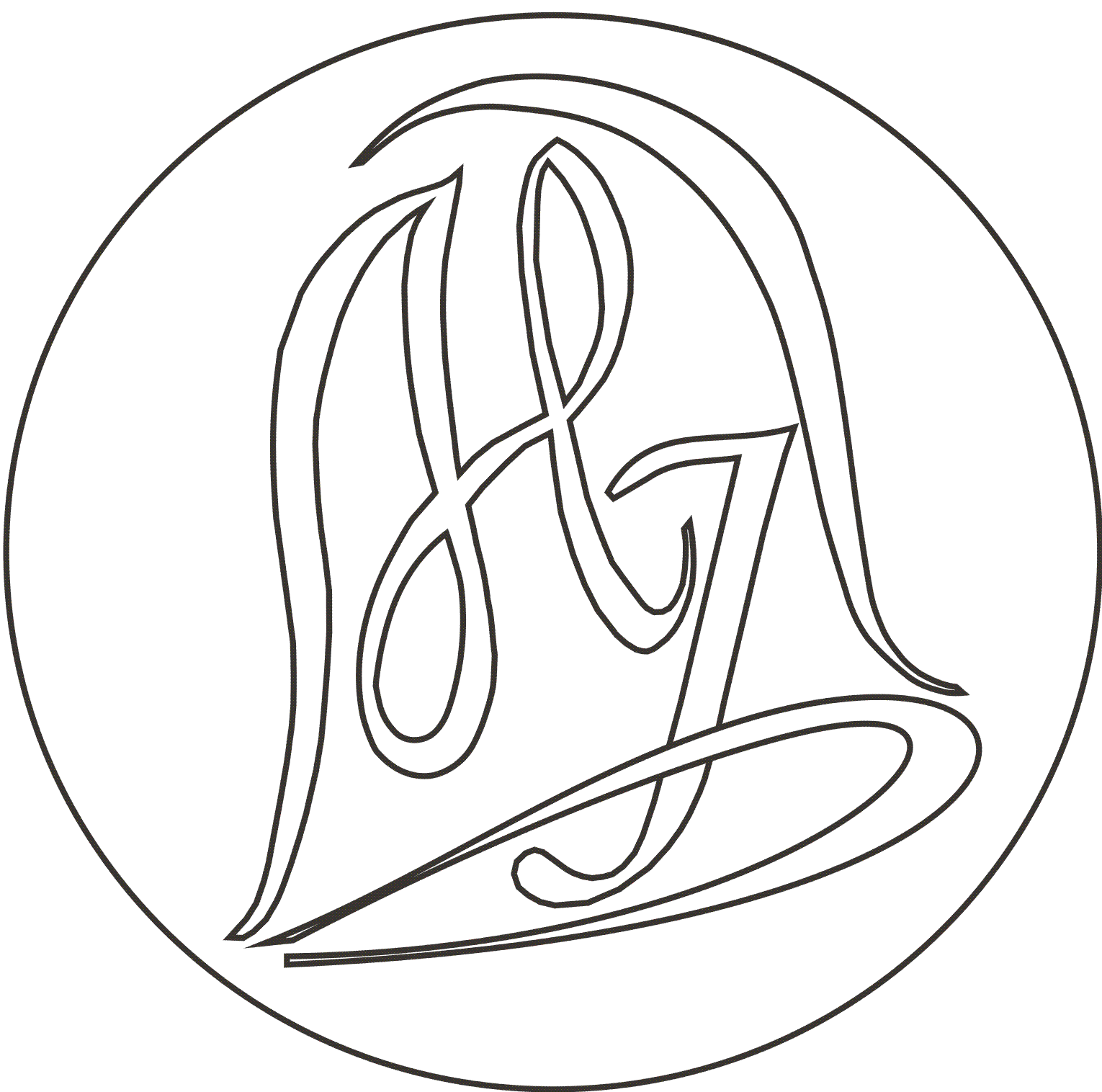                                                                                          _________________________Козма Чаба,председник Школског одбора                                                                                       _________________________   Сабо Габор, директор                              СТРУКТУРА И САДРЖАЈ ГОДИШЊЕГ ИЗВЕШТАЈА РАДА УСТАНОВЕ ЗА ШКОЛСКУ 2021/2022. ГОДИНУI   УСЛОВИ РАДА.......................................................................................................3Процена материјално-техничких услова рада............................................5Кадрови, флуктуација, стање.........................................................................8Утицај срединских фактора на рад  школе................................................15II  ОРГАНИЗАЦИЈА РАДА......................................................................................17Бројно стање ученика.....................................................................................17Осипање, флуктуација, узроци промена....................................................19Кварталне промене организације и распореда у раду школе, евалуација ефеката промена.............................................................................................................19Остваривање календара значајних активности.......................................21III   ОРГАНИ УСТАНОВЕ.......................................................................................24СТРУЧНИ ОРГАНИ......................................................................................24Наставничко веће....................................................................................24Одељењска већа.......................................................................................30Стручно веће за разредну наставу.......................................................41Стручно веће за област предмета природних и друштвених наука 50Стручни актив за развојни план.........................................................53Стручни актив за развој школског програма...................................58Педагошки колегијум.............................................................................59Васпитно образовно веће.......................................................................61РУКОВОДЕЋИ ОРГАНИ............................................................................64Извештај о раду директора...................................................................64Извештај о раду помоћника директора..............................................69Извештај о раду школског одбора......................................................71САВЕТОДАВНИ ОРГАНИ........................................................................73Извештај о раду Савета родитеља......................................................73IV ИЗВЕШТАЈ СТРУЧНИХ САРАДНИКА.....................................................75            1.Извештај психолога...................................................................................75            2.Извештај педагога.....................................................................................82            3.Извештај библиотекара............................................................................88            4. Извештај педагошког асистента............................................................90V    ИЗВЕШТАЈИ ШКОЛСКИХ ТИМОВА И КОМИСИЈА.........................91            1.Стручни тим за инклузивно образовање...........................................91            2.Тим о осипању ученика.........................................................................92            3. Тим за развој и обезбеђивање квалитета..........................................96            4.Тим за заштиту деце/ученика од насиља, злостављања и занемаривања......................................................................................98             5.Комисија Дечјег савеза ........................................................................102             6.Тим за самовредновање........................................................................104             7.Комисија за школски маркетинг........................................................106             8.Одбор за безбедност и здравље...........................................................108             9.Комисија за социјална питања...........................................................110            10.Kомисија за прославе..........................................................................112            11.Комисија за преглед сведочанства, матичних књига и дневника118             12. Тим за преглед извештаја..................................................................118             13. Комисија за бесплатну ужину...........................................................119             14.Тим за естетско уређење школе.........................................................120             15.Тим за праћење и писање пројеката.................................................125VI    ОСТВАРИВАЊЕ НАСТАВНИХ ПРОГРАМА .......................................127         1. ПОСТИГНУЋА УЧЕНИКА....................................................................128         2. РЕЗУЛТАТИ СА ТАКМИЧЕЊА...........................................................138         3. РЕЗУЛТАТИ НА ЗАВРШНОМ ИСПИТУ............................................140VII  ОСТВАРИВАЊЕ ВАННАСТАВНИХ АКТИВНОСТИ..........................142       1. Ученички парламент...................................................................................1432. Вршњачки тим..............................................................................................1453. Психосоцијална подршка за најугроженије ученике............................146VIII  ОСТВАРИВАЊЕ ПОСЕБНИХ ПРОГРАМА...........................................148IX  САМОВРЕДНОВАЊЕ РАДА ШКОЛЕ........................................................156X   РЕАЛИЗАЦИЈА ПРОГРАМА СТРУЧНОГ УСАВРШАВАЊА..............161XI   РЕАЛИЗАЦИЈА САРАДЊЕ СА ДРУШТВЕНОМ СРЕДИНОМ...........172XII   ЕВАЛУАЦИЈА ГОДИШЊЕГ ПРОГРАМА..............................................173ХIII    ИЗВЕШТАЈ О ЕКСКУРЗИЈАМА............................................................176I   УСЛОВИ РАДА ШКОЛЕОсновни подаци Основне школе ”Хуњади Јанош”:Адреса: Трг слободе 2, ЧантавирБрој телефона и факса: 024/782-025Електронска адреса: suli@tippnet.rsШкола се састоји од централног (матичног) дела у Чантавиру и два издвојена одељења у Вишњевцу и Бачком Душанову.Матична школаУ централном делу школе настава се одвија у седам засебних објектаБрој кабинета: 12Број специјализованих учионица: 1Број учионица опште наменe: 12Радне собе за припремни предшколски програм:у оквиру централне школе постоје 3 просторије за предшколски примпремни програм, која се налазе у засебном објекту, тоалет за децу и улаз на трпезарију где имају могућност да ужинају. Припремни предшколски програм се одвија у две смене, пре и после подне.Просторија за продужени боравак: налази се у млин школи. Како су просторне могућности школе релативно уске, просторија за продужени боравак је мала али функционална. Целодневни боравак: Од октобра 2021.године реализује се целодневни боравак  капацитета за 20 деце од 3-6 година, опремљена, функционална и адекватна за спавање деце, који добијају и оброке. Налази се  у згради где се одвија припремни предшколски програм.Информатички кабинет: налази се у трећем павиљону. Опремљен је у оквиру пројекта „Дигитална школа“. Имамо 25 терминала и 1 сервер. Поред тога имамо 2 посебна рачунара, ласерска штампача, скенера, пројектора и пројектно платно. Функционалност и опремљеност кабинета је адекватна.Фискултурна сала: У оквиру школе се налази сала за физичко вежбање, у њој је обележен кошаркашки терен са 4 бочна и 2 наспрамна кошаркашка обруча, такође исцртане су линије одбојкашког терена, по средини сале налазе се стубови за качење одбојкашке мреже. Сала има и помоћну просторију за одлагање гимнастичких справа. Садржи траку за трчање и бенч клупу за вежбање. У њој се налазе: двовисински разбој, 2 паралелна разбоја, шведски сандуци и ормани, одскочне даске и неопходне струњаче за извођење вежби на тлу. Сала је опремљена и конопцима за пењање, са по 4 места за извођење. Такође располаже и са морнарским и шведским лествама са по 2 места за извођење пењања. Спортски терени: изградња терена за спортске активности је у току, на њој се налазе два коша.Библиотека: налази се у објекту за вртића. Фонд књига је задовољавајући, адекватно је опремљена и функционална.Трпезарија: налази се у згради где се одвија припремни предшколски програм, служи за преузимање ужине деце и ученика нижих одељењаЛетња учионица: налази се у дворишту школеДруги простори: у првом павиљону се налази још канцеларија педагога и психолога, канцеларија помоћника директора, просторија за помоћне раднике, у трећем павиљону се налази канцеларија директора, канцеларија секретарице, а у другом зубна ординација, канцеларија рачуновођства, зборница за наставнике. У згради нижих одељења се налази просторија за помоћно особље, зборница за учитеље, остава, котларница. У згради где се одвија припремни предшколски програм, поред наведених се налази зборница за васпитаче, остава, архива, просторија за помоћно особље, трпезарија, кухиња.У млин школи, на приземљу се налазе 2 учионице за технику и 2 радионице, на спрату су 2 учионице редове намене, учионица за продужени боравак и учионица за ученике са сметњама у развоју.Издвојено одељење-ВишњевацНазиви издвојених одељења: Марка Орешковића 23, ВишњевацБрој учионица опште намене: 1Радне собе за припремни предшколски програм: 1Зборница: 1 (која је уједно и чајна кухиња)Санитарни чворУ овим одељењима се одвија настава од 1. до 4. разреда основног образовања на српском наставном језику.Издвојено одељење-Бачко ДушановоНазиви издвојених одељења: Петра Драпшина 51, Бачко ДушановоБрој учионица опште намене:1ЗборницаЧајна кухињаСанитарни чворУ овим одељењима се одвија настава од 1. до 4. разреда основног образовања на српском наставном језику.Процена материјално-техничких услова радаОпрема се континуирано обнавља у зависности од материјалних могућности школе.Набављено наставно и ненаставно основно средство у периоду од 01.09.2022. године до 31.08.2023. године (по изворима финансирања):Књиге за библиотеку су купљене или су добијене као донације у износу од 109.483,23 динара (у периоду од 01.09.2022. до 31.08.2023. године) на СНЈ и на МНЈ укупно 193 комада. Обезбеђени су и приступи дигиталном образовном садржају од стране МПНТР на МНЈ и СНЈ.Трошкови семинара (вебинара) у периоду од 01.09.2022. до 31.08.2023.године су 159.700,00 динара.Трошкови такмичења ученика (01.09.2022.-31.08.2023. године) износе 374.568,50 динара.Материјални трошкови за образовање у периоду од 01.09.2022. до 31.08.2023. године износе цца 195.000,00 динара. Од ових средстава су набављени: фотокопирни папир,  хамер, лепак, фолија, селотејп, коверат,  креда, сунђер за таблу, брисач табле, дневник, матична књига, фасцикла, маркер, спреј за таблу, тонери, уложак за хемијску, листа жеља, свеске, сведочанство, диплома, уверење, батерије, државне заставе итд.	Текуће поправке и одржавање (01.09.2022.-31.08.2023. године):Замена прозора на фискултурној сали у износу од 4.412.927,93 динара.Моловање унутрашње зидне површине (ОПО) у износу од 203.360,00 динара.Стављање новог водомера у Вишњевац 57.172,44 динараЗамена прозора у 1. Павиљону (1. учионица) 204.960,00  динараПоправка раијатора у 1. Павиљону (1. учионица) 85.867,88 динараЗамена стакла у вредности од 51.599,95 динараТекуће поправке опреме 305.384,00 динара2.  Кадрови, флуктуација, стањеКвалификациона структура запослених радника на извођењу наставе претежно одговара потребама школе, уз поједине недостатке стручних наставника. Нестручно заступљена настава је из: немачког језика, техничког и информатичког образовањa и хемије. У школи је запослен потребан број наставника и стручних сарадника у односу на број ученика.Наставни и ненаставни кадар приказан је у табелама 1 и 2.НАСТАВНИ КАДАРВАННАСТАВНИ КАДАРВАСПИТАЧИПОМОЋНО ОСОБЉЕНапомена - у току школске године дошло је до следећих измена у кадровској структури:Барат Силвестер је прекинуо радни однос 03.11.2022. године и на његово место је дошао Николић Даниел који од  09.11.2022. године  предаје хемију са 80% пуног радног времена.Оровец Јанош је стекао услов за пензију 12.04.2023. године, мења га делом Барна Балаж (70%),  Николић Даниел (20%) и Сабо Емилија (10%).Ремете Ангела је отишла у пензију 30.06.2023. године, мења ју је Форго Хортензија од 01.07.2023.године.Мраз Фигеди Клаудија је била на порођајном одсуству до 20.07.2023. године, након чега јој је престао радни однос.Koза Естер се вратила са порођајног одсуства 20.06.2023.Копас Тамара је на порођајном осуству од 20.06.2023. године, мења ју је Седлар Барна Рожа.Форго Ержебет је стекла услов за пензију 09.08.2023. године.3. Утицај срединских фактора на рад школеШкола се састоји од централног дела у Чантавиру и два истурена одељења у Вишњевцу и Бачком Душанову. У централном делу школе настава се одвија у седам засебних објеката, што отежава рад јер ученици морају често да мењају кабинет током дана. У Вишњевцу  и у Бачком Душанову се налази по једна учионица у којој се изводи настава. У овим одељењима се одвија настава од 1. до 4. разреда основног образовања на српском наставном језику, те деца често морају да путују да би се настава одвијала на њиховом матерњем језику, што отежава услове доласка у школу.Опрема школе је у функцији образовно васпиног рада: 31 рачунар и у оквиру дигиталне школе обезбеђено је 25 радних места за ученике, 65  лап-топ, 64 таблета 10 штампача, 3 скенера, 35 пројектора, 4 апарата за копирање, 1 телевизора, 1 видеорекордер, 2 ДВД плејера, 3 графоскопа, 2 микроскопа, 11 интерактивних табли, разгласни уређај и пасивна миксета, 10 ЦД-касетофона, 10 клима уређаја. Алармни систем је обезбеђен у свим просторијама осим у фискултурној сали.  Школа је обезбеђена са 26 камера.Кабинет за информатику, који се налази у 3. павиљону, обезбеђује напредно учење и усавршавање, како наставника тако и ученика школе. Школа поседује АДСЛ-стални приступ интернету, захваљујући чему је ученицима омогућено задовољавање разноврсних интересовања, истраживања, учење и забава.Библиотека се налази у згради где се настава одвија у нижим одељењима, и стоји на располагању свим ученицима школе. Тренутно располаже са око 9000 књига намењених за развијање културе читања, те стицању навике за самостално продубљивање знања, задовољавање разноврсних интересовања и стваралачког и страживачког духа. Библиотекар школе у сарадњи са наставницима, учитељима и директором организује посете библиотеци, позоришту као и књижевне сусрете.Школа има своју фискултурну салу.Средина је мултикултурална, највећи је број деце мађарске националности, али је велики број деце српске и ромске националности, чиме је омогућено да деца науче и језике и културе других нација, те развијају осећање прихватања различитости и толеранције.II  ОРГАНИЗАЦИЈА РАДАБројно стање ученика на крају школске 2022/2023. годинеУкупно 479 ученикаБД – Бачко Душаново,В – Вишњевац , МНЈ – мађарски језик, СНЈ – српски језикОдељења ученика са сметњама у развоју :	На крају школске године бројимо укупно 489 ученика.Припремни предшколски програм у оквиру проширене делатности школе, распоређени у 4 групе:Продужени боравак 2. Осипање, флуктуација, узроци променаТоком школске године дошло је до следећих промена:у нашу школу су дошла 2 ученикаотишла су 8 ученикаБрој ученика којима је изречена мера:Изостанци ученика током школске 2022/2023. године3. Кварталне промене организације и распореда у раду школе, евалуација ефеката променаРаспоред звоњења у матичној школи и истуреним одељењимаРаспоред сменаШкола ради у две смене. Сви ученици од 5. до 8. разреда похађају наставу у пре подневној смени. Ученици у нижим одељењима мењају смену месечно. Школску годину у пре подневној смени почињу 3. и 4. разред, а у поподневној 1. и 2. разред.Продужени боравак траје од 8 до 14 часова.Предшколски припремни програм је у две смене, у трајанју од 8 до 12 и 13 до 17Целодневни боравак ради од 5:30-16:30Педагог и психолог раде од 7:30 до 13:30 у преподневној смени и од 11:30 до 17:30 сати у поподневној смениДиректор школе своје радно време усклађује са потребама школе.Правник школе и администрација ради од 8 до 14 часова.Школска библиотека ради од 8-15 часоваПомоћно и техничко особље раде наизменично у две смене, и то преподне од 5:30 до 13:30 часова, послеподне од 12 до 20 часова.целодневни боравак за децу узраста од 3-7 година Остваривање календара значајних активностиУ складу са Правилником, и Правилником о изменама и допунама правилника о школском календару за основне школе: Класификациони периоди:квартал  од 01.09.2022. до 26.10.2022.квартал  од 27.10.2022. до 23.12.2022.квартал траје од 16.01.2023. до 29.03.2023.квартал траје од 30.03.2023. до 20.06.2023.Настава и други облици образовно - васпитног рада у основној школи се остварују у току два полугодишта.Прво полугодиште је почело у четвртак, 1. септембра 2022. године, а завршило се у петак, 23. децембра 2022. године. Друго полугодиште је почело у понедељак, 16. јануара 2023. године и завршило сеу уторак 06. јуна 2023. године за све ученике стим да је редовна настава ванредно завршена 06.06.2023. по упутству Минисарства просвете за ученике од првог до седмог разреда, због велике трагедије у ОШ''Владислав Рибникар''. Школа је од 07. до 20.јуна остваривала облике образовно-васпитног рада: допунска, додатна и припремна настава, настава у природи, екскурзије и ЧОС (ради остваривања активности на тему толеранције, емпатије, тимског рада, поштења, захвалности и сл.).Ученици су имали зимски, Сретењски, пролећни и летњи распуст. Сретењски распуст почиње 15. фебруара 2023. године, а завршава се 17. фебруара 2023. године. За ученике од првог до седмог разреда, летњи распуст почиње 21. јуна 2023. године, а завршава се 31. августа 2023. године. За ученике осмог разреда, летњи распуст почиње по завршетку завршног испита, а завршава се 31. августа 2023. године.       У уторак, 14. фебруара 2023. године обележио се Дан школе.         Подела књижица: 1. полугодиште - 30. децембар 2022.2. полугодиште - 27. јун 2023.Ученици осмог разреда су полагали пробни завршни испит у петак, 24.03.2023. године и у суботу, 25.03.2023. године, а завршни испит у среду, 21.06.2023. године, четвртак, 22.06.2023. године и петак, 23.06.2023. године.У складу са Школским календаром, школа је реализовала радну суботу:03.06.2023.године, чишћење и озелењавање школског дворишта Образовно-васпитни рад се одвијао у складу са могућностима водећи рачуна о најбољем интересу ученика. III  ОРГАНИ УСТАНОВЕ1. СТРУЧНИ ОРГАНИ Наставничко веће	Чланове Наставничког већа чине сви наставници, васпитачи и стручни сарадници, а већа води директор школе.	Због већег броја наставника путника седнице се најчешће одржавају у међусмени. Седнице су биле пажљиво припремљене и садржајне и тако допринеле укупном позитивном раду школе. Наставничко веће прати и анализира оствареност рада школе, анализира и даје предлоге за унапређивање квалитета рада. О раду, односно садржајима Наставничког већа води се записник. У школској 2022/23. години је одржано је 10 редовних састанака и 1 ванредна седница Наставничког већа.Извештај о раду Наставничког већа за 2022/2023. школску годину приказан је у табели:1.2. Одељењска већаЧланове одељењског већа чине сви наставници који предају у једном одељењу истог разреда.	Одељењска већа су одржавана по потребама у зависности од разреда. О раду одељењских већа, представници су предали своје извештаје о раду већа.На већини су углавном разматрана текућа питања васпитно-образовног рада. Првенстевно се радило на праћењу развоја и напредовања ученика, уз наглашавање карактеристика личности ученика, њихових општих и посебних способности, развојних карактеристика и социјално-економских услова. Разматрао се успех и владање ученика, давао предлог за награђивање и похваљивање путем диплома и похвала. Анализирала се потреба за применом индивидуализације или индивидуалног образовног плана. Педагог и психолог су учествовали на састанцима ради пружања стручне помоћи и анализе реализације програма рада, као и директор.О састанцима одељењских већа постоји записник у дневницима рада.Број одржаних седница по разредима на основу извештаја:ПРЕДСЕДНИЦИ РАЗРЕДНИХ ВЕЋА:		1. разред – Ховањец Векоњ Марта		2. разред – Зелић Едит		3. разред – Пољаковић Нађ Ерика		4. разред – Витушка Корнелиа		5. разред – Фекеч Тинде		6. разред – Тот Анита		7. разред – Рафаи Чонгор		8. разред – Гере ЖолтПредседник васпитно - образовног већа: Тризња ХелгаПредседник стручног већа за разредну наставу: Гедеи ИзабелаПредседник стручног већа за разредну наставу истурених одељења: Јозић ОлгаИзвештај одељењског већа 1. разредЧланови већа:Оровец Јулиана  (1.а), Рекић Муци Наталија-енглески језик, Фекеч Тинде –католички вјетонаук,  Ховањец Векоњ Марта (1.б) Рекић Муци Наталија-енглески језик, Фекеч Тинде –католички вјетонаук,  Ковачевић Бајрама –српски као нематерњи језикOдржано 6 седница у току школске године.Извештај  одељењског већа 2. разредЧланови већа: Едит Зелић, Магдолна Рожа, Анита Петковић, Бернадета Кузмановски Дер, Тинде Фекеч, Наталиа Рекић Муци, Зорица МарјановићОдељењско веће 2. разреда одржалo је 6 састанакаИзвештај  одељењског већа 3. разредaЧланови већа: Анђал Магдолна, Вукелић Чила, Пољаковић Нађ Ерика, Тинде Фекеч, Зорица Марјановић, Наталија Рекић Муци, Соња Звекић, Бернадета Кузмановски ДерИзвештај  одељењског већа 4. разредaЧланови већа: Витушка Корнелиа, Ађански Лидиа, Папилион Богларка, Фекеч Тинде, Зорица Марјановић, Рекић Муци Наталиа, Роксандић ТиханаУ току године одржано је 6 састанака.Извештај  одељењског већа 5. разредaОдељењске старешине: 5.а Тинде Фекеч, 5.б Чила Шинкович, 5.д Наташа АђанскиИзвештај  одељењског већа 6. разредaОдељењске старешине: 6.а Тот Габриела, 6.б Тот Анита, 6.ц Кеченович Сабо Дора, 6.д Фаћол КатаринаИзвештај  одељењског већа 7. разредaОдељењске старешине: 7.а Мате Ађански, 7. б Ђенђи Лилиом, 7.ц Чонгор Рафаи,7.д Никола МилутиновићИзвештај  одељењског већа 8. разредaОдељењске старешине: 8.а Гере Жолт, 8.б Кузмановски Дер Бернадета, 8.ц Илдико Ожвар, 8.д Страхиња КостићОдржано 6 састанака.Извештај одељењског већа издвојених одељења у Бачком Бушанову и ВишњевцуЧланови већa:Олга ЈозићОливера АндрићАнђелић ВеснаЛукић Ђурђица1.3. Стручно веће за разредну наставуСтручно веће се састало 8 пута: 01.09.2022., 25.10.2022., 15.11.2022., 21.12.2022., 07.02.2023., 28.03.2023., 28.04.2023., 19.06.2023.Председник:  Изабела ГедеиИзвештај разредног већa 1.разредОровец ЈулианаХовањец Векоњ Марта Oдржано 7 седнидца у току школске године.2.разредЧланови: Зелић Едит                 Рожа Магдолна                 Петкович Анита3.  разред	Чланови већа: Анђал МагдолнаВукелић ЧилаПољаковић Нађ ЕрикаИзвештај разредног већa 4.разредБрој планираних и одржаних састанака :  8Витушка КорнелијаАђански ЛидиаПапилион Богларка5.разред5.а  Фекеч Тинде5.б Шинкович Чила5.д Наташа Ађански6.разред6.а  Тот Габриела6.б  Тот Анита6.ц  Кеченович Сабо Дора6.д. Катарина ФаћолУкупно је одржано 5 састанака. 7.разред7.а Мате Ађански7.б Лилиом Ђенђи7.ц Чонгор Рафаи7д. Никола МилутиновићУкупно је одржано 5 састанака8.разред8.а Гере Жолт8.б Кузмановски Дер Бернадета8.ц Илдико Ожвар8.д Страхиња Костић1.4. Стручно веће за област предмета природних и друштвених наукаСтручно веће одржало је 5 састанака.Чланове чине председници стручних актива предмета природних наука:1. математика – Леонов Вереш Адриана2. биологија – Николић Рожа3. физика, хемија – Вереш Шандор4. географија – Вулековић Иван5. техничко и информатичко образовање – Ладањи ЖолтПредседник већа: Вереш Шандор, наставник физикеЧланове чине председници стручних актива предмета друштвених наука:1. матерњи језик - Ленђел Андреа2. српски као нематерњи језик – Соња Звекић3. енглески језик – Оровец Марта4. немачки језик – Лилиом Ђенђи4. историја – Ађански Мате5. предмети уметности – Седлар Барна Рожа6. физичко васпитање – Никола МилутиновићПредседник већа: Бајрама КовачевићИзвештаји стручних актива чине прилог Годишњег извештаја.1.5. Стручни актив за развојни план школеСтручни актив за развојно планирање у школи је радио у следећем саставу:1. Марјановић Зорица – председник тима 2. Кеченович Сабо Дора - професор мађарског језика и књижевности 3. Матузик Анико - педагог 4. Mилутиновић Тинде - дипломирани психолог 5. Петкович Анита - наставник разредне наставе 6. Сабо Габор - директор, мастер професор биологије 7. Хатала Хорват Сузана - васпитач 8. Козма Чаба - представник Школског одбора 9. Андреа Форго - представник Ученичког парламента Развојно планирање установе је континуирани и стваралачки процес који се заснива на  сталном истраживању и препознавању аутентичних потреба школе и осмишљавања начина  да се потребе задовоље на основу постојећих циљева у одређеном времену. Стручни актив за  развојно планирање се састао 3 пута у току године, ради анализе и израде новог плана за  наредни циклус. Извештај о реализацији:1.6. Стручни актив за развој школског програмаСручни актив за развој школског програма је у школској 2022/2023. години радио у следећем саставу:Матузик Анико – председникЗелић ЕдитНиколић ДаниелСтручни актив за развој школског програма одржао је 4 састанка.1.7. Педагошки колегијумЧланови педагошког колегијума су:1. Сабо Габор, директор2. Вереш Шандор3. Ковачевић Бајрама4. Милутиновић Тинде5. Матузик Анико6. Ленђел Андреа7. Звекић Соња8. Милутиновић Никола9. Лилиом Ђенђи10. Седлар Барна Рожа11. Ађански Мате12. Оровец Марта13. Леонов Вереш Адриана14. Николић Рожа15. Барат Силвестер до 08.11.2022. године
	Николић Даниел од 09.11.2022. године16. Вулековић Иван17. Ладањи Жолт18. Ховањец Векоњ Марта19. Зелић Едит20. Пољаковић Нађ Ерика21. Витушка Корнелиа22. Тризња ХелгаПедагошки колегијум се састао 4 пута. 1.8. Васпитно-образовно већеЧланови васпитно-образовног већа:Тризња Хелга - председникКовач ЕваХатала Хорват Сузана - записничарФаркаш ЗитаПилиповић ЈованаБабић СилвиаБаркоци АникоЛашу МеланиаКовач николетФигеди Клаудиа – породиљско одсуствоБалаша Херњак Тинде – породиљско одсуствоБарна Хуанита – боловање – одржавање трудноће, породиљско одсуствоЗа Васпитно – образовно веће су планирана 4 састанка током године, а одржалo се 5 састанака.3. тачка - У овој школској години у ППП групама постоји потреба за додатном подршком. Од другог полугодишта је 6 предшколаца похађало предшколски програм по ИОП 1- плану.Барна Хуанита је од септембра а на боловању - одржавању трудноће, а од другог полугодишта на породиљском одсуству. На њено место је примљена Ковач Николет.Верт Немет Габриела је отишла у пензију завршно са школском 2021/22 годином, а на њено место је од септембра примљена Фаркаш Зита.РУКОВОДЕЋИ ОРГАНИ2.1. Извештај рада директора за школску 2022/23 годинуДиректор школе: Сабо ГаборНајважније области рада директора су:Послови организације образовно-васпитног радаИнструктивно-педагошки радУсмеравање и усклађивање рада стручних органаРад са стручним сарадницима, ученицима и родитељимаРад на праћењу и унапређивању образовно-васпитног радаФинансијско-материјални условиАналитички извештајни пословиОрганизација образоено-еаспитног рада У овој области директор школе ће се бавити:Планирањем и програмирањем рада на свим нивоима,Организовањем свих видова васпитно-образовног рада и вођења педагошке документациј е у школи,Организацијом рада постојећих служби у школи у циљу стварања што бољих услова за реализацију програма школе,Организацијом сарадње са друштвеном средином,Организовањем материјално-финансијског пословањаИнструктивно-педагошки радДиректор ће организовати, усмеравати реализовати и помагати при планирању и програмирању целокупног васпитно-образовног рада, припремању за рад и коришћењу савремених метода, облика и средстава. Посебну пажњу посветиће приправницима и млађим наставницима уз сарадњу са педагогом и психологом. Пружаће стручну помоћ у вођењу педагошке документације.Усмеравање и усклађивање рада стручних органа школеУ овим активностима директор ће од почетка учествовати у усмеравању и усклађивању свих планова. У току школске године усмераваће рад стручних органа школе да би се програм што рационалније и доследније реализовао. У случају потребе предлагаће измене и допуне које омогућавају успешнију реализацију васпитно-образовног рада.Рад са стручним сарадницимаУ сарадњи са педагогом и психологом израђиваће оперативни план рада школе, по месецима. У току месеца посебно ће пратити свакодневну реализацију распореда часова и других планова. Присуствоваће свим седницама стручних органа школе, уколико не буде службено спречен.Рад на праћењу и унапређивању васпитно-образовног радаУвид у реализацију оствариће прегледом педагошке документације према потреби. Сталним праћењем програма и њиховом применом као и спровођењем одлука надзорних и других стручних органа, обезбеђиваће се законитост у раду школе.Материјално-финансијски условиУ овој области директор ће остварити контакте са Министарством просвете-Школском управом у Суботици и Градском управом-Одељењем за друштвене делатности, ради склапања уговора о финансирању програма школе. Учествоваће у планирању и расподели остварених средстава као и у контроли њихове потрошње. Оствариваће увид у финансијско пословање школе и стварати услове за рационално и сврсисходно трошење расположивих средстава и домаћински однос према објектима и инвентару.Аналитички и извештајни пословиУ сарадњи са педагошко-психолошком службом радиће се на анализи кварталних и годишњих извештаја. Учешће у изради анализе рада школе као и годишњег извештаја о своме раду и раду школе као и израда осталих извештаја на захтев Министарства просвете, Општине и Града. Учествоваће у планирању набавке наставних средстава и коришћење истих.							  Директор, Габор Сабо2.2. Извештај о раду помоћника директорау школској 2022/2023. години				Помоћник директора, Марјановић Зорица2.3. Извештај о раду Школског одборау школској 2022/2023. годиниШколски одбор је одржао 11 редовних састанака.Састав Школског одбора:	*Решењем Скупштине града Суботице бр. I-022-291/2023 од 03.08.2023. године.Преседник Школског одбора: Козма Чаба3. САВЕТОДАВНИ ОРГАН3.1 Извештај о раду Савета родитеља у школској 2022/2023. годиниСавет родитеља се састао 4 пута у току школске године.IV ИЗВЕШТАЈИ СТРУЧНИХ САРАДИКАИзвештај психологаПсихолог: Тинде Милутиновић2. Извештај педагогаПедагог: Матузик Анико3. Извештај библиотекараУ библиотеци има 9940 књига.   Билиотекар: Тамара Копас4. Извештај педагошког асистента        Почетком школске године почела сам да радим са ученицима код којих је установљена потреба за подршком у савладавању наставног плана и програма. Највећа потреба је била изражена у нижим одељењима,те је акценат био на раду са ромском децом.Учитељице су прослеђивале прилагођени  наставни материјал на основу којег сам осмишљавала рад са ученицима у складу са њиховим способностима. Евидентан је напредак у савладавању градива, а наставни материјал  је евидентиран у педагошкој документацији учитељица.Успешна сарадња је остварена и са родитељима који су се укључили у наставни процес и подстицали рад ученика.У септембру сам обилазила породице ромске популације и стекла увид у услове живота и рада. Подстицала сам родитеље о важности образовања и редовног похађања наставе, као и о њиховој улози у васпитно-образовном раду. Сагледала сам њихове потребе за школским прибором, одећом, обућом и хигијенским средствима.У сарадњи са „Едукативним центром Рома“, уручени  су им хигијенски пакети, школске торбе са уџбеницима и прибором.Такође, остварујем добру сарадњу са Тимом за осипање и Тимом за инклузију.У другом кварталу, ученици четвртог разреда, повремено су одсуствовали са наставе због услова живота. Међутим, ишла сам на терен и разговорала са родитељима,односила домаће задатаке .Овај вид наставног процеса је био ефикасан.Ученици су усвојили градиво у складу са својим способностима и ризик од осипања је сведен на минимум.У трећем кварталу евидентно је редовно присуство ученика у  настави и њихов труд, рад, залагање и  напредак.Мотивација је на високом нивоу што нас охрабрује у даљем раду .У четвртом завршном кварталу, ученици су напредовали у складу са својим могућностима.Учитељице су евидентирале проценат напредовања као и тим за инклузију.                                                                                                                   Педагошки асистент                                                                                                                          Мира Ландека V   ИЗВЕШТАЈИ ШКОЛСКИХ ТИМОВА И КОМИСИЈА1.  Стручни тим за инклузивно образовање:Чланови:Милутиновић Тинде– председникАнђал МагдолнаОравец ВалеријаЈозић ОлгаЈухас Козма СузанаРожа МагдолнаМатузик АникоКовачевић БајрамаСтручни тим за инклузивно образовање се састао 7 пута у току школске године. О састанцима се води записник. Током ове школске године  ИОП се израдио за 75 детета/ученика, у предшколском за 6, а у школи је било 16 ИОП1, 27 ИОП2 и 26 ИОП3.Реализација плана рада тима приказана је у табели:Извештај Тима о осипању ученикаТим за осипање ученика:Соња Звекић -  председникБајрама КовачевићМира Ландека, педагошки асистентАнико Матузик , педагог Тинде Милутиновић, психолог Габор Сабо, директорОдељењске старешинеУ току школске 2022/2023.године одржана су 4 састанка.Први састанак је одржан 19.09.2022. године. Формиран је Тим за спречавање осипања ученика чији је главни задатак координација активности спречавања осипања.  Сагледани су фактори који утичу на осипање ученика из основног образовања. Разговарали смо o успешности мера које су спроведене у прошлој школској години. Закључили смо да су мере биле ефикасне и да су сви ученици обухваћени планом, редовно похађали наставу. Ниједан ученик није напустио школовање и показао је већи ниво мотивисаности у односу на период пре израде плана. Вршњачки тим је кроз различите врсте активности укључио у рад ученике под ризиком од раног напуштања образовања. Организована је Дечија недеља у чијим активностима су учествовала и ромска деца. Божићна и новогодишња хуманитарна акција је била успешна и обезбеђени су поклони ученицима под ризиком од осипања. У нашој школи је у континуитету спровођена акција сакупљања чепова под називом „Чепом до осмеха“. Поводом Дана толеранције израђени су плакати едукативног и васпитног садржаја, а ромска мањина је имала успешно учешће у овом програму. Родитељи су пружали помоћ и били посредни учесници у свим активностима предвиђеним планом . Представници локалне заједнице пружили су подршку која је дала резултате.Сва досадашња искуства су нам помогла да се припремимо за израду новог плана.Други састанак је одржан 28.10.2022.године. Педагошки асистент је представио своја искуства у раду са ученицима који су под ризиком од осипања. У континуитету је пружала подршку образовно-васпитној установи, наставницима и стручној служби у развоју инклузивне, недискриминативне средине за учење. Остварила је успешну сарадњу са породицама ученика , са“Ромским едукативним центром“, са наставницима и професорима разредне наставе и са педагошко –психолошком службом. Сви ученици су напредовали у складу са својим могућностима и способностима. Рађено је у континуитету, те није било осипања ученика. Остварен је и теренски рад и обилазак ромских породица, уручен је хигијенски и школски прибор.На овом састанку смо  кроз разговор, саветовање и размену искустава, побољшали сарадњу унутар Тима за осипање. На овом састанку је извршена идентификација ученика под ризиком од осипања адекватним инструментом за идентификацију на нивоу целе школе, након што смо 18.10. добили податке од одељењских старешина. Након спроведеног тестирања и примене Инструмента за идентификацију ученика под ризиком од осипања за свако појединачно одељење у сваком разреду, анализом је утврђено тренутно стање ученика који су под ризиком од осипања. Као гранична вредност резултата узета је 0.6 за ученике виших разреда односно 0.4 за ученике нижих разреда. Ученици, за које је анализом утврђено да су близу те граничне вредности, су свакако сврстани у ризичну категорију , а након додатне процене и мишљења одељењских старешина. Трећи састанак је одржан 07.02.2023. године на ком је извршена  идентификација ученика под ризиком од осипања адекватним инструментом за идентификацију на нивоу целе школе. Након спроведеног тестирања и примене Инструмента за идентификацију ученика под ризиком од осипања за свако појединачно одељење у сваком разреду, aнализом је утврђено тренутно стање ученика који су под ризиком од осипања. Као гранична вредност резултата узета је 0.6 за ученике виших разреда односно 0.4 за ученике нижих разреда. Ученици, за које је анализом утврђено да су близу те граничне вредности, су свакако сврстани у ризичну категорију а након додатне процене и мишљења одељењских старешина. Четврти састанак је одржан 25.05.2023.године. Резимирали смо годишњи рад Тима за осипање и закључили да смо успешно реализовали планиране активности.Скор је сведен на минимални, захваљујући раду тима и доброј сарадњи са родитељима, локалном заједницом и Градом Суботицом. Такође, удружење Рома је дало свој допринос у спречавању од осипања. Реализовано је више пројеката који су дали задовољавајуће резултате.На већину фактора (сиромаштво, незапосленост родитеља, нехигијенски услови живота) који утичу на ризик од осипања ученика, на жалост, не можемо као школа много утицати. У школи су организоване хуманитарне активности и ативности на нивоу заједнице које су  допринеле смањењу утицаја фактора сиромаштва и недостатка основних материјалних средстава за живот. У оквиру хуманитарних акција, сакупљали смо одећу, обућу, школски прибор, средства за хигијену, прехрамбене производе.Остварили смо сарадњу и са „Ромским едукативним центром“ који је уручио хуманитарне пакете најугроженијим ромским породицама. Сарадња је остварена и са учитељицама, наставницима и одељењским старешинама путем разговора, размене искустава у циљу помагања ученицима са потешкоћама у учењу. Тиме је олакшано  похађање наставе. На факторе попут апсентизма и недовољних оцена, школа је примењивала стратегију обавештавања родитеља и обилазак породица од стране одељењских старешина и стручне службе.Такође, организована је и допунска настава за све ученике који припадају ризичним групама. Акционим планом се предвиђа још активности са циљем превенције осипања ученика из школе.Извештај о раду тима за обезбеђивање квалитетаТим за обезбеђивање квалитета и развој установе се састао 4 пута у току године. Чланови тима:Зорица Марјановић – председникКеченовић Сабо ДораЛадањи ЖолтПеткович АнитаМатузик АникоМилутиновић ТиндеХерњак ЕржебетДулић АлександраПредставник Ученичког парламентаКозма Чаба– председник Школског одбораГрегуш Каталин – секретар Месне заједницеЗадаци тима:Праћење хигијенског стањаПраћење квалитета и количине хране за социјалну децуАктивизација и мобилизација ученика и добровољаца за чишћење школског дворишта и околинеАкција сакупљања селективног  отпада по могућности предавање истихУчествовање и укључивање радника школе у акције који утичу на побољшање квалитета школеТражење спонзора и донатора који су у могућности да материјално или било како утичу  на побољшање квалитета Учествовање у добровољним акцијама, који утичу на унапређивање школског радаСарадња са Стручним тимом за развојни план школе и тимом за праћење и писање пројекатаРеализација оперативног плана:4. Тим за заштиту деце/ученика од насиља, злостављања и занемаривања:На основу Посебног протокола за заштиту деце и ученика од насиља злостављања и занемаривања у образовно-васпитним установама Школа је формирала: Тим за заштиту ученика од насиљаМилутиновић Тинде – председник тимаСабо Габор, директор школеМатузик Анико, педагог Дулић Александра, секретарГедеи Изабела, председник разредног већа нижих разредаФекеч Тинде, председник разредног већа 5. разредаТот Анита, председник разредног већа 6. разредаРафаи Чонгор, председник разредног већа 7. разредаГере Жолт, председник разредног већа 8. разредаМилутиновић Никола, наставник физичког васпитањаБабић Силвиа, васпитачицаОлга Јозић, представник истурених одељењаКозма Чаба, представник Школског одбораФорго Хортензиа, представник Савета родитељаВекоњ Данеил, представник Ученичког парламента	Тим се састајао по потреби и водио рачуна о реализацији акционог плана превентивних активности за спречавање насиља у школи, а такође и предузимао потребне мере при појави тј. регистрацији насилних случајева. Укупно је одржано 9 састанака. О тим случајевима Тим води евиденцију (образац за евиденцију о случајевима насиља) и израђује план заштите деце/ученика у сарадњи са одељењским старешином, док одељењске старешине воде евиденцију о реализацији појачаног васпитног рада као и ефектима предузетих мера након ПВР.РЕАЛИЗАЦИЈА АКЦИОНОГ ПЛАНА ПРЕВЕНТИВНИХ АКТИВНОСТИ ЗА СПРЕЧАВАЊЕ НАСИЉАРЕАЛИЗАЦИЈА ПЛАНА ИНТЕРВЕНТНИХ АКТИВНОСТИ ЗА СПРЕЧАВАЊЕ НАСИЉАПроцена ефеката превенције/интервенције:У току школске године евидентирано је 31 случај насиља (број регистрованих случаја је за 17 већи  у односу на претходну годину). Укључивањем релевантних институција није дошло до понављања насилног понашања код оних ученика код којих је пре то било регистровано. На основу овога, на крају школске године се може рећи да је проценат ефеката предузетих мера 100%.На 1.нивоу:  22 случаја (физичко: гађање, пљување, ударање, шутање, гурање, боцкањ, грижење и психичко: вређање)На 2.нивоу: 8 случаја (физичко: ударање, додиривање интимних делова тела, шутање, гурање, хватање за врат и психичко: претња, вређање)На 3. нивоу је регистровано 6 случаја, односно укључивали смо надлежне институције, због учесталог понављања насилног понашања. Са ученицима је рађен појачан васпитни рад, били су укључени у друштвено-користан рад  и покренут је ВДП по потреби. Насилне ситуације су се углавном дешавале за време одмора углавном у школском дворишту. Починиоци насиља су били дечаци. Са ученицима са којима је рађен појачан васпитни рад углавном је долазило до позитивне промене у понашању. Један ученик 6.разреда је више пута починио неки вид насилног понашања, али се оно прекинуло након укључивања ЦЗСР и ПУ. Више ученика је било на саветодавном разговору код педагога и психолога школе због насилних ситуација првог нивоа, те је рађено психолошко саветовање. Професори разредне наставе, одељењске старешине и наставници су са ученицима који су починили блаже облике прекршаја одн. прекршили нека од правила понашања, обавили саветодавне разговоре али и превентивне и интеревентне активности у својим одељењима.  Због несарадње родитеља више пута смо се обратили ЦЗСР.   Ради процене мишљења ученика о безбедности у школи, анкету је попунило 89 ученика 5.-8-разреда, 52 девојчице и 37 дечака. По њиховим одговорима безбедно се осећа 91% (, потпуно 64% и  углавном 27% ученика) 6% се мало осећа безбедно и 2%  се не осећа безбедно (2 ученика). На основу одговора, 69% ученика није доживело никакав вид насиља .5. Комисија Дечјег савеза  Чланови:Јухас Козма Сузана– координаторПапилион БогларкаТризња ХелгаГедеи ИзабелаСабо ЕмилијаВитушка КорнелијаБаркоци АникоКопас ТамараУ току године одржано је 4 састанка.6. Тим за самовредновањеЧланови Тима за самовредновање:Матузик Анико– председникМилутиновић Тинде Ађански ЛидиаВереш ШандорТот ГабриелаВукелић ЧилаАнђелић ВеснаКовач ЕваЛашу Ченге, представник Школског одбораЗабош Дора, представник ученикаКозма Изабела, председник Савета родитељаИзвештај о плану рада тима:Као полазна основа рада користи се Правилник о стандардима квалитета рада установе („Службени гласник РС-Просветни гласник“, бр. 14/18) и Правилник о вредновању квалитета рада установе (Службени гласник РС, бр.10/2019 од 15.02.2019.године). Области вредновања су одређене у односу на потребе школе, у складу да се вреднују све области у петогодишњем циклусу. У раду тима учествује и директор школе. План самовредновања чини анекс Годишњег плана рада установе.Кораци у поступцима рада тимаДискусија о областима самовредновања и подела одговорности чланова тима;Проучавање области квалитета и договор о циљевима, стандардима, индикаторима и нивоима које треба преиспитатиИзрада плана Идентификовање и прикупљање доказа за процену оствареног нивоа одређеног стандарда у свим индикаторима;Уочавање јаких и слабих страна,Израда извештаја о процесу  самовредновања;Давање предлога у вези са унапређивањем уочених слабости – израда акционог плана,Уграђивање акционог плана у годишњи план рада установе;Реализација плана,Евалуација плана,Годишњи извештај о самовредновању, са којим се упознају Наставничко веће, Педагошки колегијум, Савет родитеља и Школски одбор7. Комисија за школски маркетинг:У школи постоје многе културно-уметничке и спорстке манифестације, организације и догађања, која наглашавају вредности ове школе и пружају осећање задовољства, како ђацима тако и запосленима у овој школи.Чланови комисије:Габор Сабо – председникЈухас Козма СузанаРекић Муци НаталиаЛадањи ЖолтИнтерни маркетингУ школи се у оквиру интерног маркетинга планирају следеће активности:   Екстерни маркетинг:У школи се у оквиру екстерног маркетинга планирају следеће активности:8. Одбор за безбедност и здравље1.Зелић Едит- председник2.Дулић Александра-члан3.Оровец Јанош-чланОдбор у  2022/2023. години састао се 4 пута.9. Комисија за социјална питањаЧланови:Фекеч ТиндеКовач МагдаТот Дер Фелди ИлонаКовач ЕваЈована ПилиповићКомисија за социјална питања је у сталној сарадњи са локалном жупанијом, Каритасом у Чантавиру, и са школским дечјим парламентом.У 2022. /2023. школској години састали смо се 6 пута и реализовали следеће:Учитељи 1. разреда и одељењске старешине 5. разреда саставили су  списак деце којима ће се пружати помоћ у виду школског прибора и бесплатне ужине.У сарадњи са локалним Каритасом, ученици су 17.октобра учествовали у акцији „ Светски дан борбе против сиромаштва“ За  Светог  Николу,  у сарадњи са локалним Каритасом, социјално угроженој деци су додељени пакетићи.За  Божић у  сарадњи са локалним Каритасом  породицама социјално угрожене деце додељени  су пакети хране.Пред Божић и Ускрс ученици који су социјално угрожени, добили су мале пакетиће од  Основне школе ''Хуњади  Јанош'' у  сарадњи са Ученички парламентом.Школа је помогла у обезбеђивању бесплатне ужине, у складу са социјалним статусом породице у првом и другом поугодишту.Породицама, који су  у тешкој материјалној ситуацији, а њихова децасу ученици наше школе, „Каритас“ је помагао пакетима хране, огревом и одећом току године.10. Комисија за прославе    Чланови комисије:Тот Анита (председник)                   Рожа Седлар Барна Фаћол КатаринаХатала Хорват Сузана               Кеченовић Сабо ДораПапилион БогларкаОливера Андрић11. Комисија за преглед сведочанства, матичних књига и дневникаЧланови:за 1.циклус:1. Петкович Анита – супервизор2. Рожа Магдолна - за 1. разред3. Анђал Магдолна– за 2. разред4. Анађнски Лидиа – за 3. разред5. Ховањец Векоњ Марта– за 4. разреди одељењске старешинеза 2.циклус:Гере Жолт – супервизорКатарина Фаћол – за 5. разредАђански Мате – за 6. разредОжвар Илдико – за 7. разредШинкович Чила – за 8. разред      и одељењске старешинеКомисија о свом раду води записнике и извештај предаје директору школе.Тим за преглед извештајаЧланови тима:Оливера Андрић (нижа одељења)Звекић Соња (виша одељења)Пилиповић Јована (забавиште)Чланови тима прегледају полугодишње и годишње извештаје актива, тимова, комисија, већа у складу са потребама истих.Комисија за бесплатну ужину Чланови комисије за бесплатну ужину су: Бернадета Кузмановски Дер и Тинде Фекеч.Чланови комисије за бесплатну ужину су се састали 9 пута током школске 2022/2023. године. Записници као и остали документи везани за бесплатну ужину чувају се у одређеној мапи са натписом: Бесплатна ужина.Пре сваког састанка комисија је обавестила разредне старешине о предстојећим активностима и траженим документима у вези одобравања бесплатне ужине за ученике од 1. до 8. разреда чији родитељи/старатељи попуњавају услове за добијање исте. Током сваког састанка извршили смо следеће задатке:детаљно прегледали приспеле молбе и изјаве (у складу са предложеним формуларом и траженим – важећим подацима, датумима и потписима)детаљно прегледали приложену документацију (у складу са прописаним законом и утврђеним лимитом за добијање бесплатне ужине)сачинили и потписали записнике у два примерка.Комисија за бесплатну ужину је задовољна својим досадашњим радом као и сарадњом са разредним старешинама, руководиоцима секретаријата и рачуноводства.Надамо се да ће деца и у наредној години добити бесплатну ужину у тако великом броју. Наравно мислимо на оне ученике који то поштују и заслужују!14.Тим за естетско уређење школе                  Чланови тима: Седлар Барна Рожа-председникСоња ЗвекићЛенђел АндреаАђански НаташаВесна Анђелић (Б. Душаново)Јована Пилиповић (Вишњевац)Копас ТамараВукелић ЧилаЗелић ЕдитЛашу МеланиаФаркаш Зита15.Тим за праћење и писање пројекатаЧланови тима:Јухас Козма Сузана-координаторМарјановић ЗорицаЛеонов Вереш АдрианаСабо ГаборКеченович Сабо ДораРекић Муци НаталиаХатала Хорват СузанаУ складу са планом рада Тима за праћење и писање пројеката 2022/2023. године реализоване су следеће активности:VI ОСТВАРИВАЊЕ НАСТАВНИХ ПРОГРАМА 	Редовна настава, допунски и додатни рад, корективни садржаји, слободне активности, припремна настава и изборна настава су реализовани у целини и према планираним садржајима. Наставници планирају месечно теме и садржаје које ће реализовати. План и програм рада наставника је део Школског програма.СЛИКА КВАЛИТЕТА РАДА ШКОЛЕКвалитет, који достиже школа из године у годину, може се уочити првенствено кроз постигнућа ученика. Школски успех, односно постигнућа ученика, се прати и анализира квартално. Ученици који показују изузетне способности у појединим предметима, уз помоћ и подршку наставника, донели су  многобројне дипломе нашој школи. 	Настава као најзаступљенији облик рада школе свакако пружа могућности за васпитање ученика. Могу се идвојити неки предмети који имају посебно наглашене и истакнуте васпитне циљеве. Васпитну вредност поред садржаја имају и добро одабрани облици, методе и средства рада, као и ставови наставника и степен активности ученика у раду. Ми смо у нашој школи увели нове методе рада у настави, које повлаче за собом и промене у односима наставник-ученик, као и у активностима ученика. У овоме су пуно помогле методе кооперативног учења као и методе за развијање и неговање матерњег и нематерњег језика. Испунили су се неки васпитни задаци као што су: укљичивање свих ученика у рад, изграђиваље свести о припадању колективу, подстицање личног самопоуздања, уочавање и упознавање својих и туђих мисли и осећања, сараднички однос, афирмација позитивних примера.	Циљ и задаци васпитног рада остварују се и у раду одељењских заједница. Развој личности, пожељних облика понашања, формирање колектива резултат су педагошки добро осмишљеног вођења одељењске заједнице. Зато се у нашој школи одељењске старешине руководе јединственим планом ЧОС-а који садржи пријем млађих ученика у школу и помоћ у адаптацији, прикупљање релевантних података о ученику, саветодавни рад, мотивацију ученика, решавање конкретних проблема, бригу о здравственом стању, реализацију предвиђених програма које ангажује школа, укључивање ученика у све активности школе, организовање излета, спровођење едукативних програма, извођење радионица, вођење разговора, дискусија на атрактивне теме и све то у сарадњи са педагогом, психологом и директором школе.1. ПОСТИГНУЋА УЧЕНИКА1.  КВАРТАЛ ШКОЛСКЕ 2022/2023. ГОДИНЕ– пролазностКвалитативна анализа постигнућа ученика – 1. кварталПостигнућа ученика по предметима-опомене – 5-8.разредРади праћења и вредновања остварености општих и посебних стандарда постигнућа, кроз резултате оцењивања уочено је да су ученици добијали већу подршку за превазилажење тешкоћа у учењу, стога број опомена није велики.	Препоруке за унапређивање постигнућа ученика из свих предмета код којих нису показали позитиван успех: допунска настава, мотивација ученика на часу и примена индивидуализације у настави, прилагођавање наставног садржаја индивидуалним карактеристикама ученика.Постигнућа ученика по предметима-опомене – 1- 4. разред	Из  добијених резултата о постигнућима ученика, може се уочити да сви ученицису постигли позитиван успех у нижим одељењима.Препоруке за унапређивање постигнућа ученика: допунска настава, продужени боравак, мотивација ученика на часу и примена индивидуализације у настави, прилагођавање наставног садржаја индивидуалним карактеристикама ученика.Из предмета из којих ученици нису постигли позитиван успех, наставници су дужни држати допунску наставу и примењивати друге мере за побољшање постигнућа ученика. Број јединицу неким разредима се повећао у односу на први квартал. Ефикасност предузетих мера није био адекватан, стога би се ученици требали обавезати на присуствовање допунској настави.Постигнућа ученика од 2. до 8. разреда на крају 2. полугодиштаМоже се уочити да је више од половине ученика, 53,38% одличног успеха (што је бољи резултат у односу на 1. полугодиште) и број недовољних оцена је значајно мањи. Ученици полажу поправни испит, након одржаних часова припреме.Разредни испити:Поправни испити2. РЕЗУЛТАТИ СА ТАКМИЧЕЊА ШК. 2022./2023. ГОДИНЕОве школске године смо учествовали на многим такмичењима, на којима су ученици могли показати своје изузетне способности и вештине. Школа је најпре организовала такмичења на  школском нивоу где су учествовали ученици који су показали продубљена знања и умења из појединих предмета, а затим су најуспешнији учествовали на вишим нивоима (општинском, окружном, међуокружном, републичком). 14.10.2022. године је одржан традиционални РТС Крос на школском нивоу од 1. до 8. разреда.	Резултати такмичења афирмишу образовно-васпитни рад школе, постигнућа ученика и подизање квалитета.Из спорстких активности су постигнути похвални резултати јер је и ове године обогаћена колекција медаља. Ученици су током године богатили програме школе, просторе и новине својим радовима, који су били истакнути и похваљени. Вишеписаних састава, песама, извештаја и ликовних радова је објављено у разним војвођанским новинама.Резултати са такмичења који су одобрили Министарство просвете и спорта приказани су у табели:Општинско ниво Окружно нивоМеђуокружно такмичењеРепубличко такмичење:Укупно по предметимаРезултати са осталих такмичења и манифестација:Резултати са осталих конкурса из ликовне културе и мађарског језика и књижевност:Литерарни и ликовни конкурс „Пап Даниел“ –1x 3. место Литерарни и ликовни конкурс „Mesélő népkör“ –1x 3. место Ликовни конкурс – Радио Марија – 2x2. место Фото конкурс „Поштујмо различитости“ – 2x3.местоЛитерарни конкурс „Jó Pajtás” – 1x2.местоЛиковни конкурс „МИРК“ – 33x1.место3. РЕЗУЛТАТИ НА ЗАВРШНОМ ИСПИТУЗавршни испит који се полаже на крају осмог разреда, предвиђен Законом о основама система образовања и васпитања, први  је завршни испит са којим се ученик сусреће током школовања, а има функцију сведочанства о усвајању темељних знања, умења и компетенција током основног образовања. Након полагања овог ипсита ученици добијају уверење о положеном завршном испиту.Ученици 8. разреда су најпре полагали пробни завршни испит 24.и 25.03.2023. поштујући преписане епидемиолошке мере.42 ученика је завршило осми разред, 33 на мађарском и 9 на српском наставном језику. Завршни испит се полагао 21., 22. и 23. јуна 2023. у складу са Стручним упуством. 1 ученик је полагао по ИОП-у 2.  Просечан број бодова на крају разреда:Просечан број бодова на завршном испиту:У односу на претходну школску годину, ученици имају мање бодова на основу школских постигнућа (просека), и нижа постигнућа на завршном испиту из сва три теста. Просечан број бодова  ученика на нивоу одељења:Појединачна постигнућа ученикаПриказ уписа ученикаБрој ученика који су завршили 8. разред је 47, од тога је 1 ученик полаго по ИОП2 који је приликом уписа у средњу школу одбио Одлуку комисије за расподелу ученика, те се није уписао. У иностранство се уписало 4 ученика, стога је листу жеља попуњавало 42 ученика. Сви су се уписали у првом уписном кругу, по листи жеља на 1.место се уписало 36 ученика, а на 2.место 6 ученика.V ОСТВАРИВАЊЕ ВАННАСТАВНИХ АКТИВНОСТИИако је настава најорганизованији и најинтензивнији облик васпитно-образовног рада у школи, она је ипак само његов део. Због све већег и снажнијег утицаја ваншколских фактора, школи се намеће као важан задатак да прошири своје деловање и изван наставе, да продужи свој рад са ученицима и временски да га интензивира. Наша школа, као једина школа у селу, нарочито је свесна тога и зато организује свој рад, проширује и продужује га низом ваннаставних активности.То су пре свега слободне активности, које пружају могућност широког и снажног васпитног деловања. Пошто нису строго прописане програмом, оне задовољавају широки дијапазон ученичких интереса и склоности.Наставници, успешно користећи и примењујући савремене, привлачне и актуалне облике и садржаје рада, успевају подстицати, развијати и стварати интересе ученика и привући их на сарадњу.У разним облицима слободних активности наставници промишљеним радом успевају да се изражава иницијатива, и самосталност ученика. Међутим, пошто тај рад тражи одређене услове, простор, опрему и прибор, а то захтева и потребна материјална средства, сви заинтересовани за постизање успеха у раду, свесни су тога, да док се та средства могу обезбедити само до одређених граница, са постигнутим резултатима можемо бити изузетно задовољни. 	Резултати такмичења афирмишу образовно-васпитни рад школе, постигнућа ученика и подизање квалитета.Ученици су током године богатили програме школе, просторе и новине својим радовима, који су били истакнути и похваљени. У школи функционишу ученичке организације: Ученички парламент и Вршњачки тим.Продужени боравакУ нашој школи постоји одговарајућа просторија у којој се организује рад продуженог боравка и пре и после подне. Школа располаже са огромним парком око зграда, где ученици могу на свежем ваздуху да проведу време предвиђено за физичке активности.Велики број деце је  ромске националности чији родитељи не могу обезбедити често ни минимални услове за учење. Зато се наша школа изузетно труди да тој деци омогући да се и психички и физички развијају у оптималним условима. 	Након што деца стигну и ураде домаћи задатак уз помоћ учитељице или уз њену проверу, за децу се организују слободне активности, игре, спортске активности, такмичења и други облици образовно-васпитног рада, чији је циљ развијање разних способности детета. Посебна пажња се посвећује ученицима којима је потребна додатна помоћ и подршка.1. Ученички парламент	Ове школске се парламент састао 4 пута. Циљ рада парламента је да ученици  учествују у образовном и друштвеном животу школе. О раду парламента ученици воде сопствени записник, а педагог и психолог координишу рад парламента и усмеравају ученике на самоиницијативу, на покретање и организовање акција и програма који су у њиховом интересу.		Чланови парламента за школску 2022/2023. годину:Ученички пралманет чине по два представника ученика 7. и 8. разреда који су изабрани од стране своје одељењске заједнице. За председника ученичког парламента изабран је Пал Милан из 8.б.Реализација плана рада:2.Психосоцијална подршка за најугроженије ученикеУ оквриу пројекта ''Премошћивање дигиталног јаза'', стручни сарадници школе, након прођене обуке за пружање психосоцијалне подршке, израдиле су план психосоцијалне подршке за најугроженију децу.VIII  ОСТВАРИВАЊЕ ПОСЕБНИХ ПРОГРАМАПрофесионална оријентацијаПрофесионална орјентација чини саставни део целокупног васпитно-образовног рада.Основни циљ професионалне орјентације је да се ученику омогући да добије целовиту и реалну слику о себи, да би успешно планирао и остварио свој професионални развој.Током школске године одељењске старешине као и предметни наставници улагали су много труда и времена да се посвете ученицима завршних разреда у упућивању на даље школовање. Чланови тима: Анико Матузик, педагог-председникМилутиновић Тинде, психологСабо Габор, директорФекеч Тинде, одељењски старешина 8.аЛеонов Вереш Адриана, одељењски старешина 8.бШинкович Чила, одељењски старешина 8.цНиколић Рожа, одељењски старешина 8.дНа основу акционог плана професионалне оријентације, чланови тима су остварили  своје циљеве и задатке, приказане у табели:Програм заштите деце од насиља	У оквиру образовно-васпитне делатности, у школи постоји програм рада чији је циљ превенција и интервенција било каквог облика насилног понашања, злостављања, занемаривања, било од стране других ученика или од стране одрасле особе.	Основни принципи овог програма јесу право на живот, опстанак и развој, најбољи интереси детета, недискриминација и учешће детета.	У школи је формиран тим за заштиту деце, те су чланови тима истакнути и доступни целом колективу.Програм превенције укључује:-разговор на тему насиља на часовима одељенског старешине           -предавања на часовима одељењског старешине, на родитељским састанцима,             Наставничком већу, Савету родитеља           -организовање изложби о безбедности и заштити деце           -развијање и неговање богатства различитости и културе понашања у оквиру васпитно-образовног рада и радионица           -одржавање психолошких радионица ''Здрави избори за живот''           -укључивање Ученичког парламента у рад против насиља у школи	Програм интервенције:	-уколико постоји сазнање да дете трпи насиље, први корак је да се то насиље прекине, односно да дете буде у безбедној средини	-континуирано евидетирање случајева насиља 	-праћење и вредновање врста и учесталости насиља путем запажања и провере	-психолошка подршка и оснаживање деце која су претпела неки вид насиља	-педагошки рад са децом која врше насиље	-саветодавни рад стручне службе са родитељима	-сарадња са другима институцијама и службамаПрограм сарадње са родитељимаКако су родитељи веома важан фактор за развој и унапређење школског живота, и они су укључени у све активности и збивања током школске године, те су редовно обавештавани о свим значајним информацијама везаним за сопствену децу и школским организацијама. Савет родитеља, који чине родитељи из сваког одељења, разматрају разна питања везана за развој и унапређење васпитно-образовног рада, учествују у планирању и реализовању екскурзија, излета и друга питања у складу са изменама и допунама Закона о основном образовању и васпитању.	Школа је израдила Програм сарадње са породицом, који представља део Годишњег програма рада установе.Програм превенције ризичних облика понашањаIX САМОВРЕДНОВАЊЕ РАДА ШКОЛЕОБЛАСТ КВАЛИТЕТА 3: ОБРАЗОВНА ПОСТИГНУЋА УЧЕНИКАТим за самовредновање рада школе израдио је оперативни плана самовредновања у складу са стандардима и показатељима вредновања. Анализу је вршио увидом у школска документа, на основу чек листе, посматрања и анкетирања, утврдио је присутност индикатора. Документацију на увид је доставило 97% наставника разредне и предметне наставе. Закључак: Због недостатка извештаја Завода за вредновање квалитета образовања и васпитања, а слабих постигнутих резултата на ЗИ, сматрамо да први стандард није остварен.Уочене слабости: Учници су на сва три теста постигли слабије резулате у односу на претходну школску годину. Ученик који је ИОП2 није био мотивисан за школска постигнућа. Постигнућа одељења на тестовима матерњег језика и математике нису уједначена. Наставници користе различите иницијалне тестове у оквиру истог разреда и предмета, стога процена није објективна.ПРЕДЛОГ МЕРА ЗА УНАПРЕЂИВАЊЕ КВАЛИТЕТА РАДА УСТАНОВЕнакон самовредновања 2022./2023.године3. КЉУЧНА ОБЛАСТ:  ОБРАЗОВНА ПОСТИГНУЋА УЧЕНИКАX  РЕАЛИЗАЦИЈА ПРОГРАМА СТРУЧНОГ УСАВРШАВАЊА ТОКОМ 2022/2023. ШКОЛСКЕ ГОДИНЕНа основу Закона о основама система образовања и васпитања предметни наставници, учитељи, васпитачи, стручни сарадници и директор стручно су се усавршавали у току шкослке године, првенствено онлајн преко одређене платформе.Због оскудне суме новца која се може употребити за стручна усавршавања, школа није била у могућности да материјално подржи планиране семинаре. Учестовано је претежно на семинарима који су освојени преко пројеката или је одобрена едукација за семинаре по интересовањима наставника, а по понудама које је школа добила.Захваљујући доброј организацији, у већини случајева, семинари су одржани нерадним данима, тако да се настава редовно одвијала.	Из извештаја предметнмих наставника, учитеља, васпитача, може се закључити да су семинари нудили низ занимљивих и актуелних тема, који ће бити од користи у њиховом даљем раду. Извештаји су предати члану Педагошког колегијума који је задужен за праћење остваривања плана стручног усавршавања.Као закључак, можемо рећи да су семинари у стручном смислу освежавајуће деловали на учеснике и да ће наредни период потврдити њихову корисност.Извештај о стручном усавршавању са анализом резултата примене стечених знања и вештина 2022/2023. годинеПрема Закону који је објављен у Службеном гласнику бр. 13/12  о основама система образовања и васпитања предметни наставници, учитељи, васпитачи, стручни сарадници и директор учествовали су на одговарајућим семинарима.У овој школској години наш  колектив  је учествовао  на  многорбројним  и  разноврсним облицима стручног усавршавања.Одговорна особа за праћење стручног усавршавања ван установе: Ожвар Илдико.Директор школе:Васпитачи:Сртучни сарадници:Нижа одељења:Виша одељења:Ван наставно особље:Дефектолог:Праћење и анализа интерног стручног усавршавањаОдржан  је  састанак  са  дневним  редом:1. Сортирање  и  прегледање  прикупљених  извештаја2. Пребројавање  бодова3. Прегледавање потврдаЗакључци:1. Прегледали  смо  извештаје  и сву документацију. 2. Након  пребројавања  бодова  који  су  утврђени  правилником,  закључили  смо  да  је  35 особе испунило  захтеве. Уочили  смо  да  је  неколико  колега  остварило  јако  велики  број  сати/бодова.3. Прегледали смо потврде и проверили тачност броја бодова.** у пензији  **у другој школу је далла/ дао извештај Чланови:1. Оровец Јулијана-председник2. Тризња Хелга3. Лилиом Ђенђи4. Ковач Николета	Након анализе бодова који су утврђени правилником, закључено је да је већина испунила захтеве. На основу прикупљених извештаја израђена је табела која приказује број сати проведених на стручном усавршавању у установи.Васпитачи:Разредна настава:Предметна настава и стручни сарадници:x-дао отказ у првом полугодишту*-отишао у пензију у другом полугодиштуXI  РЕАЛИЗАЦИЈА САРАДЊЕ СА ДРУШТВЕНОМ СРЕДИНОМСарадња са родитељима се одвијала у оквиру родитељских састанака, пријема родитеља одељењских старешина, индивидуалног саветодавног рада стручних сарадника и у оквиру Савета родитеља. Како су родитељи веома важан фактор за развој и унапређење школског живота, и они су укључени у све активности и збивања током школске године, те су редовно обавештавани о свим значајним информацијама везаним за сопствену децу и школским организацијама. Може се закључити да су родитељи и ове школске године били веома активни и заинтересовани за заједнички рад у циљу психофизичког, емотивног, интелектуалног и васпитног развоја деце.	Школа сарађује са са Домом здравља. Непосредна здравствена заштита ученика се остварује у школској амбуланти и школском диспанзеру. У оквиру превентивног рада обавља се:		-систематски преглед ученика предвиђен по узрасту	-прегледи ученика пре већих спортских такмичења	-контрола санитарно-хигијенских услова рада школе	Поред непосредне здравствене заштите ученика у школи се спроводи и здравствено -едукативни програм од стране патронажне службе и лекара.	Школа има сарадњу са Центром за социјални рад у Суботици, која се огледа у сталној размени информација и заједничком деловању у интересу деце.Активна је сарадња са Интерресорном комисијом, којом се упућују деца и ученици ради добијања неопходне социјалне, здравстене и додатне образовне  подршке и помоћи.Сарадња се одвија и са специјалном школом ''Жарко Зрењанин'' у Суботици, преко дефектолога који излазе на терен и пружају индивидуачни третман за ученике којима је ИРК одобрила.Сарађујемо са МУП-ом из Суботице (оделењем за малолетничку деликвенцију), упућујемо случајеве насиља и добијамо подршку и помоћ. Такође се одржавају предавања за ученике школе на различите теме.Постоји сарадња и са Градом Суботица, жупником наше жупе, културним установама као што су: Народна библиотека, позориште, Спортски центар, културна друштва „Барток Бела” и „Мендицус” и невладиним организацијама: Златна јесен друштво пензионера, Добровољно Ватрогасно Друштво, Цхонтафеyер,  Ловачко друштво.Школа има подршку Градске библиотеке Суботица, кроз организацију књижевних вечери и набавки књига за библиотечки фонд. Сарадња са средњим школама се огледала кроз информисање ученика 7. и 8. разреда о будућим профилима и све информације које су од значаја за ученике су прослеђене, како кроз непосредан увид у саме школе или кроз флајере и презентације средњих школа. У оквиру овог, Национална служба за запошљавање из Суботице, организовала је сајам образовања и проследила потребне информације.Помоћ и подршку у појединим облицима школа добија од МЗ Чантавир, Бачко Душаново, Вишњевац. Удружење просветних радника мађара Војводине и Удружење просветних радника мађара Северне Бачке обезбеђује и подржава стручна усавршавања и школска такмичења. XII ЕВАЛУАЦИЈА ГОДИШЊЕГ ПРОГРАМАУ ШКОЛИ РЕАЛИЗОВАНО ЧАСОВА:УСПЕХ РЕДОВНИХ УЧЕНИКАБРОЈ УЧЕНИКА КОЈИ ЈЕ ПОЛАГАО ПОПРАВНИ ИСПИТ__2____       БРОЈ УЧЕНИКА КОЈИ ЈЕ ПОЛАГАО РАЗРЕДНИ ИСПИТ____11_____На основу претходних података, можемо закључити да је школа у највећем делу остварила годишњи програм рада, евалуцаија је првенствено вршена самовредновањем, непосредним разговором, али су извршена и друга испитивања, првенствено кроз увиде у записнике и педагошку документацију.Може се утврдити напредак што се тиче спољашњих (просторних) услова рада, наставници и остали просветни радници  су прошли кроз многа стручна усавршавања чиме могу обезбедити квалитетнији образовно-васпитни рад, у оквиру посебних програма омогућени су различити видови превенције и заштите деце, остварена је успешна сарадња како са свим органима у школи, тако и са родитељима и другим друштвеним институцијама.Редовна настава, допунски и додатни рад, слободне активности, припремна настава и изборна настава су реализовани  непосредно или на даљину.Постигнућима ученика током ове године, у односу на друге школе, су се показала успешним и само један ученик се није уписао на 1.место на листи жеља. На такмичењима су остварени такође врло лепи резултати.Током године, директор је уз стручне сараднике извршавао педагошко – инструктивни рад са наставницима и учитељима, након непосредног увида у образовно-васпитну делатност и анализе часова. Дневници и остала документација је редовно прегледавана, те су резултати задовољавајући. Извештај о педагошко-инструктивном раду:ХIII ИЗВЕШТАЈ О ЕКСКУРЗИЈАМАНије било реализованих екскурзија. редни бројназивизносизвор1Видео надзор -ОПО269.447,30АПВ2Орман дрвени (2 комада)50.000,00донација3Кухињска вага (1 комад)3.000,00основно образовање-Град Суботица4Отворена полица (2 комада)32.023,12предшколско образовање - Град Суботица5Орман (1 комад)23.075,80предшколско образовање - Град Суботица6Табуре (5 комада)19.901,08предшколско образовање - Град Суботица7Метални орман (1 комад)60.000,00предшколско образовање - Град Суботица8USB HUB (20 комада)9.000,00основно образовање-Град Суботица9Звучник (9 комада)6.750,00основно образовање-Град Суботица10Лаптоп Тесла (20 комада)970.686,00Министарство просвете, науке и технолошког развоја11Пројектор (18 комада)856.695,06Министарство просвете, науке и технолошког развоја12Носач за пројектор (18 комада)230.567,22Министарство просвете, науке и технолошког развоја13Интерактивна табла (1 комад)85.000,00донација14Орман (3 комада)148.000,02основно образовање-Град Суботица15Лаптоп Дел (4 комада)199.992,00основно образовање-Град Суботица16Лаптоп ХП (1 комад)79.920,00Донација17Канта за смеће (4 комада)23.000,02Донација18Камера IPW (9 комада)95.490,00Донација19Кухињски елементи (3 комада)65.000,00ДонацијаУКУПНО:3.227.547,62Презиме и имеВрста стручне спремеПредмети који предајеГодине радног стажаЛиценца% ангажо. у школи% ангажовања у  другој школи (којој)Разредна наставаРазредна наставаРазредна наставаРазредна наставаРазредна наставаРазредна наставаРазредна наставаАђански Лидиа Мастер учитељРазредна настава38да100-Андрић Оливера Мастер учитељРазредна настава33да100-Анђал Магдолна Наставник  разр. наставеРазредна настава37да100-Анђелић Весна Наставник  разр. наставеРазредна настава40да100-Витушка Корнелија Мастер учитељРазредна настава33да100-Вукелић Чила Мастер учитељРазредна настава9да100-Дудаш Хорват ТиндеМастер учитељПорођајно одсуство14да100-Зелић ЕдитНаставник  разр. наставеРазредна настава36да100-Јозић Олга Професор разр. наставеРазредна настава25да100-Лукић Ђурђица Професор разр. наставеРазредна настава20да100-Папилион БогларкаМастер учитењРазредна настава4не100-Оравец ВалериаНаставник разр. наставеПродужени боравак39да100-Оровец Јулијана Професор разр. наставеРазредна настава38да100-Петковић АнитаМастер учитељРазредна настава12не100-Пољаковић Нађ Ерика Професор разр. наставеРазредна настава33да100-Рожа Магдолна Наставник  разр. наставеРазредна настава29да100-Ховањец Векоњ МартаМастер учитељРазредна настава27да100-Хајагош ХеленадефектологПорођајно одсуство4не100-Предметна наставаПредметна наставаПредметна наставаПредметна наставаПредметна наставаПредметна наставаПредметна наставаAђански МатеМастер историчаристорија11да100-Ађански НаташаМастер биологичарбиологија9не90-Вереш ШандорМастер проф.физике, математикефизика/математика8да92,2230% ОШ 18. ОктобарВулековић Иван Професор географијегеографија33да3565% ОШ „Вук Караджић“, БајмокГере Жолт Професор географијегеографија18да100-Звекић СоњаПрофесор српског језика и књижевности у одељењима за националне мањинесрпски као нематерњи језик8да6733% Гимназија за тaлентоване ученике „Деже Костолањи“Кеченович Сабо ДораМагистар књижевних наукамађарским језик и књижевност/ језик средине-мађарски20да95+10-Ковачевић Бајрама Наставник српског језика као нематерњегсрпски као нематерњи језик36да105-Костић СтрахињаПроф. разредне наставе, Ц1енглески језик15да6510% ОШ ''Матија Губец'', Таванкут40% ОШ „Пионир“Кузмановски Дер БернадетаПроф. разредне наставе, уверење за српски као нематерњи језиксрпски као нематерњи језик15да100-Ладањи Жолт Професор технике и информатикеинформатика и рачунарство/ техника и технологија26да70+30-Ленђел Андреа Професор мађарског  језика и књижевностимађарски језик и књижевност /језик средине-мађарски/грађанско в17да89+10+5-Леонов Вереш АдрианаПрофесор физике и математикематематика22да8940%ОШ''Темеркењ Иштван''Милутиновић НиколаПрофесор физичког васпитања физичко и здравствено васпитање17да105-Николић Рожа Професор биологијебиологија37да6040% ОШ “Кизур Иштван”, СуботицаОжвар Илдико Професор мађарског  језика и књижевностимађарски језик и књижевност/ језик средине – мађарски језик/библиотекар20да82+10+10-Коза ЕстерМастер професор визуелне културе и екодизајнаПорођајно одсуство2не--Плавшић Ненад Богословски испит – вероучитељверонаука – православна12не1545% ОШ „Кизур Иштван“, 40% ОШ „Мирослав Антић“Рафаи ЧонгорПрофесор физичког васпитањафизичко и здравствено васпитање3да105-Рекић Муци НаталиаПрофесор разр. наставе, Ц1енглески језик17да104-Роксандић ТиханаПроф. разредне наставе, уверење за српски као нематерњи језиксрпски као нематерњи језик/мађарски језик као језик средине6не50+1050% Иван Горан КовачићТот АнитаМастер теоретичар уметностимузичка култура/информатика и рачунарство6не90+525% ОШ 18. ОктобарТот ГабриелаПрофесор математикематематика19да111-Тот Дер Фелди ИлонаМастер катехетакатолички вјеронаук19не20СШ''Боса Милићевић''44%ОШ''Ј.Ј.Змај 20%Музичка школа 20%Фаћол Катарина Професор српске књижевности и језикасрпски језик и књижевност13да94-Фекеч Тинде Професор разр. наставе, Дипломирани катехетакатолички вјеронаук23да100-Шинковић Чила Мастер математичарматематика20не111-Списак наставника који немају одговарајућу стручну спрему прописану важећим Правилником(до расписивања конкурса)Списак наставника који немају одговарајућу стручну спрему прописану важећим Правилником(до расписивања конкурса)Списак наставника који немају одговарајућу стручну спрему прописану важећим Правилником(до расписивања конкурса)Списак наставника који немају одговарајућу стручну спрему прописану важећим Правилником(до расписивања конкурса)Списак наставника који немају одговарајућу стручну спрему прописану важећим Правилником(до расписивања конкурса)Списак наставника који немају одговарајућу стручну спрему прописану важећим Правилником(до расписивања конкурса)Списак наставника који немају одговарајућу стручну спрему прописану важећим Правилником(до расписивања конкурса)Списак наставника који немају одговарајућу стручну спрему прописану важећим Правилником(до расписивања конкурса)Списак наставника који немају одговарајућу стручну спрему прописану важећим Правилником(до расписивања конкурса)Барна Балажмастер хемичар техника и технологија3не70-Гедеи ИзабелаМастер учитељПродужени боравак6не100-Јухас Козма СузанаПрофесор разр. наставеРазредна настава-спец.одељ.5не100-Ковач МагдаПроф. разредне наставенемачки језик/ФиЗ васпитање14не82-Лилиом ЂенђиНаставник разредне наставенемачки језик28да100-Марјановић Зорицаспецијалиста струковни васпитаченглески језик / помоћник директора13не50+50-Николић Даниелдипл.проф. физичког васпитања и спортахемија/техника и технологија0не80+20-Оровец ЈаношПрофесор  разредне наставетехника и технологија42не100-Оровец МартаПрофесор мађарског  језика и књижевностиенглески језик3не75-Сабо ЕмилиаПроф.разредне наставеисторија/физика/тех.и технолог.1не35+20+20-Седлар Барна РожаПедагошка академија, средњи степенликовна култура/ историја15не95-Светњик Николић Кристинапроф.биологијематематика/физика4не52,2248%ОШ''Темеркењ Иштван''Форго ЕржебетПрофесор  разр. наставедефектолог40да100-Презиме и имеВрста стручне спремеПослови на којима радиГодине радног стажаЛиценца% анга-жовањау школи%ангажов. другој школиСабо ГаборМастер проф.биологиједиректор10да100-Марјановић Зорицаспецијалиста струковни васпитачпом. директора13не50+50-Милутиновић Тинде Дипломирани психологПсихолог15да100-Матузик АникоПрофесор разредне наставеПедагог11не100-Копас ТамараМастер мађарског  језика и књижевностибиблиотекар10да90-Дулић АлександраДипломирани правникправник школе, секретар2да100-Херњак Ержебет Висока пословна школашеф рачуноводства22-100-Ремете Ангела Kњиговођаадмин. финан-сијски радник39-100-Форго Хортензиаекономски техничарадмин. финан-сијски радник10-100-Име и презимеВрста стручне спремеДелатностГодине радног стажаЛиценца% ангажо. у школиБабић Силвиаваспитачваспитач20да100Балаша Херњак ТиндеВаспитачПорођајно одсуство4не100Баркоци Аниковаспитачваспитач5не100Ковач Ева Васпитачваспитач36да100Ковач Николетваспитачваспитач0не100Лашу Меланиаваспитач васпитач1не100Пилиповић Јована Васпитачваспитач2да100Тризња ХелгаОбразовање струковних васпитача предшколске децеваспитач7не100Фаркаш ЗитаВаспитачваспитач16не100Мраз Фигеди КлаудиаОбразовање струковних васпитача предш. децеПорођајно одсуство4да100Хатала Хорват Сузана Васпитачмастер васпитач25да100Барна ХуанитаваспитачПорођајно одсуство2не100Презиме и имеВрста стручнеспремеПослови на којима радиГодине радног стажаБалаша Каролинаосновна школарадник на одржавању чистоће7Будемац Дијанаосновна школарадник на одржавању чистоће7Кабаи Марта основна школарадник на одржавању чистоће21Куруц Ева основна школарадник на одржавању чистоће29Куцора Ерика основна школарадник на одржавању чистоће22Лашу Магдолна основна школасервирка35Олах Атила основна школарадник на одржавању чистоће25Палић Петер основна школарадник на одржавању чистоће35Сабо Ервин електротех-ничарложач-домар24Хајчунк Силвиа основна школарадник на одржавању чистоће24Хомоља Агота основна школарадник на одржавању чистоће12ОдељењеОдељ. старешинаНаставни језикНаставни језикПолПолОдељењеОдељ. старешинаСНЈМНЈМушкиЖенски1.аОровец Јулијана-231581.бХовањец Векоњ Марта-259161/ВЛукић Ђурђица7-341/ДАндрић Оливера4--4УКУПНО114824242.аЕдит Зелић-2211112.бРожа Магдолна-2010102.цПеткович Анита-227152/ВЈозић Олга3--3УКУПНО36428363.аАнђал Магдолна-219123.бВукелић Чила-2212103.цПољаковић Нађ Ерика-2212103/ВЛукић Ђурђица9-363/ДАндрић Оливера1-1-УКУПНО106533324.aВитушка Корнелиа-186124.бАђански Лидиа-18994.цПапилион Богларка-196134/ВЈозић Олга3-124/Д Анђелић Весна2-2-УКУПНО55521345.аФекеч Тинде181085.бШинкович Чила-199105.дАђански Наташа5-23УКУПНО53719186.аТот Габриела-171076.бТот Анита-171346.цКеченович Сабо Дора-181086.дФаћол Катарина12-75УКУПНО125233197.аАђански Мате-188107.бЛилиом Ђенђи-171077.цРафаи Чонгор-166107.дМилутиновић Никола9-36УКУПНО95124278.аГере Жолт-15968.бКузмановски Дер Бернадета-15878.цОжвар Илдико-14868.дКостић Страхиња9-27УКУПНО9442519У К У П Н О :63416207209Разреди-комбинованиБрој ученика1.-3.1+32.-4.1+5УКУПНО:10ГрупаВаспитачПППмлађи узрастукупноФаркаш Зита – млађи узраст-1919Ковач Ева– млађи узраст-2121Ковач Николет-млађи узраст-1919Лашу Меланиа –мешовита група19322Пилиповић Јована-мешовита група на српском језику61420Тризња Хелга – мешовита група21223Хатала Хорват Сузана – мешовита група18321УКУПНО:6481145целодневни боравакцелодневни боравакцелодневни боравакцелодневни боравакцелодневни боравак8.Бабић Силвиа, Баркоци Анико21820УКУПНО:6699165Број групаБрој ученика1. разред262. разред26УКУПНО:52разредваспитна мераваспитно-дисциплинска мера91214-9-7120618283РазредУкупно оправданих часоваУкупно неоправданих часова1.336924672.42702883.370321284.8336815.33391896.574725167.774331308.63741487УКУПНО НА НИВОУ ШКОЛЕ:3537812886часпре поднеодморипосле подне1.7:30 – 8:155'13:30 – 14:152.8:20 – 9:0515'14:20 – 15:053.9:20 – 10:0510'15:20 – 16:054.10:15 – 11:005'16:15 – 17:005.11:05 – 11:505'17:05 – 17:506.11:55 – 12:405'17:55 – 18:407.12:45 – 13:305'18:45 – 19:30ЗНАЧАЈНЕ АКТИВНОСТИЗНАЧАЈНЕ АКТИВНОСТИЗНАЧАЈНЕ АКТИВНОСТИАктивностВреме реализацијеНосиоци активностиСвечано отварање школске године, приредба за пријем првака и петака31.августКомисија за прославе, директор, учитељиБлагослов школских торби03. септембарКатолички вјероучитељОбележавање дечје недељеод 03. до 07. октобраЧланови дечјег савеза, ученички парламентСећање на родољубе Арад06.октобарнаставници историјекомисија за прославеОтворени час историје поводом Дана ослобођења села од фашистичке окупације12. октобарнаставници историјеДан сећања на српске жртве у Другом светском рату21.октобарнаставници историјеВерски празник: Сви свети01.новембарКатолички вјероучитељДан просветних радника08. новембарКомисија за прославеОбележавање светског Дана дететановембарДечји савез, Ученички парламент, одељењске старешинеОбележавање Дана толеранцијеновембарДечји савез, Ученички парламентДан примирја у Првом светском рату11.новембарнаставници историјеМикулаш у забавишту и у нижим одељењима06. децембарВаспитачи, учитељиХуманитарна акција-прикупљање слаткиша поводом Божићних празникадецембарУченички парламентПрослава Божићних празника23. децембарКомисија за прославе, директор, католички свећеникСвечаност поводом Светог Саве27. јануарСтручни актив српског језика, православни вероучитељШколска такмичењајануар-март Стручна већаПрослава Дана школе14. фебруарКомисија за прославе, директорДан револуције и ослободилачке борбе 1848/4915.мартнаставници историјеДан сећања на жртве холокауста, геноцида и других жртава фашизма у Другом светском рату22.априлнаставници историјеДан планете Земље22. априлСтручни актив за биологијуДан победе09.мајнаставници историјеДан изазова30. мајСтручни актив за физичко васпитањеЗавршна свечаност за осмаке09. јунОдељењско веће 7. разредаМиса поводом завршетка школске године09. јунКатолички свећеникДан села13.јунКомисија за прославе, директорСвечаност поводом завршетка школске године20. јунКомисија за прославе, директорВреме реализацијеАктивности/темеНачин реализацијеНосиоци реализацијеЕвалуацијаСЕПТЕМБАР- разматрање и усвајање извештаја о раду школе за претходну школску годину-разматрање и усвајање годишњег плана рада установе за 2022/2023. школску годину- упознавање чланова Наставничког већа са програмом заштите деце/ученика од насиља- извештај о раду директораДискусија и договорДискусија и договорПрезентацијаДискусија и договорДиректор, ПП служба, чланови већаДиректор, ПП служба, чланови већаТим за заштиту деце/ученикаод насиљаДиректорреализованореализованореализованореализованоОКТОБАР- упознавање чланова Настав-ничког већа са потребом идентификације ученика којима је потребна додатна помоћ и подршка као и израда ИОП-а-успех ученика у првом кварталу шк. 2022/23. године-Јачање компетенција наставника и ученика за процењивање остварености образовно-васпитних постигнућа ученика-изрицање васпитно-дисциплинских мера ученицима -Извештај о санитарно-инспекцијском надзоруАнализадоговоранализа и договорпрезентацијаанализа и договоризвештајДиректор, СТИО (стручни тим инклузивног образовања)Директор, ПП службаПП службаДиректор, секретар школеДиректорреализованореализованореализованореализованореализованоДЕЦЕМБАР- резултати рада на крају првог полугодишта- анализа дисиплинске одговорности ученика и предлог мера-анализа рада и успеха ученика на крају првог полугодишта, дисциплина ученика, процена постигнућа код првака, анализа постигнућа ученика са ИОП-извештај Тима за заштиту деце на крају другог квартала-спољашње вредновањеизвештајанализа, договоранализа, дискусија, договоранализапрезентацијачланови већа, тимовачланови већаДиректор, председници разредних већа, ПП службаДиректор, стручни сарадницистручни сараднициреализованореализованореализованореализованореализовано МАРТ- успех ученика на крају трећег квартала шк. 2022/23. године- изрицање васпитно-дисциплинских мера ученицима-избор уџбеника-резултати пробног завршног испитаанализа, дискусијаанализаанализа, дискусија и договоранализа, дискусијастручна службаТим за заштиту деце/ученика од насиљадиректор, председници разредних већадиректор, стручна службареализованореализованореализованореализованоЈУН- учешће ученика на такмичењима и постигнути резултати- организовање припрема ученика осмих разреда за полагање завршног  испита, формирање комисија за полагање поправних испита- доношење одлука о додели награда, похвала, посебних и Вукових диплома, других признања као и избор ученика и спортисте генерације- анализа успеха и владања ученика 8. разреда-завршетак шк. године пре планираног времена-школски календар за шк. 2023/24. годинуанализадоговордоговор уз примену правилника      анализаанализа и дискусијаанализа и дискусија председници стручних актива, предметни наст.директор, предметни наставници, председници већадиректор, разредно веће 8. разредаразредно веће 8. разредадиректор, стручна служба     реализованореализованореализованореализованореализованоА В

Г

У

С

Т-подела часова за шк. 2023/24. годину-почетак школске 2023/24. године-предстојећи задаци-бирање кључне области-самовредновање кључна област 4 и 5: Подршка ученицима и Етос-смернице за организовање и спровођење наставе у шк. 2023/24. годинианализа и дискусијадискусијадискусијаанализа и дискусијаанализа и дискусијадиректордиректор, стручна службадиректорстручна службадиректор,стручна служнареализованореализованореализованореализованореализованоРазредброј одржаних седницаброј одржаних седницаРазредразредног већаодељењског већа1.762.763.664.865.486.597.588.56Време реализацијеАктивности/темеНачин реализацијеНосиоци реализацијеEваулацијаСептембаризрада плановаанализа Закона и Правилникаформирање одељењског већаАнализа, дискусијаДоговорчланови1.састанак је одржан1.09.2022.Октобаррезултати успеха учењадечија недељаАнализа, дискусијаДоговорчланови2. састанак је одржан 25.10.2022.Новембардисциплински поступакАнализа, дискусијаДоговорчланови3. састанак је одржан 22.11.2022Децембаррезултати успеха учењаприпрема за празникеАнализа, дискусијаДоговорчланови4. састанак је одржан 21.12.2022.Мартрезултати успеха учењаприпреме за такмичењаАнализа, дискусија Договорчланови5. састанак је одржан 28.03.2022.Јунизвештај са семинарарезултати успеха учењаанализа сарадње и успеханасиље усмерено на детеАнализа, дискусија Договорчланови6. састанак је одржан 19.06.2022.ВремереализацијеАктивности/темеНачинреализацијеНосиоци реализацијеEваулацијаСептембар-формирање oд. већа-израда плановa-упутство о мерама заштите здравља ученика и запослених-усаглашавање термина писмених провераДоговорАнализачланови1. састанак је одржан01. 09. 2022.Октобар-Дечја недеља-резултати успеха учењаДоговорДоговорАнализачланови2. састанак је одржан25. 10. 2022.Децембар-успех ученикаАнализаДискусијачланови3. састанак је одржан21. 12. 2022.Фебруар-усаглашавање термина писмених проверадоговорчланови4. састанак19.01.2023Март/Април-резултати успеха учења-уџбенициАнализа, дискусијачланови5. састанак28.03.2023.Јун-израда планова-резултати успеха учењаДоговорАнализа, дискусијачланови6. састанак19.06.2023У току целе године-насиље усмерено на дете-припреме за празникеу школи-анализа сарадње и успехaДоговор, анализа,дискусијаДоговорчлановиУ току целе годинеВремереализацијеАктивности/темеНачинреализацијеНосиоци реализацијеЕвалуацијаСептембар-формирање oд. већа-израда плановa-упутство о мерама заштите здравља ученика и запослених-усаглашавање термина писмених провераАнализа, дискусијаДоговорчланови01.09.2022.Октобаррезултати успеха учењадечја недељаразноАнализа, дискусијаДоговорчланови25.10.2022.Децембаррезултати успеха учењавладање ученикаразноАнализа, дискусија Договорчланови21.12.2022.Јануарусаглашавање термина писмених проверадоговорчланови19.01.2023.Мартрезултати успеха учењауџбенициразноАнализа, дискусија Договорчланови28.03.2023.Јунрезултати успеха учењаизрада плановаДоговорАнализа,дискусијастручног већа и носиоци праћења: увидом упедагошку документацију,а носиоци праћења су ППС и директорчланови19.06.2023.Начини праћења реализације програма стручног већа и носиоци праћења: увидом упедагошку документацију, а носиоци праћења су ПП служба и директор.Начини праћења реализације програма стручног већа и носиоци праћења: увидом упедагошку документацију, а носиоци праћења су ПП служба и директор.Начини праћења реализације програма стручног већа и носиоци праћења: увидом упедагошку документацију, а носиоци праћења су ПП служба и директор.Начини праћења реализације програма стручног већа и носиоци праћења: увидом упедагошку документацију, а носиоци праћења су ПП служба и директор.Начини праћења реализације програма стручног већа и носиоци праћења: увидом упедагошку документацију, а носиоци праћења су ПП служба и директор.ВремереализацијеАктивности/темеНачин       реализацијеНосиоци реализацијеЕвалуацијаСептембар-израда планова-анализа Закона и Правилника, Стручног упутства-упутство о мерама заштите здравља ученика и запослених-формирање одeљењског већа-усаглашавање термина писмених провераДоговор, анализа, дискусијачланови+Октобаррезултати успеха учењаанализа, дискусијачланови+Децембаррезултати успеха учењаразноДоговор, анализачланови+Фебруар -усаглашавање термина писмених провераДоговор, анализа, дискусијачланови+Априлрезултати успеха учењаДоговор, анализа, дискусијачланови+Јунрезултати успехаДоговор, анализачланови+Време реализацијеАктивности/темеНачин реализацијеНосиоци реализацијеЕвалуацијаСептембар-формирање одељењског већа- усаглашавање термина писмених провераДоговорАнализа, дискусијачланови2 састанкаОктобаррезултати успеха учења и владањеАнализа, дискусијаДоговор чланови+ДецембарРезултати на крају првог полугодиштаразноАнализа, дискусијачланови+Jануарусаглашавање термина писмених провераДоговорчланови+МартРезултати на крају трећег кварталаАнализа, дискусија договорчланови+ АприлПромена термина писмених провера (само у 5. а разреду)Договорчланови+ЈунРезултати на крају другог полугодиштаВладање ученикаПохвале ученикаДоговорАнализа, дискусијачланови+Начини праћења реализације програма стручног већа и носиоци праћења: увидом у педагошку документацију, а носиоци праћења су ПП служба и директор.Начини праћења реализације програма стручног већа и носиоци праћења: увидом у педагошку документацију, а носиоци праћења су ПП служба и директор.Начини праћења реализације програма стручног већа и носиоци праћења: увидом у педагошку документацију, а носиоци праћења су ПП служба и директор.Начини праћења реализације програма стручног већа и носиоци праћења: увидом у педагошку документацију, а носиоци праћења су ПП служба и директор.Начини праћења реализације програма стручног већа и носиоци праћења: увидом у педагошку документацију, а носиоци праћења су ПП служба и директор.Време  реализације Активности / теме Начин  реализацијеНосиоци  реализације Евалуацијасептембар-формирање већаусаглашавањетермина писмених провера -упутство о мерама заштите здрављаученика и запосленихдоговоранализадискусијачланови01.и08.09.2022.октобар- резултатиуспеха учења- владање ученика - разноанализадискусијадоговорчланови27.10.2022.децембар- резултатиуспеха учења- владање ученика - разноанализадискусијачлановиВанредни 26.11.202222.12.2022.фебруар-усаглашавањетерминаписменихпроверадоговорчланови20. и 26.01.2022.март- резултати успеха учења- владање ученика - уџбеници- разноанализадискусијачланови29.03.2023.јун - резултатиуспеха учења- владање ученикадоговоранализадискусијачланови19.06.2023.ВремереализацијеАктивности / темеНачинреализацијеНосиоциреализацијеЕвалуацијасептембар- формирањеодељењског већа- усвајање плана радаодељењског већа- разнодоговоранализадискусијачланови1.састанак01. 09. 2022.септембар- усаглашавањетермина писменихзадатака и писменихпроверадоговордискусијачланови2.састанак06.09.2022.октобар- резултати успехаучења- владање ученика- разноaнализадискусијачлановипедагогпсихологдиректор3.састанак27.10.2022.децембар- резултати успехаучења- владање ученика- разноaнализадискусијачлановипедагогпсихологдиректор4.састанак22.12.2021.јануар- усаглашавањетермина писменихзадатака и писменихпроверадоговорчланови5.састанак20.01.2023.март- резултати успехаучења- владање ученика- излетиaнализадискусијачлановипедагогпсихологдиректор6.састанак29.03.2023.јун- резултати успехаучења- владање ученикадоговоранализадискусијачлановипедагогпсихологдиректор8.састанак19.06.2023.Време реализацијеАктивности/темеНачин реализацијеНосиоци реализације   ЕвалуацијаСептембарформирање већапредлог распореда одржавања свих обликаваспитно-образовног радаусаглашавање терминаписмених провера и задатакаактуелне темеДоговор Дискусија Анализачланови       +Октобаррезултати успеха учењавладање ученикаразно / актуелностиАнализа ДискусијаДоговорчланови        + Децембаррезултати успеха учењавладање ученикаразно / актуелностиАнализаДискусијачланови       +                 Јануар-	усаглашавање терминаписмених провера и задатакаДоговорчланови      +           Мартрезултати успеха учењавладање ученикаразно / актуелностиАнализаДискусијачланови        +         Јунанализа успеха и дисциплинадодела похвала, награда и дипломапредлози за ученика генерацијеорганизовање припремне наставеразно / актуелностиДоговoр Анализа Дискусијачланови        +Време реализацијеАктивности/темеНачин реализацијеНосиоци реализацијеEваулацијаСептембаризрада плановаанализа Закона и Правилникаформирање одeљењског већаАнализа, дискусијаДоговорчланови1.састанак  одржан3.09.2022.ОктобарПланирање излета и екскурзијаАнализа, дискусијаДоговорчланови2. састанак је одржан 18.10.2022.Новембаррезултати успеха учењаразноАнализа, дискусија Договорчланови3. састанак је одржан 15.11.2022.ДецембарАнализа рада у првом полугодиштуАнализа, дискусија Договорчланови4. састанак је одржан 23.12.2022.Фебруар-Анализа остварене сарадње са родитељима и њеног утицаја на резултате у васп.-обр. раду-Разматрање предлога и закључака одељењског већа који се односе на побољшање резултата васп.-обр. рада у 3.тромесечју-Присуствовање семинарима(вебинари) и састанцимаАнализа, дискусијаДоговорчланови5.састанак је одржан15.02.2023.Март -Анализа успешности реализације планираних задатака васп.-обр. рада у фебруару-Доношење месечног оперативног плана васп.-обр. рада-Угледни часАнализа, дискусијаДоговорчланови6. састанак је одржан 18.03.2023.         Април-Реализација школе у природиАнализа, дискусија Договорчланови7. састанак је одржан 28.04.2023.             Мај/             ЈунАнализа рада у другом  полугодиштуАнализа, дискусија Договорчланови8. састанак је одржан 27.05.2023.ВремереализацијеАктивности/темеНачин       реализацијеНосиоци реализацијеЕвалуацијаСептембаризрада плановамере заштите здравља ученика и запосленихизвештаји са семинараанализа Закона и ПравилникаДоговор, анализа, дискусијачланови+Октобаррезултати успеха учењаДечја недељаприпрема за родитељскисастанакДоговор, анализа, дискусијачланови+Новембарпревенција насиљаДоговор, анализа, дискусијачланови+Децембаррезултати успеха учењаДоговор, анализа, дискусијачланови+Фебруарприпрема ученика за такмичењаДан школeДоговор, анализа, дискусијачланови+Мартприпрема ученика за такмичењапревенција насиљаприпрема за родитељскисастанакДоговор, анализа, дискусијачланови+Априлрезултати успеха учењаДоговор, анализа, чланови+Јунприпрема планова за наредну школску годину припрема за родитељскисастанакрезултати успеха учењаизвештајиизрада предлога превенције насиља над децомДоговор, анализа, дискусијачланови+У току целе годиненасиље усмерено на детеприпреме за празнике у
школиорганизација такмичењаанализа сарадње и успехапосета у ЗОО вртДоговор, анализа, дискусијачланови+Време реализацијеАктивности/темеНачин реализацијеНосиоци реализацијеEваулацијаСептембаризрада плановаанализа Закона и Правилникаформирање одељењског већаАнализа, дискусијаДоговорчланови1.састанак је одржан1.09.2022.Октобаррезултати успеха учењадечија неде насиље усмерено на детеАнализа, дискусијаДоговорчланови2. састанак је одржан 26.10.2022.Новембарнеоправдани изостанци учениканасиље усмерено на детеприпрема на родитељски састанак  припреме за празникеАнализа, дискусијаДоговорчланови3. састанак је одржан 22.11.2022Децембаррезултати успеха учења припреме за празникеАнализа, дискусија Договорчланови4. састанак је одржан 21.12.2022.Мартрезултати успеха учењаприпрема на родитељски састанак Анализа, дискусија Договорчланови5. састанак је одржан 31.03.2022.Јунорганизовање излетанасиље усмерено на дете-организовање завршне свечаностиАнализа, дискусија Договорчланови6. састанак је одржан 07.06.2022.Јунизвештај са семинарарезултати успеха учењаанализа сарадње и успехаАнализа, дискусијаДоговорчланови7.састанак је одржан19.06.2023.Време реализацијеАктивности/темеНачин реализације:Носиоци реализацијеЕваулацијаСептембар-избор председника разредног већа и записничара-израда планова-анализа Закона и ПравилникаДоговор, анализа, дискусијаЧланови,ПП служба,Тим за заштиту деце1. састанак је одржан 01.09.2022..Октобар-резултати успеха учења- Дечја недеља-припрема за родитељскиcастанакДоговор, анализа, дискусијаЧланови,ПП служба,Тим за заштиту деце2.састанак је одржан 20.10.2022.Новембар--укључивање у рад ЗОО ПалићДоговор, анализа, дискусијаЧланови,ПП служба,Тим за заштиту деце3.састанак је одржан 01.11. 2022.Децембар-зимски празнични венац-успех ученика-припрема за родитељскисастанакДоговор, анализа, дискусијаЧланови,ПП служба,Тим за заштиту деце4.састанак је одржан21.12.2022.Март-успех ученика-припрема за родитељскисастанакДоговор, анализа, дискусијаЧланови,ПП служба,Тим за заштиту деце   5.састанак је одржан28.03.2023.Мај-излет, шетњаДоговор, анализа, дискусијаЧланови,ПП служба,Тим за заштиту деце6.састанак је 10.05.2023Јун-припрема планова за наредну школску годину у складу са правилником-резултати успеха учењаДоговор, анализа, дискусијаЧланови,ПП служба,Тим за заштиту деце7.састанак је одржан19.06.2023.У току целе године-насиље усмерено на дете-припреме за празнике ушколи-учествовање на културним манифестацијама-анализа сарадње и успехаДоговор, анализа, дискусијаЧланови,ПП служба,Тим за заштиту децеНачини праћења реализације програма стручног већа и носиоци праћења: увидом у педагошку документацију, а носиоци праћења су ПП служба и директор.Начини праћења реализације програма стручног већа и носиоци праћења: увидом у педагошку документацију, а носиоци праћења су ПП служба и директор.Начини праћења реализације програма стручног већа и носиоци праћења: увидом у педагошку документацију, а носиоци праћења су ПП служба и директор.Начини праћења реализације програма стручног већа и носиоци праћења: увидом у педагошку документацију, а носиоци праћења су ПП служба и директор.Начини праћења реализације програма стручног већа и носиоци праћења: увидом у педагошку документацију, а носиоци праћења су ПП служба и директор.Време реализацијеАктивности/темеНачин реализацијеНосиоци реализацијеЕвалуацијаСептембар-израда плановa-анализа Правилника и ЗаконаАнализа, дискусијаДоговорчланови1.састанак01.09.2022.Октобаррезултати успеха учењадечја недељаприпрема за родитељски састанакАнализа, дискусијаДоговорчланови2.састанак20.10.2022.Децембаррезултати успеха учењаприпрема за родитељски састанакЗимски празнични венацАнализа, дискусија Договорчланови3.састанак21.12.2022.Мартрезултати успеха учењароитељски састанакАнализа, дискусија Договорчланови4.састанак28.03.2023.Мајизлет, шетњадоговорчланови5.састанак10.05.2023.Јунрезултати успеха учењаизрада извештајаДоговорАнализа,дискусијастручног већа и носиоци праћења: увидом упедагошку документацију, а носиоци праћења су ППС и директорчланови6.састанак19.06.2023.Начини праћења реализације програма стручног већа и носиоци праћења: увидом упедагошку документацију, а носиоци праћења су ПП служба и директор.Начини праћења реализације програма стручног већа и носиоци праћења: увидом упедагошку документацију, а носиоци праћења су ПП служба и директор.Начини праћења реализације програма стручног већа и носиоци праћења: увидом упедагошку документацију, а носиоци праћења су ПП служба и директор.Начини праћења реализације програма стручног већа и носиоци праћења: увидом упедагошку документацију, а носиоци праћења су ПП служба и директор.ВремереализацијеАктивности/темеНачин       реализацијеНосиоци реализацијеЕвалуацијаСептембар-формирањe разредног већа
-израда планова
-анализа Закона и Правилника         договоранализа, дискусијачланови+Октобаррезултати успеха учењаДечја недељаприпрема за родитељскисастанаканализа дискусијадоговорчланови+Новембарпревенција насиља
договоранализачланови+Децембаррезултати успеха учења  -   празници у децембруанализа дискусијадоговорчланови+Фебруарприпрема ученика за такмичењаДан школедоговорчланови+Мартприпрема за родитељски састанакдоговорчланови+Априлрезултати успеха учењаанализа дискусијадоговорчланови+Јун-припрема планова за наредну школску годину у складу са правилником-резултати успеха учења-извештај са семинараанализа дискусијадоговорчланови+У току целе године-насиље усмерено на дете-припреме за празнике ушколи -учествовањенакултурнимманифестацијамаанализа дискусијадоговорчлановиВреме реализацијеАктивности/темеНачин реализацијеНосиоци реализацијеЕвалуацијаСептембар-формирање разредног већа 5. разредаДоговорАнализа, дискусијачланови+Октобар-резултати успеха учења- појачане васпитне мере-актуелне темеАнализа, дискусијаДоговор чланови+Децембар-резултати успеха учења- актуелностиАнализа, дискусијачланови+Март-резултати успеха учења-владање ученика-уџбеници-актуелни проблеми  потешкоћеАнализа, дискусија договорчланови+Јун-резултати успеха учења-владање ученика-уџбеници-израда плана и програма  разредног већа 6. разреда  -ирада плана родитељских састанака за 6. разреде - израда плана и програма за часове одељенских старешина за 6. разреде- израда плана и програма одељењских већа 6. разреда-вредновање рада ДоговорАнализа, дискусијачланови+Начини праћења реализације програма стручног већа и носиоци праћења: увидом у педагошку документацију, а носиоци праћења су ПП служба и директорНачини праћења реализације програма стручног већа и носиоци праћења: увидом у педагошку документацију, а носиоци праћења су ПП служба и директорНачини праћења реализације програма стручног већа и носиоци праћења: увидом у педагошку документацију, а носиоци праћења су ПП служба и директорНачини праћења реализације програма стручног већа и носиоци праћења: увидом у педагошку документацију, а носиоци праћења су ПП служба и директорНачини праћења реализације програма стручног већа и носиоци праћења: увидом у педагошку документацију, а носиоци праћења су ПП служба и директорВреме реализацијеАктивности / теме Начин реализацијеНосиоци реализацијеЕвалуацијасептембарформирање разреденог већаизрада плановаразнодоговоранализа дискусијачланови+октобаррезултати успеха учењавладање ученикаразноанализа дискусијадоговорчланови+децембаррезултати успеха учењавладање ученикаразноанализа дискусијачланови+мартрезултати успеха учењавладање ученикаизлетиуџбенициразноанализадискусијачланови+јунрезултати успеха учењавладање ученикадоговоранализадискусијачланови+ВремереализацијеАктивности/темеНачинреализацијеНосиоциреализацијеЕвалуацијаСептембар-формирање разредног већа 7. разреда- измене и допуна прописа-социјално стање, тешкоће у учењукод ученика-промене наставних планова- усаглашавање васпитних планова-актуелне теме (посебан протокол,настава на даљину, актуелнаепидемиолошка ситуација)-електронски дневникДоговорАнализа,дискусијачланови+Октобар-резултати успеха учења- појачане васпитне мере-актуелне темеАнализа,дискусијаДоговорчланови+Децембар-резултати успеха учења- договор о испраћају осмака- актуелности- електронски дневник, сведочанстваАнализа,дискусијачланови+Март-резултати успеха учења-владање ученика-уџбеници-актуелни проблеми потешкоћеАнализа,дискусијадоговорчланови+Јун-резултати успеха учења-владање ученика-уџбенициДоговорАнализа,дискусијачланови+Време реализацијеАктивности/темеНачин реализацијеНосиоци реализацијеЕвалуацијаСептембар-формирање разреденог већа и усвајање плана и програмаДоговорАнализа, дискусијачланови+Октобар-резултати успеха учења- појачане васпитне мере-актуелне темеАнализа, дискусијаДоговор чланови+Децембар-резултати успеха учења- договор о испраћају осмака- актуелности- електронски дневник, сведочанстваАнализа, дискусијачланови+Март_______________-резултати успеха учења-владање ученика-актуелни проблеми  потешкоћеАнализа, дискусија договорчланови+Јун-припреме за испраћај осмака-припреме за завршни испит-припреме за упис у средњу школу-  актуелне темеДоговорАнализа, дискусијачланови+Време реализацијеАктивности / теме / садржајиНачин реализацијеНосиоци реализацијеЕвалуација 1. састанак,  10.09.2022.-  Донешен је план и програм стручних актива и стручног већа предмета друштвених и природних наука- Планови су једногласно прихваћени-  Обзиром да је мандат председника, подпредседника, записничара и оверавача истекао гласањем је одлучено следеће: поново се именују председник, подпредседник, записничар и оверавач. - Одређени су отворени дани школе за 1. полугодиште.- Предлози су једногласно прихваћени.СастанакПредседници и чланови+2. састанак, 20.10.2022.- Квартални резултати ученика- Констатовани су квартални резултати ученика са којима је већина већа задовољна. Успешни ученици су похваљени док се разматрала мотивација слабијих ученка.- Тешкоће у реализацији васпитно образовних задатака нема, захваљујући инфраструктури установеСастанакПредседници и чланови+3. састанак, 15.12.2022.-  Школска такмичења- Расправљало се о терминима такмичења из различитих предмета на нивоу наше школе и резултатима на крају првог полугодишта.СастанакПредседници и чланови+4. састанак (online), 30.03.2023.- Разматрани су резултати на крају трећег квартала и констатовано је да су задовољавајући.- Разматрало се о реализацији угледних  часова и о припремној настави.СастанакПредседници и чланови+5. састанак, 05.06.2023.- Разматрани су резултати са такмичења ученика наше школе.Уопштени је закључак да је Стручно веће друштвених и природних наука у текућој школској години остварило зацртане планове и циљеве.СастанакПредседници и чланови+Област промене: НАСТАВА И УЧЕЊЕ Област промене: НАСТАВА И УЧЕЊЕ Област промене: НАСТАВА И УЧЕЊЕ Циљеви: 1. Обезбедити повезаност и координацију наставних садржаја у наставним плановима како у  оквиру одређеног предмета, тако и сродних наставних предмета да би се, повезивањем  наставних предмета у заједничке дидактичке целине, избегла предметна изолација,  расцепљеност и непотребно понављање истих садржаја. 2. Унапредити оцењивање путем усаглашавања критеријума 3. Подићи квалитет наставе кроз примену савремених метода, облика и наставних  средстава, уз активно коришћење и уважавање наставникове живе речи и тако превазићи  наставу која је претежно заснована на предавањима.Циљеви: 1. Обезбедити повезаност и координацију наставних садржаја у наставним плановима како у  оквиру одређеног предмета, тако и сродних наставних предмета да би се, повезивањем  наставних предмета у заједничке дидактичке целине, избегла предметна изолација,  расцепљеност и непотребно понављање истих садржаја. 2. Унапредити оцењивање путем усаглашавања критеријума 3. Подићи квалитет наставе кроз примену савремених метода, облика и наставних  средстава, уз активно коришћење и уважавање наставникове живе речи и тако превазићи  наставу која је претежно заснована на предавањима.Циљеви: 1. Обезбедити повезаност и координацију наставних садржаја у наставним плановима како у  оквиру одређеног предмета, тако и сродних наставних предмета да би се, повезивањем  наставних предмета у заједничке дидактичке целине, избегла предметна изолација,  расцепљеност и непотребно понављање истих садржаја. 2. Унапредити оцењивање путем усаглашавања критеријума 3. Подићи квалитет наставе кроз примену савремених метода, облика и наставних  средстава, уз активно коришћење и уважавање наставникове живе речи и тако превазићи  наставу која је претежно заснована на предавањима.задатак начин остваривања време реализацијеУвидети значај континуираног  планирања и припремања  (годишњег и месечног)Наставници у августу израђују  годишње планове и шаљу  стручним сарадницима, а месечне  планове сваког месеца до 5.у  месецу.  Часови  допунске и додатне наставе су  планиране у складу са потребама  ученика, а реализација и резултати  истих се налазе у дневнику.август 2022.  у току шк годинеУнапредити планирање и  реализацију допунске наставеУчешћем у пројекту  ''Премошћивање дигиталног јаза'',  у школи је рад започео ''Клуб за учење'', кроз који се остваривао  допунски рад на иновативан начин,  употребом ИКТ.у току шк годинеУсагласити критеријуме  оцењивања уз праћење утврђених  стандарда, на нивоу стручних већаСтручна већа су разматрала  најчешће видиве оцењивања  предметних наставника. Потребна  је боља сарадња на нивоу стручних  актива по предметима ради  усаглашавања критеријума и  начина провера знања ученика.  Директор и стручни сарадници су  израдили план посете часовима и  активностима.септембарОдржавати угледне часове  примењујући активне методе,  спроводећи различите видове  индивидуализације и  диференцијације наставеОдржано је 12  угледних часова,  oд планираних 13.у току шк годинеОдржавати часове користећи  савремене ИТ технологијеПримена ИКТ на појединим  часовима, у складу са предвиђеним  припремама и плановима  наставника. Наставници имају  обезбеђена средства:лаптоп,  пројектор, интернет.у току шк године Област промене: ОБРАЗОВНА ПОСТИГНУЋА УЧЕНИКА Област промене: ОБРАЗОВНА ПОСТИГНУЋА УЧЕНИКА Област промене: ОБРАЗОВНА ПОСТИГНУЋА УЧЕНИКАЦиљеви 1. Јачање компетенција наставника за подизање нивоа образовних постигнућа ученика 2. Јачање компетенција ученика за ефикасно учење и стицање функционалног знања 3. Мотивација ученика за постизање већег нивоа знања и бољег образовног постигнућаЦиљеви 1. Јачање компетенција наставника за подизање нивоа образовних постигнућа ученика 2. Јачање компетенција ученика за ефикасно учење и стицање функционалног знања 3. Мотивација ученика за постизање већег нивоа знања и бољег образовног постигнућаЦиљеви 1. Јачање компетенција наставника за подизање нивоа образовних постигнућа ученика 2. Јачање компетенција ученика за ефикасно учење и стицање функционалног знања 3. Мотивација ученика за постизање већег нивоа знања и бољег образовног постигнућазадатак начин остваривања време реализацијеЕдукација наставника за  примену дидактичких и  психолошких подстицаја у  процесу учења и начина  праћења напредовања ученика По извештају, до јуна 2023., 65  наставника са директором и  стручним сарадницима,  учествовали су на 24 обуке  тј.семинара, од тога је 6  семинара  К2. У школи се реализовало  интерно стручно усавршавање,  најчешће кроз посматрање  угледних часова. Након едукације,  наставници су примењивали  стечена знања на часовима.у току шк.годинеРазмена искуства – пример  добре праксеОдржано је 12 угледних часова.у току шк.годинеОспособити ученике за  самообразовање и самоучење - промена односа ученика према  учењуРазвијање ученичке  компетенције за различите  облике учења - ученике активно  укључујемо у наставни процес и  подстичемо на сарадњу путем  различитих облика наст. рада и  наставних метода а уз примену  адекватног дидактичког  материјала. Упућивање ученика у току шк.годинена коришћење различитих  извора знања и самостални  истраживачки радПостизање бољег општег успеха  ученика-иницијално тестирање -активна сарадња са ученицима  и родитељима -припремна настава са  редовним учествовање ученика -ефикасан рад са ученицима са  потешкоћима у  -похвала и објава имена  успешних ученика, награђивање  у циљу  -израда планова за ученике који  похађају наставу по ИОП1,  ИОП2 и ИОП3септембар у току шк.годинеПостизање бољих резултата на  завршном испитуМотивисање ученика за  постизање већег нивоа знања и  бољих постигнућа кроз програм  професионалне оријентације,  ЧОС, индиви-дуалну подршку  ученика. јун 2023.Утврђивање узрока недостатка  знања (функционалног знања) и  предузимање потребних мера за  превазилажење истих, односно  пружање додатне подршке  ученицимаПраћењем напредовања ученика,  уочене су тешкоће и радило се на  превазилажењу истих кроз  сарадњу наставника, родитеља,  детета и стручних сарадника.  Обављена су индивидуална  саветовања, процене способности,  укључивање ученика у допунски  рад, укључивање педагошког  асистента и израда ИОП-а. У 1.и  2.разреду, ученици су добијали  подршку у оквиру дневног  боравка.у току шк.годинеПодизање самопоуздања  ученикаИстицање и похвала ученика на  часовима, који су остварили  напредак у односу на себе.  Промоција резултата ученика  који су се истакли у појединим  областима наставних и  ваннаставних активности на  интернет и фејсбук страници  школе. у току шк.годинеИдентификација талентованих  ученика и пружање додатне  подршкеУ току године је идентификовано 20 ученика за који се израдио ИОП3.Ученици су били укључени у додатну наставу у складу са  интересовањима и били  припремани за такмичења.у току шк.годинеОбласт промене: ЕТОС Област промене: ЕТОС Област промене: ЕТОС Циљеви: 1. Развијање међусобне сарадње и поштовања између свих школских актера 2. Повећавање нивоа безбедности у школи 3. Прилагођавање школског простора потребама деце 4. Повећавање нивоа укључености родитеља у живот и рад школеЦиљеви: 1. Развијање међусобне сарадње и поштовања између свих школских актера 2. Повећавање нивоа безбедности у школи 3. Прилагођавање школског простора потребама деце 4. Повећавање нивоа укључености родитеља у живот и рад школеЦиљеви: 1. Развијање међусобне сарадње и поштовања између свих школских актера 2. Повећавање нивоа безбедности у школи 3. Прилагођавање школског простора потребама деце 4. Повећавање нивоа укључености родитеља у живот и рад школезадатак начин остваривања време реализацијеПовећавање међусобног  уважавања у личним  обраћањима наставника Организовање формалног и  неформалног дружења  наставника :реализовано дружење на острву у Чантавиру. Испраћај наставника који су  отишли у пензију. Рекреативна одбојка. август 2022. мај 2023. у току шк.годинеУказивање ученицима на значај  уважавања, толеранције и  поштовањаУважавање личности ученика  кроз позитиван пример  комуникације. Организовање  дружења ученика ван школе:  одбојка, позориште, биоскоп,  шетња у граду, базен,  сладолед у селу и др.у току шк.годинеПримена конструктивног  начина решавања конфликатаУважавање личности ученика  кроз позитиван пример  комуникације.у току шк.годинеУкључивање родитеља у акције,  манифестације и друге  активности школеПозивање представника  родитеља на културне,  спортске, образовне  манифестације у школи.  Анкетирање родитеља о  сарадњи са школом и анализа  анкетеу току шк.годинеОбласт промене: РЕСУРСИ Област промене: РЕСУРСИ Област промене: РЕСУРСИ Циљеви: 1. Квалификациона структура запослених радника на извођењу наставе одговара  потребама школе,  2. Развој компетенција наставног и ненаставног особља у циљу подизања квалитета  рада установе 3. Учествовање у националним и међународним пројектима 4. У оквиру стручне праксе повећати број приправника са програмом увођења  приправника у посао, и у своје активности школа укључује волонтере 5. Обезбеђивање материјално-техничких средстава за реализацију квалитетне,  савремене наставеЦиљеви: 1. Квалификациона структура запослених радника на извођењу наставе одговара  потребама школе,  2. Развој компетенција наставног и ненаставног особља у циљу подизања квалитета  рада установе 3. Учествовање у националним и међународним пројектима 4. У оквиру стручне праксе повећати број приправника са програмом увођења  приправника у посао, и у своје активности школа укључује волонтере 5. Обезбеђивање материјално-техничких средстава за реализацију квалитетне,  савремене наставеЦиљеви: 1. Квалификациона структура запослених радника на извођењу наставе одговара  потребама школе,  2. Развој компетенција наставног и ненаставног особља у циљу подизања квалитета  рада установе 3. Учествовање у националним и међународним пројектима 4. У оквиру стручне праксе повећати број приправника са програмом увођења  приправника у посао, и у своје активности школа укључује волонтере 5. Обезбеђивање материјално-техничких средстава за реализацију квалитетне,  савремене наставеОбезбедити стручни кадар у  складу са потребама школеШкола је расписала конкурс и  примила у радни однос   секретара школе.2023.Стално стручно усавршавање,  напредовање и професионални  развој наставника и стручних  сарадникаРеализовано у складу са  годишњим извештајем школе.у току шк.године.Набавка неопходних  приручника, стручне литературе  и дидактичког материјала као и  савремених наставних средставаПроширени су ИКТ ресури:  таблети, лаптопови, књиге у  библиотеци, дидактички материјал  у вртићу.у току шк.године.Учешће и кокурисање установе  у пројектима који могу донети  додатна финансијска средства за  потребе установеУ току је пројекат ''Премошћивање  дигиталног јаза'' и укључивање у  пројекат ''Учимо сви заједно'', оба  су пројекти Уницефа и  Министарства. Школа је успешно конкурисала на  конкурсима Покрајинског  секретаријата за реконструкцију  фискултурне сале, пројекат за реновирање тоалета у ОПО , намештај за целодневни боравак, стручно  усавршавање, штампање  двојезичних образаца, табле, летњи камп, књиге ( домаћа лектира)у току шк.годинеУкључити што већи број  приправника и волонтера у рад  установеОве школске године су били  будући наставници разредне  наставе који су обављали  практичан рад у нашој школи.у току шк.годинеМодернизација, адаптација и  реконструкција постојећих  објеката установеОбновљена је  просторија и уређена за боравак  деце у вртићу. Модернизована је  школска библиотека. Планира се  реконструкција фискултурне сале.у току шк.годинеВреме реализацијеАктивности/темеНачин реализацијеНосиоци реализацијеЕвалуацијасептембар(1 састанак)Сарадња чланова при изради школског програма – измене и допуне у складу  са Законом и ПравилницимаУвид у израђене школске програмеДоговор о начину праћења реализације школског програма (увид у педагошку документацију, у записнике стручних већа, анализу посећених часова)ДискусијаИзвештајчлановидиректор+октобар(1 састанак)Увид у извештај координатора пројекта Учимо сви заједноПо достављеном извештајуанализадискусијаизвештајчлановидиректор+јануар(1 састанак)Праћење реализације школског програма на крају 1. полугодиштаАнализаизвештајдискусијачланови+јун(1 састанак)Праћење реализације школског програма на крају 2. полугодиштаПраћење измена и допуна наставних планова и програмаАнализаИзвештајДискусијадоговорчланови+Начини праћења реализације програма стручног већа и носиоци праћења: на састанцима стручног актива за развој школског програма, пратиће се степен остварености програма месечно и о томе водити записник. Носиоци праћења су председник актива и остали чланови.Начини праћења реализације програма стручног већа и носиоци праћења: на састанцима стручног актива за развој школског програма, пратиће се степен остварености програма месечно и о томе водити записник. Носиоци праћења су председник актива и остали чланови.Начини праћења реализације програма стручног већа и носиоци праћења: на састанцима стручног актива за развој школског програма, пратиће се степен остварености програма месечно и о томе водити записник. Носиоци праћења су председник актива и остали чланови.Начини праћења реализације програма стручног већа и носиоци праћења: на састанцима стручног актива за развој школског програма, пратиће се степен остварености програма месечно и о томе водити записник. Носиоци праћења су председник актива и остали чланови.Начини праћења реализације програма стручног већа и носиоци праћења: на састанцима стручног актива за развој школског програма, пратиће се степен остварености програма месечно и о томе водити записник. Носиоци праћења су председник актива и остали чланови.Време реализацијеАктивности/темеНачин реализацијеНосиоци реализацијеЕвалуацијасептембар-новембар- разматрање задатака око превенције насиља и повећане хигијене ученика- доношење Програма рада педагошког колегијума- договор око израде Годишњег плана рада установе- планирање и организација образовно -васпитног рада и осталих ваннаставних активности- разматрање задатака ради унапређења образовно-васпитног рада- усвајање ИОП-а по предлозима- изарада плана стручног усавршавања по предлозима стручних актива- анализа успеха и дисциплине ученика на крају 1. квартала- анализа реализације наставног плана и програмадоговорчлановиреализованодецембар-март- анализа успеха и дисциплине ученика на крају 1. полугодишта- усвајање ИОП-а по предлозима- анализа реализације наставног плана и програма- организација такмичења- анализа рада стручних органа, актива- усвајање ИОП-а по предлозимаАнализа, договорчлановиреализовано  април-мај- анализа успеха и дисциплине ученика на крају 3. квартала- припреме и задужења око завршног испита- припреме за израду извештаја рада школеАнализа, договорчлановиреализованојун-август- разматрање акционог плана самовредновања- разматрање остварености активности школског развојног планирања- анализа реализације наставног плана и програма- анализа успеха и дисциплине ученика на крају 2. полугодишта- евалуација стручног усавршавања- разматрање задатака око превенције насиља- доношење Програма рада педагошког колегијума- договор око израде Годишњег плана рада установе- планирање и организација образовно-васпитног рада и осталих ваннаставних активности- разматрање задатака ради унапређења образовно васпитног рада- усвајање ИОП-а по предлозимаАнализа, договорчлановиреализованоНачини праћења реализације програма рада педагошког колегијума и носиоци праћења:Рад педагошког колегијума ће се пратити увидом у записнике, извештаје, кроз разговор,  непосредан увид и инспекцијски преглед, а носиоци праћења су: директор, председници већа и просветна инспекција.Начини праћења реализације програма рада педагошког колегијума и носиоци праћења:Рад педагошког колегијума ће се пратити увидом у записнике, извештаје, кроз разговор,  непосредан увид и инспекцијски преглед, а носиоци праћења су: директор, председници већа и просветна инспекција.Начини праћења реализације програма рада педагошког колегијума и носиоци праћења:Рад педагошког колегијума ће се пратити увидом у записнике, извештаје, кроз разговор,  непосредан увид и инспекцијски преглед, а носиоци праћења су: директор, председници већа и просветна инспекција.Начини праћења реализације програма рада педагошког колегијума и носиоци праћења:Рад педагошког колегијума ће се пратити увидом у записнике, извештаје, кроз разговор,  непосредан увид и инспекцијски преглед, а носиоци праћења су: директор, председници већа и просветна инспекција.Начини праћења реализације програма рада педагошког колегијума и носиоци праћења:Рад педагошког колегијума ће се пратити увидом у записнике, извештаје, кроз разговор,  непосредан увид и инспекцијски преглед, а носиоци праћења су: директор, председници већа и просветна инспекција.Бр.АктивностиНосиоци активностиВременска динамикаНапоменаЕвалуација1.Израда годишњих и месечних програмаЧлановисептембар+2.Израда технике праћења и документовање развоја дететаЧлановитоком школске годинеИзрада технике праћења и документовање развоја детета+3.Процена потребе за додатном подршком (ИПП)Члановидо новембраније било у групама ИПП -4.Избор стручне теме за превенцију:дислексије, дисграфије и дискалкулијеЧлановисептембар/октобар+5.Имплементација искуства и материјала са стручних усавршавања – различите развојне игре и активностиЧлановитоком школске године+6.Планирање и реализација програма сарадње са родитељима – родитељски састанци, отворени дани, радионице, приредбеЧлановитоком школске годинеједан родитељски састанак на почетку шк.године, завршна приредба+7.Планирање једнодневних излетаЗооврт, васпитачијесен, пролеће-8.Планирање и реализација програма заштите животне срединеЧлановитоком школске године+9.Осврт на значајне датуме – међународни даниЧлановитоком школске године+10.Планирање и реализација сарадње са школом – различите активности, програми, проценеШколска стручна службаВаспитачи, учитељитоком школске године+11.Планирање и релизација сарадње са здавственом установомВаспитачи, патронажа, педиатар, зубартоком школске године+12.Планирање и реализација сарадње са Месном заједницом – учешће на манифестацијамаОрганизатор МЗ, црква – свећеник, одабрани васпитачиБожићна и Новогодишња приредба, Дан села+13.Планирање и реализација стручног усавршавањаЧлановитоком школске годинепо могућности+14.Вођење евиденције о свом радуЗаписничар, председниктоком школске године+15.Анализа рада - еваулацијаЧлановиНакон реализовања планираних активности+16.Извештај о раду педагошког већаПредседникјун+17.Израда новог плана већа за нову васпитно – образовну годинуЧланови активаавгуст+ПРОГРАМ РАДА ДИРЕКТОРА за школску 2022/2023. годинуПРОГРАМ РАДА ДИРЕКТОРА за школску 2022/2023. годинуПРОГРАМ РАДА ДИРЕКТОРА за школску 2022/2023. годинуПРОГРАМ РАДА ДИРЕКТОРА за школску 2022/2023. годинуВреме реализацијеАктивности/теме/садржајиНачин реализацијеНосиоци реализације/сараднициЕваулацијаСептембарОрганизација образовно-васпитног рада, у складу са Стручним упутствомМере заштите здравља ученика и запосленихИздавање уговора о раду, решења о статусу и месечној заради, решења о 40-то часовној радној недељи.Реферисање школском одбору о кадровским променама у колективу и о коначним резултатима ученика на крају школске годинеОрганизација формирања Савета родитељаРад са Наставничким већем,                            упознавање са новим члановима колектива и законским одредбамаРазрада начина рада са наставницима, који почињу са радомПрисуство на састанцима разред. већа Успостављање система обрачуна личног дохотка – ценусДоношење плана рада за школску 2023/2024. годину и анализа оства-рења годишњег плана за школску 2022/2023. годину- Извршавање прегледа планова рада наставникаПоделаЗадужењаРешењаДискусијаДоговор Секретар школеПедагогОдељењске старешинеРазредне старешинеОбрачунска службаПсихологЦео колектив+++++++++++ОктобарУчешће у организацији Дечје недељеОбезбеђење диплома и поклона за разна такмичењаОбилазак наставника првих разредаАкција на сређивању школског дворишта и околине школеОрганизовање акција о безбедном учешћу деце у саобраћајуАкција озелењавања површина -Одржати седницу Наставничког већа и анализа успеха на крају првог кварталаДоговорПоделаЗадужењаРешењаДискусијаСекретарДечји савезСпонзориКомисија за прославеПроф. ИсторијеПедагогРазредне старешинеМУП-одељење саобраћајне полицијеКомвал-виши разреди+++++++НовембарПроучити проблеме појединих предмета, који су се појавили од почетка школске годинеКонтролисати и помоћи реализацију плана рада и сарадње школе са средином у којој она делујеОдржати састанак Наставничког већа на тему дисциплинских проблемаДоговорПоделаЗадужењаРешењаДискусијаНаставнициПедагогПсихологРазредне старешине+++ДецембарОдржати седницу Наставничког већа посвећену оцењивају ученикаИзвршити припреме за попис имовине и спровести пописИзвршити обилазак наставника на часовимаИзвршити преглед уредности и ажурности школске документацијеСпровести припреме за завршетак првог полугодишта Припрема за предстојеће божићне и новогодишње празникеОдржати седницу Наставничког већа посвећену успеху и дисциплини у првом полугодиштуДоговорПоделаЗадужењаРешењаДискусијаПедагогПсихологКомисија за попис имовинеРазредне старешинеКомисија за прославе+++++++ЈануарСпровести припреме за почетак другог полугодиштаПрипремити извештај о полугодишњем раду школе Подношење извештаја Школском одбору о раду током првог полугодиштаИзрадити привремени финансијски план за текућу годинуСређивање просторија, неопходна реновирања и замена неупотребљивих делова школског намештајаОрганизовати свечаност поводом школске славе: Свети СаваОтворени час историје са темом сећање на холокаустДоговорПоделаЗадужењаРешењаДискусијаРазредне старешинеСекретар школеПедагогРачуновођаКомисија за попис имовинеДомар школеМајсториСпремачицеКомисија за прославе Проф.историје+++++++ФебруарОрганизовање свечаности  поводом дана школе.Одржати седницу Наставничког већа у вези са почетком другог полугодиштаОдржати седницу Школског одбора ради усвајања завршног рачунаОрганизација традиционалног дечјег карневалаДоговорПоделаЗадужењаРешењаДискусијаРазредне старешинеПедагогПсихологРачуновођаУчитељице++++МартКонтрола предузетих мера у циљу смањења изостанака ученика са часоваИзвршити припреме за професи-оналну оријентацију ученикаИзвршити припрему за организацију излетаДоношење плана о најнеопходнијим поправкама у оквиру школе за време летњег распустаОдржати седнице Одељенских већа и Наставничких већа на крају трећег кварталаДоговорПоделаЗадужењаРешењаДискусијаСекретар школеРазредне старешинеПедагогПсихологТуристичка агенцијаДомарПомоћно особље+++++АприлНаставити рад на професионалној оријентацији ученикаИзвршити припреме за обележавање Дана Планете ЗемљеПрипреме око обележавања Дана изазоваДоговорПоделаЗадужењаРешењаДискусијаПедагогПсихологРазредне старешинеБиолозиПроф. физичког васпитања+++МајСпровести припреме за завршетак рада и наставе завршних разреда и завршних испитаОдржати родитељски састанак поводом завршетка школовања 8.разреда и завршних испитаПрипремити свечани испраћај осмих разредаОдржати седницу Наставничког већаДоговорПоделаЗадужењаРешењаДискусијаРаз.старешине,наставнициПедагогПсихологКомисија за прославу++++ЈунПрипремити завршетак наставе и школске годинеОдржати седницу одељењских већа и Наставничког већаНаправити план поделе часова за следећу школску годинуОдржати седницу школског одбора школе поводом завршетка 2. полугодиштаИзрада и достава решења о коришћењу годишњег одмора.Преглед дневника, матичних књига, сведочастваДоговорПоделаЗадужењаРешењаДискусијаНаставнициРаз.старешинеПедагогПсихологПедагошко већеСектерар школеТим за контролу++++++АвгустДоношење плана директора за школску 2023/2024. годинуПреглед свих просторија школе ради утврђивања хигијенског стања пред почетак радаОдржавање седнице Наставничког већа, прве после годишњих одмора, у вези са организовањем и одржавањем поправних испитаАнализа обављених поправних испита и припрема извештаја за наредну седницу наставничког већа и школског одбораОдржати седницу Наставничког већа ради поделе предмета на наставнике, избора одељенских старешина, руководилаца разних активностиОрганизовање одговарајућих комисија, стручних актива и већаСвечаност поводом почетка школске годинеОрганизовање свечаног пријема  ђака првакаКонтролни преглед исправки у дневницима, матичним књигама и сведочанствима.ДоговорПоделаЗадужењаРешењаДискусијаСекретар школеРазредне старешинеНаставнПедагогПсихологКомисија за прославеУчитељице 1. разреда+++++++++АктивностСарадници у реализацијиВременска динамикаРеализацијаРазматрање и решавање организационих питања на почетку школске годинеруководиоци стручних већа и актива, ПП службасептембар+Израда годишњег плана рада помоћника директора-септембарр+Координација рада школских службиПП служба, секретар, рачуноводстводецембар+Праћење наставе-посете часовима и саветодавни рад с наставнициманаставницидецембар+Организациони задаци око завршетка 1.полугодиштаДиректор, комисија за прославе+Координација рада школских службиПП служба, секретар, рачуноводствојануар-фебруар+Учешће у организацији прославе школске славе и Дана школеДиректор, комисија за прославејануар-фебруар+Праћење наставе-посете часовима и саветодавни рад с наставнициманаставницијануар-фебруар+Учешће у изради полугодишњег извештаја о раду школеруководиоци стручних органа и тимовајануар-фебруар+Праћење реализације ШРПТим ШРПјануар-март+Учешће у организацији такмичења у школиСтручни активи, директорјануар-март+априлКоординација рада школских службидоговордискусијаанализаПП служба, секретар, рачуноводствонаставници+мајОрганизациони послови око завршног испитадоговордискусијаанализаСтручни сарадници, одељењске старешине 8.разреда, директордиректорДиректор, разредно веће 7.разреда+мајРад на подели послова и задужења наставника за наредну школску годинудоговордискусијаанализаСтручни сарадници, одељењске старешине 8.разреда, директордиректорДиректор, разредно веће 7.разреда+мајОрганизациони задаци око испраћаја ученика осмих разредадоговордискусијаанализаСтручни сарадници, одељењске старешине 8.разреда, директордиректорДиректор, разредно веће 7.разреда+Презиме и имеОвлашћени предлагачФекеч ТундеНаставничко већеВукелић ЧилаНаставничко већеРафаи ЧонгорНаставничко већеФорго Хортензиа до 03.08.2023. годинеАндраш Ђуричин Нора од 04.08.2023. године*Савет родитељаКелемен АнамаријаСавет родитељаОжвар МоникаСавет родитељаКозма ЧабаЛокална самоуправаЛашу ЧенгеЛокална самоуправаКонц АнитаЛокална самоуправаВремеАктивностиНачин рализацијеНосиоци активностиЕвалуацијасептембар - октобар1. Извештај о остваривању Годишњег програма рада за протеклу шк. годинуКроз седнице Школског одбора, анализаПредседник и чланови Школског одборареализованосептембар - октобар2.Усвајање плана рада школског одбора за школску 2022/2023.Кроз седнице Школског одбора, анализаПредседник и чланови Школског одборареализованосептембар - октобар3. Усвајање Годишњег плана рада установе за школску 2022/2023. годинуКроз седнице Школског одбора, анализа, дискусија, договорПредседник и чланови Школског одбора и запослени у стручним службама школереализованосептембар - октобар4. Упознавање са оперативним планом рада Савета родитеља.Посећивање седнице Савета родитеља од стране чланова Школског одбора, извештај, анализаПредседник и чланови Школског одборареализованосептембар - октобар5. Извештај о оствареним активностима у септембру.Кроз седнице Школског одбора, анализаПредседник и чланови Школског одборареализованосептембар - октобар6. Програм заштите деце од дискриминације, насиља, злостављања и занемаривања за школску 2022/2023. годинуКроз седнице Школског одбора, анализа Председник и чланови Школског одбора, Тим за заштиту деце од насиљареализованосептембар - октобар7. Текућа питања из живота и рада школеКроз седнице Школског одбораПредседник и чланови Школског одборареализовано8. 3. измена и допуна финансијског плана за 2022. годинуКроз седнице Школског одбора, анализаПредседник и чланови Школског одборареализованоновембар- децембар1. Успех ученика на крају првог квартала шк. 2022/23. годинеКроз седнице Школског одбора, анализаПредседник и чланови Школског одбора, представници стручне службереализовано2. 4. и 5. измена и допуна финансијског плана за 2022. годинуКроз седнице Школског одбораПредседник и чланови Школског одбора, шеф рачуноводствареализовано3. Анекс ГПРУ за шк. 2022/23. годину  - План мера за остваривање и унапређивање родне равноправности за шк. 2022/23. годинуКроз седнице Школског одбораПредседник и чланови Школског одбора, секретар школереализовано4. Израда плана управљања ризицима од повреде принципа родне равноправностиКроз седнице Школског одбораПредседник и чланови Школског одбора, секретарреализовано5. Текућа питањаКроз седнице Школског одбораПредседник и чланови Школског одбора, секретар школе и директорреализованојануар – фебруар1. Анализа рада и успеха на крају првог полугодишта шк. 2022/23. годинеКроз седнице Школског одбора, анализаПредседник и чланови Школског одбора и запослени у стручним службама школереализовано2. Извештај о пословању школе на крају протекле календарске године.Кроз седнице Школског одбора, анализаПредседник и чланови Школског одбора, секретар, директорреализовано3. Финансијски план  за 2023. годинуКроз седнице Школског одбора, анализаПредседник и чланови Школског одбора, шеф рачуноводствареализовано4. Извештај Тима за заштиту деце од насиља о учесталости насиља у 1. полугодиштаКроз седнице Школског одбора, анализаПредседник и чланови Школског одбора и запослени у стручним службама школереализовано5. Извештај о раду  директора и раду школе Кроз седнице Школског одбора, анализаПредседник и чланови Школског одбора и директорреализовано6. Извештај Комисије за попис имовине и обавеза за 2022. годинуКроз седнице Школског одбора, Председник и чланови Школског одбора, председник пописне комисијереализовано7. Прва измена финансијског плана за 2023. годинуКроз седнице Школског одбораПредседник и чланови Школског одбора, шеф рачуноводствареализовано8. Разрешење члана Школског одбораКроз седнице Школског одбораПредседник и чланови Школског одбора, шеф рачуноводствареализовано9. Извештај о прослави школске славеКроз седнице Школског одбора, анализаСтручни актив српског језика и српског језика као нематерњег, комисија за прославереализовано10. Извештај о остварењу планираних активностиКроз седнице Школског одбора, анализаПредседник и чланови Школског одбора, секретар, директорреализовано11. Текућа питања из живота школе.Дан школе.Кроз седнице Школског одбораПредседник и чланови Школског одбора, секретар, директорреализовано12. Завршни рачун за 2022. годинуКроз седнице Школског одбора, анализаПредседник и чланови Школског одбора, шеф рачуноводствареализовано13. Сарадња са породицом – резултати анкетеКроз седнице Школског одбора, анализа извештајаПредседник и чланови Школског одбора, стручни сараднициреализованомарт1.Друга измена и допуна финансијског плана за 2023. годинуКроз седнице Школског одбора, анализа извештајаПредседник и чланови Школског одбора, директор, шеф рачуноводствареализованоаприл - август1. Анализа рада и успеха на плану професионалне оријентације. – Резултати завршног испитаКроз седнице Школског одбора, анализаПредседник и чланови Школског одбора, стручни сараднициреализовано2. Успех ученика на крају школске 2022/23. годинеКроз седнице Школског одбора, анализаПредседник и чланови Школског одбора, стручни сараднициреализовано3. 3. измена и допуна финансијског плана за 2023. годинуКроз седнице Школског одбора, анализаПредседник и чланови Школског одбора, шеф рачуноводствареализовано4.  Предлог плана радова у школи за време летњег распуста.Кроз седнице Школског одбора, анализаПредседник и чланови Школског одбора, директорреализовано5. Оствареност Годишњег програма рада школског одбора.Кроз седнице Школског одбора, анализаПредседник и чланови Школског одборареализовано6. Извештај о остварењу планираних активности.Кроз седнице Школског одбора, анализаПредседник и чланови Школског одборареализовано7. Извештај Тима за заштиту деце од насиља о учесталости насиља у 2. полугодишту шк. 2022/23. годинеКроз седнице Школског одбора, анализаПредседник и чланови Школског одбора и запослени у стручним службама школереализовано8. Школски календар за шк. 2023/24. годинуКроз седнице Школског одбора, анализаПредседник и чланови Школског одбора, директор, Петковић Анитареализовано9. Резултати анкете – сарадња са породицомКроз седнице Школског одбора, анализаПредседник и чланови Школског одбора и запослени у стручним службама школереализовано11. Текућа питања	Кроз седнице Школског одбораПредседник и чланови Школског одбора, директор, секретарреализовано12. 4. допуна финансијског плана за 2023. годинуКроз седнице Школског одбораПредседник и чланови Школског одбора, директор, шеф рачуноводствареализованор.бр.Време реализацијеСадржај програмаНачин реализацијеНосиоци реализацијеЕвалуација1.септембар-верификација мандата изабраних чланова, конституисање Савета родитеља-избор председника и заменика Савета родитеља-разматрање и усвајање програма рада Савета Родитеља-упознавање са резултатима рада школе у протеклој години-извештај о постигнућима ученика за протеклу школску годину-извештај Тима за заштиту деце од насиља и предлог програма за текућу школску годину- школски календар и програм рада школе -извештај самовредновања и предлози за побољшање квалитета рада- остала текућа питања.- отворени дани школеИзвештајАнализаДискусијаДоговор, анализа, дискусијаДоговор, анализа, дискусијаПедагогПравникДиректорПсихологЧланови саветареализовано2.новембар- учешће родитеља у организовању школске славе,- безбедност у школи-упознавање  и коришћење Национале платформе „Чувам те“- остала текућа питања-успех ученика на крају 1. квартала- Дан школеДискусијаАнализаДискусијаПедагог, психолог,секретар, чланови СаветаДиректорРеализовано у децембру3.фебруар- промена члана Савета родитеља из оправданих разлога-извештај Тима за заштиту деце од насиља о учесталости и врстама насилних ситуација у школи, и броју позитивно решених-успех ученика на крају 1. полугодишта-текућа питањаДоговорДискусијаАнализадоговорДиректор, секретарПедагог, психологЧланови Саветареализовано4.јун-успех ученика на крају 3. квартала-учешће у реализацији програма професионалне оријентације ученика-организација испраћаја ученика осмих разреда-остала текућа питања везана за завршетак школске годинеАнализа, дискусијаИзвештајДоговорДоговорПсихолог, педагогДиректор, чланови Савета-успех ученика 8. разреда на крају школске године-информације о испраћају осмака- предлог за намену коришћења средстава родитеља-завршетак школске године раније-актуелна питањаИзвештајДоговорПедагогДиректорЧланови саветареализованоОБЛАСТИ РАДАОБЛАСТИ РАДААКТИВНОСТИРЕАЛИЗАЦИЈАНЕПОСРЕДАН РАДНЕПОСРЕДАН РАДНЕПОСРЕДАН РАДНЕПОСРЕДАН РАД1.  ПРАЋЕЊЕ И ВРЕДНО-ВАЊЕ ОБРАЗОВ-НО – ВАСПИТНОГ, ОДНОСНО ВАСПИТНО – ОБРАЗОВ-НОГ РАДАУчествовање у праћењу и вредновању васпитно- образовног, односно образовно-васпитног рада установе и предлагање мера за побољшање ефикасности, економичности и успешности установе у задовољавању образовних и развојних потреба деце, односно ученика,Учествовање у континуираном праћењу и подстицању напредовања деце у развоју и учењу. Учествовање у континуираном праћењу и вредновању остварености општих и посебних стандарда постигнућа спровођењем квалитативних анализа постигнућа ученика, информисањем свих заинтересованих страна о резултатима анализе и припремом препорука за унапређивање постигнућа,Праћење и вредновање примене мера индивидуализације и индивидуалног образовног плана за децу и ученикеУчествовање у праћењу и вредновању ефеката иновативних активности и пројеката,Учешће у изради годишњег извештаја о раду установе, а нарочито остваривања свих програма  васпитно–образовног рада, програма стручних органа и тимова, стручног усавршавања, превентивних програма, рада психолошко -педагошке службе, сарадње са породицом, сарадње са друштвеном средином,Иницирање и спровођење истраживања ради унапређивања образовно-васпитног рада установе и остваривања послова дефинисаних овим правилником,Реализација истраживања односа родитеља и децеУчествовање у праћењу и вредновању васпитно- образовног, односно образовно-васпитног рада установе и предлагање мера за побољшање ефикасности, економичности и успешности установе у задовољавању образовних и развојних потреба деце, односно ученика,Учествовање у континуираном праћењу и подстицању напредовања деце у развоју и учењу. Учествовање у континуираном праћењу и вредновању остварености општих и посебних стандарда постигнућа спровођењем квалитативних анализа постигнућа ученика, информисањем свих заинтересованих страна о резултатима анализе и припремом препорука за унапређивање постигнућа,Праћење и вредновање примене мера индивидуализације и индивидуалног образовног плана за децу и ученикеУчествовање у праћењу и вредновању ефеката иновативних активности и пројеката,Учешће у изради годишњег извештаја о раду установе, а нарочито остваривања свих програма  васпитно–образовног рада, програма стручних органа и тимова, стручног усавршавања, превентивних програма, рада психолошко -педагошке службе, сарадње са породицом, сарадње са друштвеном средином,Иницирање и спровођење истраживања ради унапређивања образовно-васпитног рада установе и остваривања послова дефинисаних овим правилником,Реализација истраживања односа родитеља и децеРеализовано током  шк.годинеРеализовано током  шк.годинеРеализовано полугодишњеРеализовано у августу и септембруРеализовано током  шк.годинеОнлај анкетирањеРАД СА НАСТАВ-НИЦИМА, ОДНОСНО УЧИТЕЉИМА, ВАСПИТАЧИМАСаветодавни рад усмерен ка унапређивању процеса праћења и посматрања дечјег напредовања у функцији подстицања дечјег развоја и учења. Иницирање и пружање стручне подршке васпитачима у коришћењу различитих метода, техника и инструмената праћења децеСаветодавни рад усмерен ка стварању психолошких услова за подстицање целовитог развоја деце, Пружање стручне подршке васпитачима усмерено на адекватно и правовремено задовољавање потреба детета или узрасне групе (нега, подстицање игре и других активности)Пружање подршке васпитачима, односно наставницима у планирању и реализацији непосредног образовно-васпитног рада са децом, односно ученицима, а нарочито у области прилагођавања радаобразовно-васпитним потребама детета, односно ученика; избора и примене различитих техника учења; ефикасног управљања процесом учења; избора поступака посматрања и праћења напредовања деце у учењу и развоју, односно вредновања ученичких постигнућа; стварања подстицајне атмосфере у групи, односно на часу; развијања конструктивне комуникације и демократских односа у групи, односно одељењу,Пружање подршке јачању васпитачких, односно наставничких компетенција у областима: комуникација и сарадња, конструктивно решавање сукоба и проблема, подршка развоју личности детета, односно ученика, подучавање и учење, организација средине и дидактичког материјала,Упознавање васпитача, односно наставника са карактеристикама игре и односом игре и учења на предшколском узрасту, психолошким принципима успешног процеса учења, групне динамике, социјалне интеракције, природом мотивације за учење, методама за подстицање различитих врста интелигенције, стиловима и облицима учења, стратегијама учења и мотивисања за учењеСаветодавни рад усмерен ка унапређивању процеса праћења и посматрања дечјег напредовања у функцији подстицања дечјег развоја и учења. Иницирање и пружање стручне подршке васпитачима у коришћењу различитих метода, техника и инструмената праћења децеСаветодавни рад усмерен ка стварању психолошких услова за подстицање целовитог развоја деце, Пружање стручне подршке васпитачима усмерено на адекватно и правовремено задовољавање потреба детета или узрасне групе (нега, подстицање игре и других активности)Пружање подршке васпитачима, односно наставницима у планирању и реализацији непосредног образовно-васпитног рада са децом, односно ученицима, а нарочито у области прилагођавања радаобразовно-васпитним потребама детета, односно ученика; избора и примене различитих техника учења; ефикасног управљања процесом учења; избора поступака посматрања и праћења напредовања деце у учењу и развоју, односно вредновања ученичких постигнућа; стварања подстицајне атмосфере у групи, односно на часу; развијања конструктивне комуникације и демократских односа у групи, односно одељењу,Пружање подршке јачању васпитачких, односно наставничких компетенција у областима: комуникација и сарадња, конструктивно решавање сукоба и проблема, подршка развоју личности детета, односно ученика, подучавање и учење, организација средине и дидактичког материјала,Упознавање васпитача, односно наставника са карактеристикама игре и односом игре и учења на предшколском узрасту, психолошким принципима успешног процеса учења, групне динамике, социјалне интеракције, природом мотивације за учење, методама за подстицање различитих врста интелигенције, стиловима и облицима учења, стратегијама учења и мотивисања за учењеРеализовано током  шк.године, осим са једним наставникомСаветовање васпитача, односно наставника у индивидуализацији васпитно-образовног рада, односно наставе на основу уочених потреба, интересовања и способности деце, односно психолошке процене индивидуалних карактеристика ученика (способности, мотивације, особина личности) и остварености образовних постигнућа у школи,Пружање подршке васпитачима, односно наставницима за рад са децом, односно ученицима којима је потребна додатна образовна подршка. Координирање израде и у сарадњи са васпитачем, односно наставником и родитељем,тимскоизрађивање педагошког профила детета, односно ученика.Учествовање у развијању индивидуалних образовних планова коришћењем резултата сопствених психолошких процена и психолошких процена добијених из других установа,Оснаживање наставника за рад са ученицима изузетних способности (талентовани и обдарени) кроз упознавање са карактеристикама тих ученика (способности, мотивација, стил учења, интересовања, вредности, особине личности)  и предлагање поступака који доприносе њиховом даљем развоју,Оснаживање васпитача, односно наставника за рад са децом, односно ученицима из осетљивих друштвених група кроз упознавање са карактеристикама тих ученика, односно деце, развијање флексибилног става према културним разликама и развијање интеркултуралне осетљивости  и предлагање поступака који доприносе њиховом развоју,Пружање подршке наставницима у раду са ученицима код којих је утврђен психолошки узрок неуспеха у достизању захтева образовних стандарда као и појава неадаптивних облика понашања  и предлагање мера за њихово превазилажење,Оснаживање наставника да препознају способности, интересовања и склоности ученика које су у функцији развоја професионалне каријере ученика,Пружање подршке васпитачима, односно наставницима у формирању и вођењу дечјег, односно ученичког колектива, указивање на психолошке узроке поремећаја интерперсоналних односа у групама, односно одељењским заједницама и предлагање мера за њихово превазилажење,Пружање подршке васпитачима, односно наставницимау раду са родитељима, односно старатељима,Саветодавни рад са васпитачима, односно наставницима давањем повратне информације о посећеној активности, односно часу, као и предлагањем мера за унапређење праћеног сегмента васпитно- образовног, односно образовно- васпитног процеса,Увођење иновација у васпитно – образовни рад на основу научних сазнања о психофизичком развоју деце и процесу учења, кроз инструктивни рад са васпитачима,Оснаживање васпитача, односно наставника за тимски рад кроз њихово подстицање на реализацију заједничких задатака, кроз координацију активности стручних већа, тимова и комисија, Пружање подршке васпитачима, односно наставницима менторима и саветодавни рад са приправницима у процесу увођења у посао и лиценцирања.Саветовање васпитача, односно наставника у индивидуализацији васпитно-образовног рада, односно наставе на основу уочених потреба, интересовања и способности деце, односно психолошке процене индивидуалних карактеристика ученика (способности, мотивације, особина личности) и остварености образовних постигнућа у школи,Пружање подршке васпитачима, односно наставницима за рад са децом, односно ученицима којима је потребна додатна образовна подршка. Координирање израде и у сарадњи са васпитачем, односно наставником и родитељем,тимскоизрађивање педагошког профила детета, односно ученика.Учествовање у развијању индивидуалних образовних планова коришћењем резултата сопствених психолошких процена и психолошких процена добијених из других установа,Оснаживање наставника за рад са ученицима изузетних способности (талентовани и обдарени) кроз упознавање са карактеристикама тих ученика (способности, мотивација, стил учења, интересовања, вредности, особине личности)  и предлагање поступака који доприносе њиховом даљем развоју,Оснаживање васпитача, односно наставника за рад са децом, односно ученицима из осетљивих друштвених група кроз упознавање са карактеристикама тих ученика, односно деце, развијање флексибилног става према културним разликама и развијање интеркултуралне осетљивости  и предлагање поступака који доприносе њиховом развоју,Пружање подршке наставницима у раду са ученицима код којих је утврђен психолошки узрок неуспеха у достизању захтева образовних стандарда као и појава неадаптивних облика понашања  и предлагање мера за њихово превазилажење,Оснаживање наставника да препознају способности, интересовања и склоности ученика које су у функцији развоја професионалне каријере ученика,Пружање подршке васпитачима, односно наставницима у формирању и вођењу дечјег, односно ученичког колектива, указивање на психолошке узроке поремећаја интерперсоналних односа у групама, односно одељењским заједницама и предлагање мера за њихово превазилажење,Пружање подршке васпитачима, односно наставницимау раду са родитељима, односно старатељима,Саветодавни рад са васпитачима, односно наставницима давањем повратне информације о посећеној активности, односно часу, као и предлагањем мера за унапређење праћеног сегмента васпитно- образовног, односно образовно- васпитног процеса,Увођење иновација у васпитно – образовни рад на основу научних сазнања о психофизичком развоју деце и процесу учења, кроз инструктивни рад са васпитачима,Оснаживање васпитача, односно наставника за тимски рад кроз њихово подстицање на реализацију заједничких задатака, кроз координацију активности стручних већа, тимова и комисија, Пружање подршке васпитачима, односно наставницима менторима и саветодавни рад са приправницима у процесу увођења у посао и лиценцирања.Реализовано током  шк.године, осим са једним наставникомРад у тиму за подршкуРад у тиму за подршкуу току шк.год. , осим са једним наставникомОд мартау току шк.год.Рад у оквиру психодрамских група, током целе годинеРеализовано током  шк.године, осим са једним наставникомРад у тиму за подршкуРад у тиму за подршкуу току шк.год. , осим са једним наставникомОд мартау току шк.год.Рад у оквиру психодрамских група, током целе године3. РАД  СА УЧЕНИЦИМА, ОДНОСНО ДЕЦОМ3. РАД  СА УЧЕНИЦИМА, ОДНОСНО ДЕЦОМУчешће у организацији пријема деце, праћења процеса адаптације и подршка деци у превазилажењу тешкоћа адаптацијеУчешће у праћењу дечјег напредовања у развоју и учењу, Учешће у тимском: идентификовању деце којој је потребна подршка у процесу васпитања и образовања и осмишљавању и праћењу реализације индивидуализованог приступа у раду са децом,Испитивање детета уписаног у основну школу проценом интелектуалног, когнитивног, емоционалног и социјалног статуса ради давања препорука за даљи рад. Провера спремности за полазак у школу детета старости од шест до шест и по година. Учешће у структуирању васпитних група, односно одељења првог и по потреби других разреда. Испитивање општих и посебних способности, особина личности, когнитивног стила, мотивације за школско учење, професионалних опредељења, вредносних оријентација и ставова, групне динамике одељења и статуса појединца у групи, психолошких чинилаца успеха и напредовања ученика и одељења, применом стандардизованих психолошких мерних инструмента и процедура, као и других инструмената процене ради добијања релевантних података за реализацију непосредног рада са ученицима и других  послова у раду са наставницима, родитељима, институцијама,Саветодавно-инструктивни рад са ученицима који имају тешкоће у учењу, развојне, емоционалне и социјалне тешкоће, проблеме прилагођавања, проблеме понашања, Пружање подршке деци, односно ученицима за које се обезбеђује васпитно- образовни рад по индивидуалном образовном плану, односно који се школују по индивидуализираној настави и индивидуалном образовном плану,Пружање подршке деци, односно ученицима из осетљивих  друштвених група, Идентификовање ученика са изузетним способностима (даровити и талентовани) и пружање подршке таквим ученицима за њихов даљи развој. Учествовање у процени могућности за убрзано школовање ученика са изузетним способностима,Рад са децом, односно ученицима на унапређењу кључних компетенција, ставова и вредности потребних за живот у савременом друштву: стратегије учења и мотивације за учење, вештине самосталног учења, концепт целоживотног учења, социјалне вештине (ненасилна комуникација, конструктивно решавање проблема, интеркултурална комуникација и уважавање различитости), здрави стилови живота, вештине доношења одлука и друго,Подршка развоју професионалне каријере ученика професионалним информисањем и саветовањем (на основу процењених способности, интересовања, особина личности, мотивације ученика)Пружање подршке ученичком активизму и партиципацији у школском животу,Пружање психолошке помоћи детету, односно ученику, групи, односно одељењу у акцидентним кризама,Учествовање у појачаном васпитном раду за ученике који врше повреду правила понашања у школи или се не придржавају одлука директора и органа школе, неоправдано изостану са наставе пет часова, односно који својим понашањем угрожавају друге у остваривању њихових права,Организовање и реализовање предавања, трибина и других активности  за ученике  из области менталног здравља, педагошке, развојне  и социјалне психологије.Реализовано у октобруРеализовано током  шк.годинеРеализовано током  шк.годинеРеализовано током  шк.годинеРеализовано током  шк.годинетоком годинеРеализовано током  шк.годинеРеализовано у 4.кварталу4. РАД СА РОДИТЕЉИМА,ОДНОСНО СТАРАТЕЉИМА4. РАД СА РОДИТЕЉИМА,ОДНОСНО СТАРАТЕЉИМАПрикупљање података од родитеља, односно старатеља који су  од значаја  за упознавање детета, односно ученика и праћење његовог развоја,Саветодавни рад са родитељима, односно старатељима деце, односно ученика који имају различите  тешкоће у развоју, учењу и понашању,Подршка јачању родитељских васпитних компетенција, нарочито информисањем о психолошким карактеристикама њихове деце у оквиру индивидуалних консултација и облика групног психолошког образовања родитељаСаветодавни  рад и усмеравање родитеља, односно старатеља чија деца врше повреду правила понашања у школи и којима је одређен појачани васпитни рад,Сарадња са родитељима, односно старатељима на пружању подршке деци, односно ученицима који похађају предшколску установу, односно се школују по индивидуалном образовном плану,Оснаживање родитеља, односно старатеља да препознају карактеристике своје деце које указују на њихове изузетне способности и сарадња на пружању подршке у проналажењу различитих могућности подстицања и усмеравања њиховог општег и професионалног развоја, Учествовање у реализацији програма сарадње установе сародитељима, односно старатељима деце, односно ученика (општии групни, односно одељењски родитељски састанци и друго),Сарадња са саветом родитеља, по потреби, информисањем родитеља и давање предлога по питањима која се разматрају на саветуПружање психолошке помоћи родитељима, односно старатељима чија су деца у   акцидентној  кризи.Реализовано током  шк.године5. РАД СА ДИРЕК-ТОРОМ, СТРУЧНИМ САРАДНИ-ЦИМА, ПЕДАГОШ-КИМ АСИСТЕН-ТОМ И ПРАТИО-ЦЕМ ДЕТЕТА, ОДНОСНО УЧЕНИКА5. РАД СА ДИРЕК-ТОРОМ, СТРУЧНИМ САРАДНИ-ЦИМА, ПЕДАГОШ-КИМ АСИСТЕН-ТОМ И ПРАТИО-ЦЕМ ДЕТЕТА, ОДНОСНО УЧЕНИКАСарадња са директором и стручним сарадницима на пословима који се тичу  обезбеђивања ефикасности, економичности  и флексибилности образовно-васпитног рада  установе, а нарочито у вези са: распоредом рада васпитача по групама, избором васпитача, односно наставника ментора, поделом одељенског старешинстваи друго. Предлагање нових организационих решења образовно-васпитног рада,Сарадња са директором и стручним сарадницима на припреми докуменатаустанове, прегледа, извештаја и анализа,Сарадња са директором и стручним сарадницима у организовању трибина, предавања, радионица за ученике, запослене, родитеље,Сарадња са другим стручним сарадницима на припреми и реализацији разних облика стручног усавршавања (предавања, радионице, прикази стручних чланака исл.) за васпитаче, односно наставнике у оквиру установе,Сарадња са директором и педагогом по питању приговора и жалби ученика и његових родитеља, односно старатеља на оцену из предмета и владања,Учествовање у раду комисије за проверу савладаности програма за увођење у посао васпитача, односно наставника, стручног сарадника,Редовна размена, планирање и усаглашавање заједничких послова са другим стручним сарадницима у установи,Сарадња са педагошким асистентом и пратиоцем детета, односно ученика на координацији активности у пружању подршке деци, односноученицима  који се школују по ИОП-у.Реализовано током  шк.године6. РАД У СТРУЧ-НИМ ОРГАНИ-МА И ТИМОВИ-МА6. РАД У СТРУЧ-НИМ ОРГАНИ-МА И ТИМОВИ-МАУчествовање у раду наставничког, односно педагошког већа (давањем саопштења, информисањем о резултатима обављених анализа, прегледа, истраживања и других активности од значаја за образовно-васпитни рад и јачање васпитачких, односно наставничких компетенција)Учествовање у раду тимова установе који се образују ради остваривања одређеног задатка, програма или пројекта,Учествовање у раду стручних актива за развојно планирање и развој предшколског, односно школског програма и педагошког колегијумаКоординација тима за заштиту деце/ученика од насиља, тима за инклузију.Реализовано током  шк.године7. САРАД-ЊА СА НАДЛЕЖ-НИМ УСТАНО-ВАМА, ОРГАНИ-ЗАЦИЈАМА, УДРУЖЕ-ЊИМА И ЈЕДИНИ-ЦОМ ЛОКАЛНЕ САМОУП-РАВЕ7. САРАД-ЊА СА НАДЛЕЖ-НИМ УСТАНО-ВАМА, ОРГАНИ-ЗАЦИЈАМА, УДРУЖЕ-ЊИМА И ЈЕДИНИ-ЦОМ ЛОКАЛНЕ САМОУП-РАВЕСарадња  са образовним, здравственим, социјалним и другим институцијама значајним за остваривање циљева образовно-васпитног рада и добробити деце, односно ученика,   Сарадња са локалном заједницом и широм друштвеном средином за остваривање циљева образовно-васпитног рада и добробити деце, односноученика,Учествовање у раду стручних  удружења, њихових органа, комисија, одбора, Сарадња са психолозима који раде у другим установама, институцијама, организацијама, удружењима од значаја за остваривање образовно-васпитног рада и добробити деце, односноученика: национална служба за запошљавање, центар за социјални рад, домови здравља, заводи за патологију говора, ментално здравље и друге здравствене установе, институт за психологију, матични факултет, заводи за вредновање и унапређење образовно-васпитног рада и др.Реализовано током  шк.годинеПОСРЕДАН РАДПОСРЕДАН РАДПОСРЕДАН РАД8. ПЛАНИРА-ЊЕ И ПРОГРАМИ-РАЊЕ-ВАСПИТНО – ОБРАЗОВ-НОГ, ОДНОСНО ОБРАЗОВНО-ВАСПИТ-НОГ РАДАУчествовање у припреми  развојног плана установе, односно школског програма, индивидуалног образовног плана за децу, односно ученикеУчествовање у припреми концепције годишњег плана рада установе,Учествовањеу припреми делова годишњег плана рада школе који се односе на планове и програме: подршке ученицима (рад са ученицима којима је потребна додатна образовна подршка, рад са ученицима са изузетним способностима; професионална оријентација, превенција болести зависности; промоција здравих стилова живота); заштите ученика од насиља, злостављања и занемаривања, подизања квалитета знања и вештина ученика, стручног усавршавања запослених, сарадње школе и породице, целодневне наставе и продуженог боравка у основној школиУчествовање у избору и планирању реализације посебних и специјализованих програма,Учествовање у осмишљавању и изради акционих планова и предлога пројеката који могу допринети унапређивању квалитета васпитања и образовања у школи, конкурисању ради обезбеђивања њиховог финансирања и учествовање у њиховој реализацијиПрипремање плана посете психолога васпитно- образовним активностима у васпитне групе, односно часовима у школи,Припремање годишњег програма рада и месечних планова рада психологаПрипремање плана сопственог стручног усавршавања и професионалног развоја.Реализовано током  шк.годинеРеализовано август-септембартоком годинеРеализовано током  шк. годинереалзиваносептембарреализованосептембар9. ВОЂЕЊЕ ДОКУМЕН-ТАЦИЈЕ, ПРИПРЕМА ЗА РАД И СТРУЧНО УСАВРША-ВАЊЕВођење евиденције о сопственом раду у следећој документацији: дневник рада психолога и евиденција о раду са дететом у предшколској установи, односно психолошки досије (картон)  ученикаВођење евиденције, по потреби, о извршеним анализама, истраживањима,  психолошким тестирањима, посећеним активностима, односно часовима и др,Припрема за све послове предвиђене годишњим програмом и оперативним плановима рада психолога,Прикупљање и на одговарајући начин чување и заштита материјала који садржи личне податке о деци, односно ученицима,Стручно  усавршавање праћењем стручне литературе и периодике, учествовањем  у активностима струковног удружења (Друштво психолога Србије, секције психолога у образовању, подружнице), похађањем акредитованих семинара, конгреса и других стручних скупова, разменом искуства и сарадњом са другим психолозима у образовању.Реализоване обуке у току школске године: Иновативни приступ у светлу нових научних сазнања у васпитно-образовном раду са децом (8 сати), Методе рада са агресијом код одраслих и деце (30 сати), Самоповређивање адолесцената (8 сати), Психоанализа деце: теорија и пракса (24 сата) Реализовано током  шк.годинеГОДИШЊИ ИЗВЕШТАЈ ПЕДАГОГА ГОДИШЊИ ИЗВЕШТАЈ ПЕДАГОГА ГОДИШЊИ ИЗВЕШТАЈ ПЕДАГОГА ОБЛАСТИ РАДААКТИВНОСТИРЕАЛИЦАЦИЈАНЕПОСРЕДАН РАДНЕПОСРЕДАН РАДНЕПОСРЕДАН РАД1. ПРАЋЕЊЕ И ВРЕДНОВАЊЕ ОБРАЗОВНО-ВАСПИТНОГ,ОДНОСНО ВАСПИТНО-ОБРАЗОВНОГ РАДАСистематско праћење и вредновање васпитно – образовног, односно наставног процеса развоја и напредовања деце, односно ученика,Праћење реализације васпитно-образовног, односно образовно -васпитног  рада, Праћење ефеката иновативних активности и пројеката, као и ефикасности нових организационих облика рада,Рад на развијању и примени инструмената за вредновање и самовредновање различитих области и активности рада установе,Праћење и вредновање примене мера индивидуализације и индивидуалног образовног плана,Учествовање у раду комисије за проверу савладаности програма увођења у посао  васпитача/наставника, стручног сарадника,Иницирање и учествовање у истраживањима васпитнo-образовне праксе које реализује установа, научноистраживачка институција или стручно друштво у циљу унапређивања васпитно-образовног рада, Учешће у изради годишњег извештаја о раду установе у остваривању свих програма васпитно–образовног рада (програма стручних органа и тимова, стручног усавршавања, превентивних програма, рада педагошко – психолошке службе, сарадње са породицом, сарадње са друштвеном средином, праћење рада стручних актива, тимова), Учествовање у праћењу реализације остварености општих и посебних стандарда, постигнућа ученика,Праћење анализе успеха и дисциплине ученика на класификационим периодима, као и предлагање мера за њихово побољшање,Праћење успеха ученика у ваннаставним активностима, такмичењима, завршним и пријемним испитима за упис у средње школе,Учествовање у усклађивању програмских захтева са индивидуалним карактеристикама ученика,Праћење узрока школског неуспеха ученика и предлагање решења за побољшање школског успеха,Праћење поступака  и ефеката оцењивања ученика.  реализовано током годинеРеализовано ујуну и  септембрутоком године2. РАД СА ВАСПИТАЧИМА, ОДНОСНО НАСТАВНИЦИМАПружање помоћи васпитачима, односно наставницима на конкретизовању и операционализовању циљева и задатака васпитно – образовног, односно образовно-васпитног рада,Пружање помоћи васпитачима у усклађивању програмских захтева са специфичностима контекста (индивидуалним карактеристикама деце, породичног окружења, установе и шире средине),Рад са васпитачима на преиспитивању васпитно-образовне праксе, разматрањем педагошких приступа и конкретних проблема васпитне праксе,Пружање стручне помоћи васпитачима, односно наставницима  на унапређивању квалитета васпитно – образовног рада, односно наставе увођењем иновација и иницирањем коришћења савремених метода  и облика рада ( уз проучавање програма и праћење стручне литературе),Укључивање у рад на естетском и педагошком обликовању простора предшколске установе, а посебно простора у којима бораве деца, Сарадња са васпитачима за израду дидактичког материјала, прикупљању и коришћењу материјала,Пружање помоћи наставницима у проналажењу начина за имплементацију општих и посебних  стандарда,Рад на  процесу подизања квалитета  нивоа  ученичких знања и умења,Мотивисање васпитача, односно наставника на континуирано стручно усавршавање  и израду плана професионалног развоја и напредовања у струци,Анализирање реализације праћених активности у предшколској установи, часова редовне наставе у школама и других облика васпитно – образовног, односно образовно- васпитног рада којима је присуствовао и давање предлога за њихово унапређење, Праћење начина вођења педагошке документације васпитача и наставника,Иницирање и пружање стручне помоћи наставницима у коришћењу различитих метода, техника и инструмената оцењивања ученика,  Пружање помоћи васпитачима, односно наставницима у осмишљавању рада са децом, односно ученицима којима је потребна додатна подршка (даровитим ученицима, односно деци односно ученицима са тешкоћама у развоју),Оснаживање васпитача, односно наставника за рад са децом, односно ученицима из осетљивих друштвених група кроз развијање флексибилног става према културним разликама и развијање интеркултуралне осетљивости  и предлагање поступака који доприносе њиховом развоју, Оснаживање васпитача, односно наставника за тимски рад кроз њихово подстицање на реализацију заједничких задатака, кроз координацију активности стручних већа, тимова и комисија,Пружање помоћи наставницима у остваривању задатака професионалне оријентације и каријерног вођења и унапређивање тога рада, Пружање помоћи васпитачима односно, наставницима  у реализацији огледних и угледних активности, односно часова и примера добре праксе, излагања на састанцима већа, актива, радних група, стручним скуповима и родитељским састанцима,  Пружање помоћи наставницима у изради планова допунског, додатног рада, практичне наставе и амбијенталне наставе, плана рада одељењског старешине и секција,Упознавање и одељењских старешина и одељењских већа са релевантним карактеристикама нових ученика, Пружање помоћи одељењским старешинама у реализацији појединих садржаја часа одељењске заједнице,Пружање помоћи  васпитачима, односно, наставницима  у остваривању свих форми сарадње са породицом,Пружање помоћи приправницима у процесу увођења у посао, као и у припреми полагања испита за лиценцу,Пружање помоћи васпитачима, односно наставницима  у примени различитих техника и поступака самоевалуације.Реализовано током године, осим са једним наставникомавгуст-септем-барреализованотоком године, осим са једним наставникомНије било менторства ове шк.године3. РАД  СА  ДЕЦОМ, ОДНОСНО УЧЕНИЦИМАИспитивање детета уписаног у основну школу,  Праћење дечјег развоја и напредовања,Праћење оптерећености ученика (садржај, време, обим и врста и начин ангажованости детета односно ученика),Саветодавни рад са новим ученицима, ученицима који су поновили разред, рад са ученицима око промене смерова, преласка ученика између школа,  промене статуса из редовног у ванредног ученика,Стварање оптималних услова за индивидуални развој детета односно ученика и пружање помоћи и подршке, Пружање подршке и помоћи ученицима у раду ученичког парламента и других ученичких организација, Идентификовање и рад на отклањању педагошких узрока проблема у учењу и понашању,Рад на професионалној оријентацији ученика и каријерном вођењу,    Анализирање и предлагање мера за  унапређивање ваннаставних активности,Пружање помоћи и подршке укључивању ученика у различите пројекте и активности стручних и невладиних организација,    Пружање помоћи на осмишљавању садржаја и организовању активности за креативно и конструктивно коришћење  слободног  времена,Промовисање, предлагање мера, учешће у активностима у циљу смањивања насиља, а повећања толеранције и конструктивног решавања конфликата, популарисање здравих стилова живота,Учествовање у изради педагошког профила детета, односно ученика за децу односно ученике којима је потребна додатна подршка израда индивидуалног образовног плана,Анализирање предлога и сугестија ученика за унапређивање рада школе и помоћ у њиховој реализацији,Учествовање у појачаном васпитном раду за ученика који врше повреду правила понашања у школи или се не придржава одлука директора и органа школе, неоправдано изостане са наставе пет часова, односно који својим понашањем угрожава друге у остваривању њихових права.  Реализовано у април-мајреализованотоком године4. РАД СА РОДИТЕЉИМА,ОДНОСНО СТАРАТЕ-ЉИМАОрганизовање и учествовање на општим и групним родитељским састанцима у вези сa организацијом и остваривањем васпитно-образовног, односно образовно-васпитног рада,Припрема и реализација родитељских састанака, трибина, радионица са стручним темама,Укључивање родитеља, старатеља у поједине облике рада установе (васпитно – образовни рад, односно настава, секције, предавања, пројекти...) и партиципација у свим сегментима рада установе,Пружање подршке родитељима, старатељима у раду са децом, односно ученицима  са тешкоћама у учењу, проблемима у понашању, проблемима у развоју, професионалној оријентацији,Упознавање родитеља, старатеља са важећим законима, конвенцијама, протоколима о заштити деце, односно ученика од занемаривања и злостављања и другим документима од значаја за правилан развој деце, односно ученика у циљу представљања корака и начина поступања установе, Пружање подршке и помоћи родитељима  у осмишљавању слободног времена  деце, односно ученика,Рад са родитељима, односно старатељима у циљу прикупљања  података о деци,Сарадња са саветом родитеља, по потреби, информисањем родитеља и давање предлога по питањима која се разматрају на савету.реализованотоком године5. РАД СА ДИРЕКТОРОМ, СТРУЧНИМ САРАДНИЦИМА, ПЕДАГОШКИМ АСИСТЕНТОМ И ПРАТИОЦЕМ ДЕТЕТА, ОДНОСНО УЧЕНИКАСарадња са директором, стручним сарадницима на истраживању постојеће васпитно- образовне, односно образовно-васпитне праксе и специфичних проблема и потреба установе и предлагање мера за унапређење,Сарадња са директором и стручним сарадницима у оквиру рада стручних тимова и комисија и редовна размена информација,Сарадња са директором и стручним сарадницима на заједничком планирању активности, изради стратешких докумената установе, анализа и извештаја о раду школе, Сарадња са дирекотром и психологом на формирању одељења и расподели одељењских старешинстава,Тимски рад на проналажењу најефикаснијих начина унапређивања вођења педагошке документације у установи, Сарадња са директором и психологом на планирању активности у циљу јачања наставничких и личних компетенција,Сарадња са директором и психологом по питању приговора и жалби ученика и његових родитеља, односно старатеља на оцену из предмета и владања.реализованотоком годинереализованојун – октобарреализованоавгуст-септембарреализованотоком године6. РАД У СТРУЧНИМ ОРГАНИМА И ТИМОВИМАУчествовање у раду васпитно-образовног, наставничког већа, односно педагошког већа (давањем саопштења, информисањем о резултатима обављених анализа, прегледа, истраживања и других активности од значаја за образовно-васпитни рад и јачање васпитачких односно наставничких компетенција), Учествовање у раду тимова, већа, актива и комисија  на нивоу установе који се образују ради остваривања одређеног задатка, програма или пројекта. Учествовање у раду педагошког колегијума, педагошких већа и стручних актива за развојно планирање и развој предшколског, школског програма, односно програма васпитног рада,Предлагање мера за унапређивање рада стручних органа установе. реализовано током године7. САРАДЊА СА НАДЛЕЖНИМ УСТАНОВАМА, ОРГАНИЗА-ЦИЈАМА, УДРУЖЕЊИМА И ЈЕДИНИЦОМ ЛОКАЛНЕ САМОУПРАВЕСарадња са образовним, здравственим, социјалним, научним, културним и другим  установама које доприносе остваривању циљева и задатака васпитно-образовног, односно образовно-васпитног рада установе, Учествовање у истраживањима научних, просветних и других установа,Осмишљавање програмских активности за унапређивање партнерских односа породице, установе и локалне самоуправе у циљу подршке развоја деце и младих,Активно учествовање  у раду стручних друштава, органа и организација,Сарадња са канцеларијом за младе и другим удружењима грађана и организацијама које се баве програмима за младе,Учешће у раду и сарадња са  комисијама на нивоу локалне самоуправе, које се баве унапређивањем положаја деце и ученика и услова за раст и развој,Сарадња са националном службом за запошљавање.реализованотоком годинеПОСРЕДАН РАДПОСРЕДАН РАДПОСРЕДАН РАД8. ПЛАНИ-РАЊЕ И ПРОГРА-МИРАЊЕ ОБРАЗОВНО-ВАСПИТ-НОГ РАДА, ОДНОСНО ВАСПИТ-НО – ОБРАЗОВ-НОГУчествовање у изради предшколског, односно школског програма, односно програма васпитног рада плана самовредновања и развојног плана установе,Учествовање у изради годишњег плана рада установе и његових појединих делова (организација и облици рада – стални, повремени, посебни, редовни и приоритетни задаци, програма стручних органа и тимова, стручног усавршавања, рада стручних сарадника, сарадње са породицом, сарадње са друштвеном средином, превентивних програма),Припремање годишњих  и месечних  планова рада педагога,Спровођење анализа и истраживања у установи у циљу испитивања потреба деце, ученика, родитеља, локалне самоуправе,Пружање помоћи васпитачима у развијању програма, планирању и документовању васпитно – образовног рада у васпитној групи у складу са развојним нивоом групе и специфичностима средине, а у складу са потребама и интересовањима деце,Учествовање у припреми индивидуалног образовног плана за децу, односно ученике,Учествовање у избору и конципирању посебних и специјализованих програма предшколске установе, Планирање организације рада предшколске установе у сарадњи са директором и других заједничких активности са директором и другим стручним сарадницима,   Учешће у планирању и организовању појединих облика сарадње са другим институцијама,Учествовање у формирању васпитних група, избору и распореду васпитачаПланирање  набавке стручне литературе, периодике и учешће у набавци и изради дидактичког материјала, наставних средстава, играчака, сликовница – уједначавање опреме у свим васпитним групама,Учествовање у писању пројеката установе и конкурисању ради обезбеђивања њиховог финансирања и примене,Иницирање и учешће у иновативним видовима планирања наставе и других облика образовно-васпитног рада, Учествовање у избору и конципирању разних ваннаставних и ваншколских активности, односно учешће у планирању излета, екскурзија, боравка деце и ученика у природи,Учешће у планирању и реализацији културних манифестација, наступа деце, односно ученика, медијског представљања и слично,Пружање помоћи наставницима у изради планова допунског, додатног рада, практичне наставе и амбијенталне наставе, плана рада одељењског  старешине, секција,Учешће у избору и предлозима одељењских старешинстава,Формирање одељења, распоређивање новопридошлих ученика и ученика који су упућени да понове разред.  Реализовано август-септембарреализованотоком годинереализованоавгуст-септембарреализованотоком годинереализованоавгуст-септембарреализованотоком годинереализованоавгуст-септембар9. ВОЂЕЊЕ ДОКУ-МЕНТА-ЦИЈЕ, ПРИПРЕ-МА ЗА РАД И СТРУЧНО УСАВР-ШАВАЊЕВођење евиденције о сопственом раду на дневном, месечном и годишњем нивоу,Израда, припрема и чување посебних протокола, чек листа за праћење наставе и васпитних активности  на нивоу школе, Припрема за послове предвиђене годишњим програмом и оперативним плановима рада педагога,Прикупљање података о деци, односно ученицима и чување  материјала  који садржи личне податке о деци односно ученицима у складу са етичким кодексом педагога,Стручни сарадник педагог се стручно се усавршава: праћењем стручне  литературе и периодике, праћењем информација од значаја за образовање и васпитање на интернету; учествовањем у активностима струковног удружења (Педагошко друштво Србије) и на Републичкој секцији педагога и психолога Србије, похађањем акредитованих семинара, учешћем на конгресима, конференцијама, трибинама, осмишљавањем и реализацијом акредитованих семинара, похађањем стручних скупова, разменом искуства и сарадњом са другим педагозима и стручним сарадницима  у образовању. реализованотоком годинеЗАДАЦИДЕЛАТНОСТИВРЕМЕРЕАЛИЗА-ЦИЈEЕВАУЛА-ЦИЈАI. ПЛАНИРАЊЕ И ПРОГРАМИ-РАЊЕ ОБРАЗОВНО – ВАСПИТНОГ РАД*  Израђивање годишњег, месечних и оперативних плановa*  Планирање и програмирање рада са ученицима у школској библиотеци* Планирање развоја школске библиотеке и набавка библиотечке грађе потребне за реализацију наставе и образовно – васпитног рада.септембар/током године+II. ПРАЋЕЊЕ И ВРЕДНОВА-ЊЕ ОБРАЗОВНО – ВАСПИТНОГ РАДА* Учешће у изради годишњег плана рада* Вођење аутоматизованог  библиотечког пословања, са увидом у наставне планове и програме рада школе,* Одабирање и припремање литературе и друге грађе за разне образовно – васпитне активности (теоријска и практична настава, допунски и додатни рад, ваннаставне активности ученика и др.),* Коришћење сазнања и достигнућа савремене науке, научно проверене методе и резултата сопственог истраживачког рада,* Побољшање информационе, медијске и информатичке писмености корисника развијањем критичког односа према различитим информацијама и изворима сазнања и осећаја за естетске вредности.септембар/ током године+III. РАД СА  НАСТАВНИ-ЦИМА* Сарадња са наставницима на промоцији читања ради задовољства кроз све облике образовно – васпитног рада,* Сарадња са наставницима з припремању ученика за самостално коришћење разних извора информација,*  Сарадња са наставницима око утврђивања годишњег плана обраде лектире, и коришћења наставничко – сарадничко дела школске библиотеке,током године+IV. РАД СА УЧЕНИЦИМА* Припрема (обучава) ученика за самостално коришћење различитх извора сазнања и свих информација з настави и ван ње,* Систематси обучава ученике за употребу информациониг библиотечког апарата, у складу са њиховим способностима и интересовањем,* Пружа помоћ ученицима код учење ван школе и усвајању метода самосталног рада на текцту и другим материјалима,* Пружа помоћ ученицима у припреми и обради теме,* Упознаје ученике са методама и техникама научног истраживања и библиографског цитирања,* Ради на развијању позитивног односа према читању и важности разумевања текста и упућивању на претраживања и употреби свих извора и оспособљавању за самостално коришћење,* Стимулише навикавање ученика да пажљиво користе и чувају библиотеку грађу, да развијају навику долажења у школску и јавну библиотеку и да узимају учешћа у њеним културно – просветним активностима у складу са њиховим интересовањима и потребама ( часови библиотекарства и упознавање са радом школских секција; шитање, беседништво, стваралаштво, такмичења, квизови о прошитаним књигама, развијање комуникације код ученика и сл.),* Подстиче побољшање информационе, медијске и информатичке писмености ученика, развијањем истраживачког духа и критичког односа према различитим информацијама и изворима сазнања и осећаја за естетске вредности.током године+V. РАД У СТРУЧНИМ ОРГАНИМА И ТИМОВИМА* Рад у школским тимовима на изради годишњег и развојног плана школе и школског програма, на реализацији наставе засноване на истраживању – пројектне наставе,* Рад у стручним тимовима у складу са решењем директора,* Рад у стручним тимовима у циљу промовисања школе и прикупљања средства за обнову књижног фонда.у током године+VI.ВОЂЕЊЕ ДОКУМЕНТА-ЦИЈЕ, ПРИПРЕМА ЗА РАД И СТРУЧНО УСАВРШАВА-ЊЕ* Припремање тематских библиографија и израда анотација, пописа и скупљања података у вези с наставним предметима и стручно-методичким образовањем и усавршавањем наставника и сарадника, вођење збирки и посебних фондова,* Праћење и евиденција коришћења литературе у школској библиотеци,* Вођење документације о раду школске библиотеке и школског библиотекара – анализа и вредновање рада школске библиотеке у току школске године.у током године+АктивностиУчеснициОдговорна особаВреме реализацијеОствареностВерификовање тима за ИОНаставничко веће, директорДиректорАвгустФормиран је Тим за ИОП 17.08.2021.Сагледавање потреба за прављењем ИОП-а на седницама Одељењских већаЧланови ОВ, педагог, психологРуководиоци ОВу току школске годинеСагледане су потребе и предложени су ученици којима је потребна додатна подршка у учењуАнализа стања и потреба израде ИОП-аОдељењска већа нижих разредаСтручни тим1. кварталАнализирано је стање и сагледане су потребе за ИОПИзрада и усвајање ИОПСтручни тим и тим за подршкуПедагог, психологУ току шк.год.Усвојени су предлози и израђени планови за ИОП.Процена за додатну подршку за примену ИОП-а и ангажовање педагошког асистентаСтручни тим и тим за подршку, директорДиректорУ току шк.год.Процењене су потребе за ангажовањем педагошког асистента у нижим разредима Рад се односи на ученике којима је потребна додатна подршка у савладавању програма.Подношење писменог захтева интерресорној комисији за додатну подршкуСтручни тимДиректорУ току шк.год.Благовремено су поднети писани захтеви интерресорној комисијиЕвалуација реализације ИОП-аСтручни тимПредседник тимаЈунУспешно је евалуиран рад Тима за ИОП и извршена је појединачна процена сваког ИОП-аВреме реализацијеНачин реализацијеАктивности/темеРеализација                  АвгустДискусијаДоговорПрактични рад-Учествовање у узради плана за организацију настава за школску 2022/2023 годину, прилагођено епидемиолошкој ситуацији- Тражење спонзора и донатора+ОктобарДискусијаДоговорПрактични рад-Акција у току дечје недеље и спортске недеље-Сакупљање чепова-Сакупљање батерија-Садња цвећа и дрвећа-Праћење квалитета хране за социјалну децу-Божићна и Ускршња хуманитарна акција-Тражење спонзора и донатора+МајДискусијаДоговорПрактични рад-Акција у току спортске недеље-Сакупљање батерија-Селективно сакупљање отпада на територији школеПраћење квалитета хране за социјалну децу- Тражење спонзора и донатора+У току целе годинеДискусијаДоговорПрактични рад- Сарадња са Стручним тимом за развојни план школе и тимом за праћење и писање пројеката-ушечшће у пројектима и на конкурсима+    Р.бр.    Р.бр.АКТИВНОСТНОСИОЦИНОСИОЦИПЛАНИРАНО ВРЕМЕ РЕАЛИЗАЦИЈЕПЛАНИРАНО ВРЕМЕ РЕАЛИЗАЦИЈЕЕВАУЛАЦИЈАЕВАУЛАЦИЈАЕВАУЛАЦИЈАРЕАЛИЗАЦИЈАФормирање Тима за заштиту ученика од насиљаДиректорДиректоравгуставгусткроз записниккроз записниккроз записникРеализовано у августуИзрада Програма за заштиту ученика од насиљаТим за заштиту ученика од насиљаТим за заштиту ученика од насиљасептембарсептембарувид у евиденцијуувид у евиденцијуувид у евиденцијуРеализовано у септембруФормирање Вршњачког тимаСтручни сараднициСтручни сарадницисептембарсептембарувид у евиденцијуувид у евиденцијуувид у евиденцијуРеализовано у септембруФормирање унутрашње заштитне мреже на ниво установеДиректор и Тим за заштиту деце од насиљаДиректор и Тим за заштиту деце од насиљасептембарсептембарПлакати на ходницима и огласним табламаПлакати на ходницима и огласним табламаПлакати на ходницима и огласним табламаРеализовано у септембруОрганизовање дежурства запосленихДиректор, помоћник директораДиректор, помоћник директорасептембарсептембарувид у евиденцију, књигу дежурстваувид у евиденцију, књигу дежурстваувид у евиденцију, књигу дежурстваИзрађен план дежурства за сваки месецДефинисање правила понашања и последица кршења правила понашањаОдељењске старешинеОдељењске старешинедо краја септембрадо краја септембраувид у дневникувид у дневникувид у дневникУченици су упознати са правилима понашањаИнформисање ученика за препознавање, реаговање и пријављивање насиљастручни сарадницистручни сарадници1. квартал1. кварталИзвештај ВТИзвештај ВТИзвештај ВТРеализовано на ЧОС-у,упознати са платформом ''Чувам те'', састанак ВТОрганизовање обуке запосленихДиректор, стручни сарадници, тим за писање пројекатаДиректор, стручни сарадници, тим за писање пројеката2.полугодиште2.полугодиштеИзвештај интерног стручног усавршавањаИзвештај интерног стручног усавршавањаИзвештај интерног стручног усавршавањаНа платформи ''Чувам те''Организовање обуке родитељаплатформаплатформа2.полугод.2.полугод.Разговор Разговор Разговор На платформи ''Чувам те''Подстицање и неговање различитости и културе уважавања у оквиру наставних активности- на часовима одељенске заједнице и одељенског старешине, грађанског васпитања, састанцима Ученичког парламента и сл.Наставници, одељењске старешинеНаставници, одељењске старешине1. полугодиште1. полугодиштеувид у дневник рада, записници, извештаји Ученичког парламента и ВТувид у дневник рада, записници, извештаји Ученичког парламента и ВТувид у дневник рада, записници, извештаји Ученичког парламента и ВТреализовано Организовање изложбе ликовних радова ученика на тему Борба против насиљаПроф. ликовне културеПроф. ликовне културе1. полугодиште1. полугодиштенепосредан увид, ученички радовинепосредан увид, ученички радовинепосредан увид, ученички радовиније реализовано Коришћење наставних садржаја у превенцији насиљаНаставнициНаставнициу току школске  год.у току школске  год.увид у дневник радаувид у дневник радаувид у дневник радаРеализовано на часовима редовне наставе,по могућностиФер-плеј турнир у спортуФер-плеј турнир у спортуФер-плеј турнир у спортуНаставници физичког васпитањаНаставници физичког васпитања4. квартал4. кварталувид у евиденцијуреализовано реализовано реализовано Организовање предавања на тему безбедно на интернетуОрганизовање предавања на тему безбедно на интернетуОрганизовање предавања на тему безбедно на интернетуСтручни сараднициСтручни сараднициу току годинеу току годинеувид у евиденцију, извештајеОбјава линкова и материјалана на фејсбуку Објава линкова и материјалана на фејсбуку Објава линкова и материјалана на фејсбуку Организовање слободних активности према предлозима Ученичког парламента Организовање слободних активности према предлозима Ученичког парламента Организовање слободних активности према предлозима Ученичког парламента Директор и Тим за заштиту деце од насиља,Ученички парламент, ВТДиректор и Тим за заштиту деце од насиља,Ученички парламент, ВТтоком школске  год.током школске  год.увид у евиденцијуНије било предлога Није било предлога Није било предлога Р.бр.АКТИВНОСТНОСИОЦИПЛАНИРАНО ВРЕМЕ РЕАЛИЗАЦИЈЕЕВАЛУАЦИЈАРЕАЛИЗАЦИЈА1.Примена утврђених поступака и процедура у ситуацијама насиљаТим за заштиту ученика од насиљатоком школске годинеЗаписнцици ПВР, са састанака одељ. већа и тима, досије ученикаРеализовано 2Евидентирање случајева насиљаТим за заштиту ученика од насиља,одељењске старешинетоком школске годинеЕвиденције насилних ситуацијаРеализовано3.Истраживање о врстама и учесталости насиља у школи, одређивање места која се сматрају мање безбеднимТим за заштиту ученика од насиља, председници разредних већа1. кварталОнлајн анактеа и резултати Реализовано 4Сарадња са релевантним службамаТим за заштиту ученика од насиљатоком школске године-Реализовано само због сумње на занемаривање5.Подршка ученицима који трпе насиљеПП службатоком школске годинеЕвиденција ПВРРеализовано 6.Рад са ученицима који врше насиљеПП службатоком школске год.Евиденција ПВРРеализовано 7.Оснаживање ученика који су посматрачи насиља да конструктивно реагујуПП службатоком школске год.Евиденција ПВРРеализовано 8.Саветодавни рад са родитељима ученикаПП службатоком школске год.Евиденција стручних сарадникаРеализовано Време реализацијеВреме реализацијеАктивности/теме/ садржајиНосиоци реализацијеЕвалуација08.09.2022.08.09.2022.Вашар половних књигачланови тима+20.09.2022.20.09.2022.1. састанакчланови тима+21.09.2022.21.09.2022.Добро дошли у први разред!-Дечји савез поздравља првакеучитељице првог разреда+04.10.2022.04.10.2022.Јесенска изложба – сарадња са Културно уметничким друштвом „Барток Бела“чланови тима, учитељице од 1. до 4. разреда+03.10.-07.10.2022.  Дечија недеља03.10.2022. (понедељак)нижа одељења:јахањеИдемо на игралиште!одељењске старешине од 1. до 4. разреда+03.10.-07.10.2022.  Дечија недеља03.10.2022. (понедељак)виша одељења:вашар колачићичланови тима+03.10.-07.10.2022.  Дечија недеља04.10.2022. (уторак)нижа одељења:гледање цртаног филмаодељењске старешине од 1-4. разреда+03.10.-07.10.2022.  Дечија недеља04.10.2022. (уторак)виша одељења: квизчланови тима,  одељењске старешине од 5-8. разреда+03.10.-07.10.2022.  Дечија недеља05.10.2022. (среда)нижа одељења:цртање на асфалт чланови тима, одељењске старешине од 1-4. разреда+03.10.-07.10.2022.  Дечија недеља05.10.2022. (среда)виша одељења:биоскопчланови тима+03.10.-07.10.2022.  Дечија недеља06.10.2022. (четвртак)нижа одељења:Вашарчланови тима, одељењске старешине од 1-4. разреда+03.10.-07.10.2022.  Дечија недеља06.10.2022. (четвртак)виша одељења:Activityчланови тима,  одељењске старешине од 5-8. разреда+03.10.-07.10.2022.  Дечија недеља07.10.2022. (петак)нижа одељења:стрељаштвоодељењске старешине од 1-4. разреда+03.10.-07.10.2022.  Дечија недеља07.10.2022. (петак)виша одељења:соколовиодељењске старешине од 5-8. разреда+31.10.2022.31.10.2022.Halloweenчланови тима, чланови стручног тима енглеског језика+16.11.2022.16.11.2022.Дан толеранцијечланови тима+21.11.2022.21.11.2022.Светски дан дететачланови тима+29.11.2022.29.11.2022.2. састанакчланови тима+26.11.-23.12.2022.26.11.-23.12.2022.Адвент-припреме за Божићсви учитељи+током децембратоком децембраОкитимо заједно учионице!одељењске старешине од 1-4. разреда+06.12.2022.06.12.2022.Писмо Деда Мразу (конкурс)сви учитељи+06.12.2022.06.12.2022.Микулаш (у забавишту и у нижим одељењима)чланови тима+13.12.2022.13.12.2022.Луцаваспитачице+30.12.2022.30.12.2022.дочек Деда Мраза(за децу радника школе)чланови тима+25.01.2023.25.01.2023.3. састанакчланови тима+током 2. полугодиштатоком 2. полугодиштаКонкурс дечијег савезаИзложба слика: Itt születtem én ezen a tájon (5-8. разреда)чланови тима+14.02.2023.14.02.2023.Маскенбал (1-4. разреда)чланови тима, одељењске старешине од 1. до 4. разреда+27.03.2023.27.03.2023.4. састанакчланови тима+06.04.2023.06.04.2023.Припреме за Ускрс (1-8. разреда)одељењске старешине 3. разреда+21.04.2023.21.04.2023.Осмаци се опраштају – сађење цвећачланови тима, одељењске старешине од 1. до 8. разреда, стручни актив биологије+Активност Носиоци  активностиРеализацијаЕвалуацијаФормирање Тима и одлука о координаторудиректорАвгуст Записник Дефинисање начина рада, подела одговорности и задатакаКоординатор, члановиСептембар Записник ТимаДоговор о циљевима, стандардима, индикаторима и нивоима које треба преиспитатиКоординатор, члановиСептембар Записник ТимаИзрада плана самовредновањаКоординатор, члановиСептембар План самовредновањаУпознавање колектива и органа управљања о плану самовредновањакоординаторСептембар-октобарПослат план, Записник  Школског одбораОдржавање састанака ради реализације плана самовредновања, израде изештаја и акциионог плана након самовредновањаКоординатор, члановиТоком годинеЗаспиник ТимаПрезентовање резултата самовредновањакоординаторЈун-августЗаписник са Наставничког већа, Школског одбора, Савета родитељаСадржај праћењаи вредновањаНачини праћења и вредновањаВремеНосиоци праћења и вредновањаЕваулацијаЛиковне изложбе у школиИзложбе током свечаностиСви значајни датуми који се обележавају у школиОдељењске старешине, стручни сарадници, помоћник директора, директор+Јавно објављивање постигнутих резултата такмичења,смотр и других манифестацијаУвид у записникеПрво и друго полугодиштеОдељењске старешине, стручни сарадници, помоћник директора, директор+Обележавање Дана школеМанифестација у школифебруарДиректор, стручни сарадници+Прослава Светог СавеМанифестација у школијануарОдељењске старешине, стручни сарадници, помоћник директора, директор+Испраћај осмакаМанифестација у школијунОдељењске старешине, стручни сарадници, помоћник директора, директор+Организација неформалног дружења школског колективаПрославе у школиПрво и друго полугодиштеДиректор+Садржај праћењаи вредновањаНачини праћења и вредновањаВремеНосиоци праћења и вредновањаЕваулацијаОбјављивање радова и других успеха ђака у локалним и другим новинамаПисањем чланака и сликамаПрво и друго полугодиштеОдељењске старешине, стручни сарадници, помоћник директора, директор+Промоција школе у медијима (посета тв, новинара и др.)Писањем чланака и сликама, видео записимаПрво и друго полугодиштеОдељењске старешине, стручни сарадници, помоћник директора, директор+Презентација школе на интернету-на фејсбук и интернет страници школеПисањем чланака и сликамаПрво и друго полугодиштеДиректор, стручни сарадници+Учешћеу спонзорисаним манифестацијама и спортским активностимаУчесће на спортским и културним манифестацијамаПрво и друго полугодиштеОдељењске старешине, стручни сарадници, помоћник директора, директор+Дружење са школама из Карпатског регионаЕкскурзија ученика Прво и друго полугодиштеОдељењске старешине, стручни сарадници, помоћник директора, директор+Р.БР.ПОДРУЧЈА И АКТИВНОСТИРЕАЛИЗАТОРИРЕАЛИЗАТОРИЗАДУЖЕНА ОСОБАЗАДУЖЕНА ОСОБАПРИБЛИЖНО ВРЕМЕ РЕАЛИЗАЦИЈЕПРИБЛИЖНО ВРЕМЕ РЕАЛИЗАЦИЈЕЕВАУЛАЦИЈА1.Увид у све акте који се односе на безбедност и здравље на радуСви запослениСви запослениЧланови комисијеЧланови комисијеТоком целе школске годинеТоком целе школске године+2.Разматрање питања која се односе на безбедност и здравље на радуСви  запослениСви  запослениЧланови комисијеЧланови комисијеТоком целе школске годинеТоком целе школске године+3.Предлагање Школском одбору и директору школе одређене мере за побољшање услова безбедности и здравља на радуСви запослениСви запослениЧланови комисијеЧланови комисијеТоком целе школске годинеТоком целе школске године+4.Присуствовање инспекцијском надзору за време вршења прегледа од стране Републичког инспектора за безбедност и здравље на раду,чланови комисије,чланови комисије,Чланови комисијеЧланови комисијеПрема актуелним датумимаПрема актуелним датумима+5.Разматрање акта о процени ризика на радном месту и у радној околинисви  запосленисви  запослениЧланови комисије Цео колективЧланови комисије Цео колективТоком целе школске годинеТоком целе школске године+6.Учествовање на седницама Школског одбора, као и другим седницама на којима се разматра стање безбедности и здравља на радучланови комисија,чланови комисија,Чланови комисијеЧланови комисијеПрема актуелним датумимаПрема актуелним датумима+7.предлагање директору школе да предузме одговарајуће мере за отклањање или смањење ризика који угрожава безбедност и здравље запосленихпредлагање директору школе да предузме одговарајуће мере за отклањање или смањење ризика који угрожава безбедност и здравље запосленихсви  запосленисви  запослениЧланови комисијеЧланови комисијеТоком целе школске године+8.анализа извештаја о евентуалним повредама на раду запослених и предлагање одговарајућих мера за отклањање или смањење ризика, ради спречавање даљих повредаанализа извештаја о евентуалним повредама на раду запослених и предлагање одговарајућих мера за отклањање или смањење ризика, ради спречавање даљих повредаЧланови комисије, директорЧланови комисије, директорЧланови комисијеЧланови комисијеКод повреда+9.учествовање у разматрању инвестиционих улагања везаним за побољшање услова рада запослених и услова за безбедност и сигурност деце за време боравка у школиучествовање у разматрању инвестиционих улагања везаним за побољшање услова рада запослених и услова за безбедност и сигурност деце за време боравка у школиЧланови комисије, директорЧланови комисије, директорЧланови комисијеЧланови комисијеКод инвестиционих улагања+10.сарадња са лицем за безбедност и здравља запослених који обавља послове за О.Ш. „Хуњади Јаношсарадња са лицем за безбедност и здравља запослених који обавља послове за О.Ш. „Хуњади ЈаношЧланови комисије, директорЧланови комисије, директорЧланови комисијеЧланови комисијеТоком целе школске године+11.Процена безбедности дворишта и игралиштаПроцена безбедности дворишта и игралиштаПосебне комисије,које образује директор  Посебне комисије,које образује директор  Чланови комисијеЧланови комисијеАвгуст и јануар+12.Сарадња са школским полицајцемСарадња са школским полицајцемЧланови комисије, директорЧланови комисије, директорЧланови комисијеЧланови комисијеДо краја наставне године+Време реализацијеАктивности/теме/садржајиНачин реализацијеНосиоциреализацијеЕваулацијаСептембар-израда планова-резултати - расподела школскиг прибора за социално угрожену децу-договор-анализа-дискусија- породичне посете-чланови- учитељи 1. разреда и одељењске старешине 5. разреда+Октобар и април-хуманитарнeакцијe-организовање-чланови-локални жупни уред -Каритас у Чантавиру+Децембар-припреме за празнике у школи-договор-анализа- скупљање за социално угрожену децу играчака,  гардробе - школски дечји парламент-локални жупни уред-Каритас у Чантавиру+Јун-израда планова-договор-анализа-чланови+У току целе године-припреме за празнике у школисарадње и успеха-упознавање социално угрожених ученика са постојећим тендердима, и безплатну ужину- скупљање за социално угрожену децу играчака,  гардробе-упућивање и сакупљење података-школски дечји парламент-локални жупни уред -Каритас у Чантавиру-чланиви-разредне старешине+Време реализацијеВреме реализацијеВреме реализацијеАктивности/теме /садржајиАктивности/теме /садржајиНачин реализацијеНосиоци реализацијеЕвалуацијаЕвалуација31. август31. август31. августСедница комисије за прославеСедница комисије за прославеСастанак чланова комисијеДиректор, чланови комисије.Формирана је  комисија. Члановису прихватили план за следећу школску годину.Формирана је  комисија. Члановису прихватили план за следећу школску годину.31. август31. август31. августСвечани програмСвечани програмСвечано отварање школске године, приредба за пријем првакаКомисија за прославеЗа први разред одржан скромни дочек. Подељени су дарови- школске торбе- у присуству представника Мађарског Националног Савета Марте Петровича. Анита Тот—наставница музичког је свирала и певала.За први разред одржан скромни дочек. Подељени су дарови- школске торбе- у присуству представника Мађарског Националног Савета Марте Петровича. Анита Тот—наставница музичког је свирала и певала. 1.септембар 1.септембар 1.септембарСвечани програмСвечани програмСвечано отварање школске годинеКомисија за прославеОд 8.00 сати је почело свечано отварање за ниже разреде, и за виша одељења у фискултурној сали. Наступали су ученици наше школе: рецитатори, хор.  Директор школе Сабо Габор је поздравио ученике и наставнике. Од 8.00 сати је почело свечано отварање за ниже разреде, и за виша одељења у фискултурној сали. Наступали су ученици наше школе: рецитатори, хор.  Директор школе Сабо Габор је поздравио ученике и наставнике. 1.септембар1.септембар1.септембар2. Седница комисије за прославе2. Седница комисије за прославеСастанак чланова комисијеДиректор, члановиНа састанку смо расправјали о предстојећим празницима и приредбама.На састанку смо расправјали о предстојећим празницима и приредбама.6. октобар6. октобар6. октобар Свечани програм, Свечани програм,Сећање на родољубе АрадаКомисија за прославеНаправљени панои за сећање на мартире Арада, а 5. а разред је припремио програм, што је био одржан у предворју школе на великом одмору. Кратки историјски преглед је направио Ађански Мате, наставник историје.Направљени панои за сећање на мартире Арада, а 5. а разред је припремио програм, што је био одржан у предворју школе на великом одмору. Кратки историјски преглед је направио Ађански Мате, наставник историје.2.новембар2.новембар2.новембарСвечани програм – рецитатори, и наставници наше школеСвечани програм – рецитатори, и наставници наше школеСећање на „Хладне дане 1942.“МЗ Чантавир и ОШ „Хуњади Јанош“Одржана комеморација на великом гробљу. Анита Тот, тамбураши школе, Викторија Кис Чепеги, и Рожа Седлар Барна су наступали у програму певањем и рецитацијом.Одржана комеморација на великом гробљу. Анита Тот, тамбураши школе, Викторија Кис Чепеги, и Рожа Седлар Барна су наступали у програму певањем и рецитацијом.6. децембар6. децембар6. децембарПодела награда победницима на конкурсу „У земљи Микулаша.“Подела награда победницима на конкурсу „У земљи Микулаша.“ПрославаШкола и „Месна Заједница Чантавир“Месна заједница је била спонзор овог конкурса, што је школа исписала. Паное смо направили од победничких радова: цртежа, песама и састава. У центру села је била прослава, и тамо су победници добили признања и награде.Месна заједница је била спонзор овог конкурса, што је школа исписала. Паное смо направили од победничких радова: цртежа, песама и састава. У центру села је била прослава, и тамо су победници добили признања и награде.19. децембар19. децембар19. децембар3.седница комисије за прославе3.седница комисије за прославеСастанак чланова комисијеДиректор, чланови за комисијеНа састанку смо расправјали о предстојећим празницима и приредбамаНа састанку смо расправјали о предстојећим празницима и приредбама23. децембарЗадњег дана у првом полугодишту одлазак у цркву, свечани програм: хор, рецитације, перформанса деце, благослов свештеника .Задњег дана у првом полугодишту одлазак у цркву, свечани програм: хор, рецитације, перформанса деце, благослов свештеника .Прослава Божића у црквиПрослава Божића у црквиВелечасни, комисија за прославе, директорица.У цркви Светог Антуна Падованског је одржана традиционална, свечана божићна прослава за све ученике наше школе. Наступали су рецитатори, хор школе Диригент Анита Тот, Кузмановски Лена је певала соло и хор „Вокс Ангелика“ под вођством Роже Седлар Б. 29. децембарСвечана подела новогодишњих пакета деци радника наше шкле.Свечана подела новогодишњих пакета деци радника наше шкле.Свечани програм Деда Мразу.Свечани програм Деда Мразу.Комисија запрославеДеда Мраз је дошао у нашу школу и дао пакитиће за нашу децу. Мали програм је био са рецитацијама и са драматизацијом божићне приче у извођењу наших ученика и наставнице Фекеч Тинде.17. јануар17. јануар4. Седница комисије за прославе.4. Седница комисије за прославе.Састанак чланова комисије и директорицеСастанак чланова комисије и директорицеКомисија за прославе, директорКомисија за прославе, директор17. јануарТема седнице:Свети Сава-свечани pрограм, Дан холокауста, Ликовни и литерарни конкурс поводом „Дана школе“.17. јануарТема седнице:Свети Сава-свечани pрограм, Дан холокауста, Ликовни и литерарни конкурс поводом „Дана школе“.27. јануар27. јануарОдлазак на гробље, свечани програм (свечани говор историчара, рецитације,)Одлазак на гробље, свечани програм (свечани говор историчара, рецитације,)Сећање на жртве холокаустаСећање на жртве холокаустаКомисија за прославе, стручни актив историчараКомисија за прославе, стручни актив историчараНаправљени су панои на тему „Дан холокауста“. На дан сећања пред представницима осмих  разреда је одржана комеморација на жидовском гробљу. Наступали су ученици и наставници наше школе. Направљени су панои на тему „Дан холокауста“. На дан сећања пред представницима осмих  разреда је одржана комеморација на жидовском гробљу. Наступали су ученици и наставници наше школе. 27. јануар27. јануарСвечани програм (свечани говор директора, рецитације, драматизације, свечани говор свештеника)Свечани програм (свечани говор директора, рецитације, драматизације, свечани говор свештеника)Свечаност поводом прославе Светог СавеСвечаност поводом прославе Светог СавеКомисја за прославе, Свештеник, професори српског језика.Комисја за прославе, Свештеник, професори српског језика.Одржали смо заједничку традиционалну прославу у фискултурној сали. Направљени су панои на тему Свети Сава. Наступили су ученици из вишег разреда. Рецитовали су на српском и на мађарском језику. Ученици 6.д одељења су отпевали Светосавску Химну, и Кузмановски Лена ученица 4.разреда отпевали једну песму о Светом Саву.Одржали смо заједничку традиционалну прославу у фискултурној сали. Направљени су панои на тему Свети Сава. Наступили су ученици из вишег разреда. Рецитовали су на српском и на мађарском језику. Ученици 6.д одељења су отпевали Светосавску Химну, и Кузмановски Лена ученица 4.разреда отпевали једну песму о Светом Саву.26. фебруар26. фебруарСкраћени програм(поздравни говор директора, и рецитација)Скраћени програм(поздравни говор директора, и рецитација)Општинско такмичење из мађарског језика. Свечано отварање такмичењаОпштинско такмичење из мађарског језика. Свечано отварање такмичењаКомисија за прославе, стручни актив мађарског језикаКомисија за прославе, стручни актив мађарског језикаСвечано отварање је био  одржан у фискултурној сали.Свечано отварање је био  одржан у фискултурној сали.15. март15. мартСвечани програм (хор, рецитације у драматизованoм облику са народним плесом)Свечани програм (хор, рецитације у драматизованoм облику са народним плесом)Сећање на револуцију „1848.“Сећање на револуцију „1848.“Комисија за прославе, стручни актив мађарског језикаКомисија за прославе, стручни актив мађарског језикаПанои у школи, и позадина у позоришној сали су били постављени на ту тему. Свечани програм је био у позоришту. Панои у школи, и позадина у позоришној сали су били постављени на ту тему. Свечани програм је био у позоришту. 8. април8. априлСвечани пограм за Дан рома (рецитација и кратки историјски преглед)Свечани пограм за Дан рома (рецитација и кратки историјски преглед)Дан ромаДан ромакомисија за прославекомисија за прославеНа великом одмору у холу школе је одржан кратки програм и постављени су панои са темом „Живот рома“.На великом одмору у холу школе је одржан кратки програм и постављени су панои са темом „Живот рома“.11. мај11. мај5. Седница комисије за прославе5. Седница комисије за прославеСастанак комисијеСастанак комисијеКомисија за прославе и директор и одељенско веће 7. Разреда (одељенске старешине 7. Разреда) оделењске старешине 8. Разреда. Представници МЗКомисија за прославе и директор и одељенско веће 7. Разреда (одељенске старешине 7. Разреда) оделењске старешине 8. Разреда. Представници МЗТема седнице:-испраћај осмака- Заједнички програм Цивилне организације „Кобзарт“ и наше школе-свечаност поводом „Дана села“Тема седнице:-испраћај осмака- Заједнички програм Цивилне организације „Кобзарт“ и наше школе-свечаност поводом „Дана села“27.мај27.мајНаступ ученика наше школе за свечану доделуНаступ ученика наше школе за свечану доделуПодела награде ,,Csodasarok,,Подела награде ,,Csodasarok,,Директор, чланови музичког и ликовног актива, и учитељицеДиректор, чланови музичког и ликовног актива, и учитељицеНаступили су рецитатори из нижег разреда, хор школе и тамбурашиНаступили су рецитатори из нижег разреда, хор школе и тамбураши29.мај29.мај6. Седница комисије за прославе6. Седница комисије за прославеСастанак комисијеСастанак комисијеКомисије за прославу и директорКомисије за прославу и директорТема седнице:-испраћај осмака- Заједнички програм Цивилне организације „Кобзарт“ и наше школе-свечаност поводом „Дана селаТема седнице:-испраћај осмака- Заједнички програм Цивилне организације „Кобзарт“ и наше школе-свечаност поводом „Дана села6.јун6.јунПрви део Кобзарт-а Свечани програм „Шаролики фолклор“ (рецитације, тамбураши, гост из МађарскеПрви део Кобзарт-а Свечани програм „Шаролики фолклор“ (рецитације, тамбураши, гост из МађарскеШаролики фолклорШаролики фолклорКомисија за прославе и стручћни актив мађарског језикаКомисија за прославе и стручћни актив мађарског језикаУ простору Такач терем су свирали Тамбурашки оркестар Мендикус, из Мађарског је стигла гост и У простору Такач терем су свирали Тамбурашки оркестар Мендикус, из Мађарског је стигла гост и 8.јун8.јунДруги део Кобзарт-а Свечани програм „Шаролики фолклор“ и завршна свечаност школе (рецитације, хор, соло певање, позоришни комади драмских секција)Други део Кобзарт-а Свечани програм „Шаролики фолклор“ и завршна свечаност школе (рецитације, хор, соло певање, позоришни комади драмских секција)Шаролики фолклорШаролики фолклорКомисија за прославе и стручћни актив мађарског језикаКомисија за прославе и стручћни актив мађарског језикаНаступили су у позоришту ученици наше школе, школски хор, Кузмановски Лена, рецитатори Петра Савић, Анђела Пелхе, и глумци из нижег разреда.Наступили су у позоришту ученици наше школе, школски хор, Кузмановски Лена, рецитатори Петра Савић, Анђела Пелхе, и глумци из нижег разреда.10. јун10. јунСвечани програм (свечани говор директора, рецитације, хор)Свечани програм (свечани говор директора, рецитације, хор)Завршна свечаност поводом испраћаја матуранатаЗавршна свечаност поводом испраћаја матуранатаКомисија за прославе, одељенско веће 7. разреда (одељенске старешине 7. разреда)Комисија за прославе, одељенско веће 7. разреда (одељенске старешине 7. разреда)Свечаност је била одржана 1. јуна у фискултурној затим у  позоришној сали.  Свечаност је била одржана 1. јуна у фискултурној затим у  позоришној сали.  15. јун15. јун7. Седница комисије7. Седница комисијеАнализа рада за школску 2022-23. годАнализа рада за школску 2022-23. годДиректор и   чланови комисије за прославе.Директор и   чланови комисије за прославе.29. јунТема састанка:- Затворили смо лепу годину. 29. јунТема састанка:- Затворили смо лепу годину. АктивностВременски периодРеализаториEваулацијаПровера матичних књига за1-4. разреддо краја јуначланови комисије,одељењске старешине1. састанак је одржан- проверавали смо матичниџ књига од1-4. разреда. Све је у реду.26.06.2023.Провера ђачких кнјижица од1-4. разредадо краја јуначланови комисије,одељењске старешине2. састанак је одржан- ђачких кнјижица од 1. разред није стигао.- проверавали смо ђачких кнјижица од2-4. разреда. Све је у реду.26.06.2023.Време реализацијеАктивност,темеНачин реализац.Носиоци реализац.ЕвалуацијаАвгуст1.седница тимадоговор, дискусија, сакупљање идејаЧланови тима, директорседница30. августа- формирање тима, прихватање плана за даљи рад.Присутни су били чланови тима, редседник и записничар Рожа Седлар Барна.улепшавање школског дворишта и улаза у забавиштесликање на бетону код најновије зграде школе, код улаза у забавиште и дневни боравакКолеге из нижих и виших разреда, васпитачице30. августа сликали смо смешне фигуре, школу скакања на бетону.Септембарправљење паноа и декорације за дочек првака и за почетак школске 2022-2023. годинеправљење паноа и декорацијаЧланови тима заједно са свим васпитачицама, учитељицама, наставницима и ученицима.У забавишту, у новој згради школе, у предворју школе, у Душанову и Вишњевцу је направљена декорација за свечано отварање и за дочек првака као и у фискултурној сали.Направљен је пано на тему „Дан заставе“.22. септембра поводом „Дана читања“ је направљен пано.2.седница тимадоговор, дискусија, сакупљање идејаЧланови тима, директор3.септембра је одржана седница тима.Тема је била: предстојећи задаци.ОктобарПанои  са дечјим радовима.прављење паноа и декорацијаСтручни актив учитељице, васпитачице, наставници, ученициПоводом дечје недеље су били изложени роботи направљени од репроматеријала, мајице које су дизајнирали разреди и заставе разреда.Сваки узраст је припремио паное на тему јесени (чак и на прозорима  и вратима) у новој згради школе. 4. октобар- самостална изложба ликовних радова Петре Савић и Богларке Форго.6. октобар- панои на тему мученици Арада.Пети разреди су цртали на тему „Љубав у 3Д- три димензије „Поздрављамо јесен- тематска изложбаНовембарПанои са темом „Мој омиљени наставник“,акција:„ Улепшајмо школу цвећем у саксијама“- траје целе годинеправљење паноа, декорацијеЧланови тима  са васпитачицама, учитељима и наставницима, ученицима, стр. актив мађарског језика и историчара8.новембра поздравили смо наше педагоге сликама направљеним на часу ликовне културе. Пристигло је и неколико саксија цвећа.10. новембра за Дан примирја је направљен пано.18. новембра је направљена изложба ученичких радова нижих разреда: „Ћупови“.Поводом стогодишњице рођења књижевнице Агнеш Балинт је направљен пано.3.седницаанализа, договор, дискусија, сакупљање идејаЧланови тима, директор3.седница је одржана 25. новембра. Тема: предстојећи празници- Божић, Нова година.ДецембарПрипреме за Божић и новогодиње празнике: панои, дечји радови, декорације на прозорима, акција „Окитимо нашу учионицу“, „ Чекамо Божић“конкурс                 „Писмо Микулашу“- цртежи, саставиправљење паноа, декоративних елемената, састава песама,Чланови тима заједно са свим васпитачицама, учитељицама и наставницима, ученицима, Цвећара „Бела декор и флавер“Сви узрасти су суделовали у припреми за празнике.Направљен је пано- адвентски календар.Прављене су икебане, медењаци заједно са наставницима у забавишту. Кићење јелки, декорација на зидовима и паноима у нижим и у вишим оделењима за  Микулаша. Окитили смо и учионице за Божић, и  дочек Нове године. Од састава пристиглих на конкурс је направљен пано.Направљена је  позадина за Божић и за поделу новогодишњих пакетића у трпезарији.ЈануарЦртежи са темом зиме, изложба најбољих радоваПанои за Светог Саву и за Дан холокаустацртање цртежа,Чланови тима заједно са  васпитачицама, учитељима наставницима, ученицимаПостављени панои са најбољим дечјим радовима.За светски „Дан холокауста“ и за „Дан Светог Саве“ су  направљени паноиФебруарКонкурс „ Дан школе“састави, ауторске песме, плакати, цртежи на паноима на темепанои са саставима, цртежима, песмама, ученичким сликамаЧланови тима заједно са свим васпитачицама, учитељицама и наставницима, ученицимаНаправљени панои од ученичких радова пристиглих на конкурс за „Дан школе“,и изложба од ученичких радова –маске за маскенбал. Позадина у трпезарији за свечаност поводом „ Дана школе“. Постављена позадина за такмичење из мађарског језика.Март4.седницаанализа,  договор, дискусија, сакупљање идејаЧланови тима2.  марта  је одржана седница са темом предстојећи задаци: 15. март-„Дан револуције“, „Дан воде“, „Дан планете Земље“, „Ускрс“, „Дан Рома“, „Буди се природа“- улепшавање школског дворишта.МартИзложба радова на тему пролеће, пано за 15. март-сећање на револуцију 1848. „На кога смо поносни“- пано са победницима разних  такмичења. Радна акцијапанои и декорацијаЧланови тима заједно са свим васпитачицама, учитељицама и наставницима, ученицима, и стручним активом историчараПостављени панои за прославу поводом дана револуције 15. марта и позадина у позоришној сали.Изложене дипломе са такмичења. Изложба дечјих радова у забавишту.Изложба радова 7. д одељењаАприлИзложба најбољих радова на паноима,цртежи са разних часова, не само са ликовногЧланови тима заједно са с васпитачицама, учитељицама и наставницима, ученицима,  стручни актив мађарског језикаПостављени панои за „Дан Рома“, за „Дан мађарске поезије“- стручни актив мађарског језика, „Посадимо цвеће!- пролеће је“ акција у Вишњевцу и у Душанову. Панои су постављени на тему „Ускрс“ свугде у школи и у забавишту-сви узрасти.  „Дан планете Земље“  - плакати секција биологичара и ликовни радови, али и у забавишту радови малишана.МајИзложбе, панои, радне акције за улепшавање околинебојама за бетон – сликање разних игара.Чланови тима, ученициИзложба радова ученика у забавишту, изложба радова на тему „Дан дрвећа“Самостална изложба Дорине Дер и Аделе Рекић у предворју школе.Изложба ученичких радова петог разреда, свих одељења, под насловом „Рибице“Јун5.седницаанализа, договор, дискусија, сакупљање идејаЧланови тима , директор.Првог јуна је одржан састанак. Тема је била испраћај осмака. 4. разреди ће као сваке године украсити ограду школе. Свечани програм у позоришту- „Шаролики фолклор“ЈунПрипреме за испраћај осмака и  завршну свечаност, изложбеПанои, декорација у позоришту, на дворишту и у учионицамаЧланови тима заједно са свим васпитачицама, учитељицама и наставницима, ученицимаНаправљена је декорација за испраћај осмака у школи и у позоришту. Ученици четвртог разреда свих одељења, заједно са осталим ученицима наше школе, украсили су ограду школе. Изложба ученичких радова на тему „ЕКС ЛИБРИС“Направљена позадина у трпезарији за доделу награда освојених на  конкурсу„ Чаробни кутак“Направљена позадина у позоришњој сали за „Шаролики фолклор“Током целе годинеРадне акције за улепшавање школе и околинеЗаједнички рад ученика и наставникаНаставници, ученици, помочно особље.Радне акције су биле током целе године: украшавање саксијама у прозорима и цвећем у школском дворишту, садња дрвећа, сакупљање смећаЈун6. седницаАнализа рада у школској 2022-2023. годиниЧланови тима,директорРеализовани су скоро сви планирани садржаји. Наша школа је и ове године била лепа и уредна. Следеће године бисмо могли више ангажовати родитеље за помоћ у улепшавању школе и школске околине.АктивностКратак опис активностиНосиоци активностиВреме реализацијеРеализацијаФормирање Тима5.9.2022. је организован први састанак, договорили смо се око даљег рада, одређивали смо приоритете тимачланови тима05. септембар 2022.+Праћење могућих пројекатаЧланови   тима су пратили  сајтове за пројекте. Састали смо се три пута, када смо размотрили пројекте. (11.11.2022, 24.02.2023, 15.05.2023)чланови тимасептембар - јун+Аплицирање на пројектеАплицирали смо на неколико пројеката, који су добрим делом и реализовани.чланови тимасептембар - јун+ПројектиУ току ове школске године аплицирано је на више пројеката: Божићне припреме у вртићу (Пројекат Удружења Ракоци – децембар 2022.) – наши предшколци се сваке године прикључују  овом Мађарском пројекту. Праве медењаке и украсе за Божић, који се могу купити. Циљ пројеката је неговање традиције и културе.Премошћавање дигиталног јаза у Србији за најугроженију децу – трогодишњи пројекат је привреден крају. Пројекат је спроводио УНИЦЕФ у сарадњи са Министарством просвете уз подршку Делегације Европске Уније. Мисија овог пројекта да сва деца имају једнак приступ квалитетном образовању. У пројекту смо укључили  51 ђака  од 5. до 8. разреда.Засади дрво – Гледај како растемо (24. фебруар 2023.) – прваци из свих основних школа у Србији у исто време посадили су по две саднице белог бора. Циљ пројекта је да ђаци науче важност чувања своје околине.Пројекти за унапређење образовање, зграде и опреме школе:Штампање двојезичне документације – конкурс је расписао Покрајински секретаријат за образовање, прописе, управу и националне мањине – националне заједнице, на којем су нам доделили  65.000 динара.Штампање двојезичне табле - конкурс је расписао Покрајински секретаријат за образовање, прописе, управу и националне мањине – националне заједнице, на којем су нам доделили 40.000 динара.Летњи камп у Хуњадију – 4. пут смо организовали камп. Конкурс је расписао Покрајински секретаријат за образовање, прописе, управу и националне мањине – националне заједнице, на којем су нам доделили 80.000 динара.Финансирање текућег одржавања санитарних чворова у згради ученика нижих одељења - конкурс је расписао Покрајински секретаријат за образовање, прописе, управу и националне мањине – националне заједнице, на којем су нам доделили  2.900.000 динара.Израда пројекта за извођење електроенергетских инсталација осветљења - конкурс је расписао Покрајински секретаријат за образовање, прописе, управу и националне мањине – националне заједнице, на којуем су нам доделили  500.000 динара.Лектира – конкурс је расписао Национални савет мађарске националне мањине, на којем су нам  доделили  80.000 динара.Намештај за дневни боравак - конкурс је расписао Покрајински секретаријат за образовање, прописе, управу и националне мањине – националне заједнице, на којем су нам додели 201.891 динара.Обнова објекта предшколске установе - конкурс је расписао Покрајински секретаријат за образовање, прописе, управу и националне мањине – националне заједнице, на којем су нам доделили   13.571.097динара.У току ове школске године аплицирано је на више пројеката: Божићне припреме у вртићу (Пројекат Удружења Ракоци – децембар 2022.) – наши предшколци се сваке године прикључују  овом Мађарском пројекту. Праве медењаке и украсе за Божић, који се могу купити. Циљ пројеката је неговање традиције и културе.Премошћавање дигиталног јаза у Србији за најугроженију децу – трогодишњи пројекат је привреден крају. Пројекат је спроводио УНИЦЕФ у сарадњи са Министарством просвете уз подршку Делегације Европске Уније. Мисија овог пројекта да сва деца имају једнак приступ квалитетном образовању. У пројекту смо укључили  51 ђака  од 5. до 8. разреда.Засади дрво – Гледај како растемо (24. фебруар 2023.) – прваци из свих основних школа у Србији у исто време посадили су по две саднице белог бора. Циљ пројекта је да ђаци науче важност чувања своје околине.Пројекти за унапређење образовање, зграде и опреме школе:Штампање двојезичне документације – конкурс је расписао Покрајински секретаријат за образовање, прописе, управу и националне мањине – националне заједнице, на којем су нам доделили  65.000 динара.Штампање двојезичне табле - конкурс је расписао Покрајински секретаријат за образовање, прописе, управу и националне мањине – националне заједнице, на којем су нам доделили 40.000 динара.Летњи камп у Хуњадију – 4. пут смо организовали камп. Конкурс је расписао Покрајински секретаријат за образовање, прописе, управу и националне мањине – националне заједнице, на којем су нам доделили 80.000 динара.Финансирање текућег одржавања санитарних чворова у згради ученика нижих одељења - конкурс је расписао Покрајински секретаријат за образовање, прописе, управу и националне мањине – националне заједнице, на којем су нам доделили  2.900.000 динара.Израда пројекта за извођење електроенергетских инсталација осветљења - конкурс је расписао Покрајински секретаријат за образовање, прописе, управу и националне мањине – националне заједнице, на којуем су нам доделили  500.000 динара.Лектира – конкурс је расписао Национални савет мађарске националне мањине, на којем су нам  доделили  80.000 динара.Намештај за дневни боравак - конкурс је расписао Покрајински секретаријат за образовање, прописе, управу и националне мањине – националне заједнице, на којем су нам додели 201.891 динара.Обнова објекта предшколске установе - конкурс је расписао Покрајински секретаријат за образовање, прописе, управу и националне мањине – националне заједнице, на којем су нам доделили   13.571.097динара.У току ове школске године аплицирано је на више пројеката: Божићне припреме у вртићу (Пројекат Удружења Ракоци – децембар 2022.) – наши предшколци се сваке године прикључују  овом Мађарском пројекту. Праве медењаке и украсе за Божић, који се могу купити. Циљ пројеката је неговање традиције и културе.Премошћавање дигиталног јаза у Србији за најугроженију децу – трогодишњи пројекат је привреден крају. Пројекат је спроводио УНИЦЕФ у сарадњи са Министарством просвете уз подршку Делегације Европске Уније. Мисија овог пројекта да сва деца имају једнак приступ квалитетном образовању. У пројекту смо укључили  51 ђака  од 5. до 8. разреда.Засади дрво – Гледај како растемо (24. фебруар 2023.) – прваци из свих основних школа у Србији у исто време посадили су по две саднице белог бора. Циљ пројекта је да ђаци науче важност чувања своје околине.Пројекти за унапређење образовање, зграде и опреме школе:Штампање двојезичне документације – конкурс је расписао Покрајински секретаријат за образовање, прописе, управу и националне мањине – националне заједнице, на којем су нам доделили  65.000 динара.Штампање двојезичне табле - конкурс је расписао Покрајински секретаријат за образовање, прописе, управу и националне мањине – националне заједнице, на којем су нам доделили 40.000 динара.Летњи камп у Хуњадију – 4. пут смо организовали камп. Конкурс је расписао Покрајински секретаријат за образовање, прописе, управу и националне мањине – националне заједнице, на којем су нам доделили 80.000 динара.Финансирање текућег одржавања санитарних чворова у згради ученика нижих одељења - конкурс је расписао Покрајински секретаријат за образовање, прописе, управу и националне мањине – националне заједнице, на којем су нам доделили  2.900.000 динара.Израда пројекта за извођење електроенергетских инсталација осветљења - конкурс је расписао Покрајински секретаријат за образовање, прописе, управу и националне мањине – националне заједнице, на којуем су нам доделили  500.000 динара.Лектира – конкурс је расписао Национални савет мађарске националне мањине, на којем су нам  доделили  80.000 динара.Намештај за дневни боравак - конкурс је расписао Покрајински секретаријат за образовање, прописе, управу и националне мањине – националне заједнице, на којем су нам додели 201.891 динара.Обнова објекта предшколске установе - конкурс је расписао Покрајински секретаријат за образовање, прописе, управу и националне мањине – националне заједнице, на којем су нам доделили   13.571.097динара.У току ове школске године аплицирано је на више пројеката: Божићне припреме у вртићу (Пројекат Удружења Ракоци – децембар 2022.) – наши предшколци се сваке године прикључују  овом Мађарском пројекту. Праве медењаке и украсе за Божић, који се могу купити. Циљ пројеката је неговање традиције и културе.Премошћавање дигиталног јаза у Србији за најугроженију децу – трогодишњи пројекат је привреден крају. Пројекат је спроводио УНИЦЕФ у сарадњи са Министарством просвете уз подршку Делегације Европске Уније. Мисија овог пројекта да сва деца имају једнак приступ квалитетном образовању. У пројекту смо укључили  51 ђака  од 5. до 8. разреда.Засади дрво – Гледај како растемо (24. фебруар 2023.) – прваци из свих основних школа у Србији у исто време посадили су по две саднице белог бора. Циљ пројекта је да ђаци науче важност чувања своје околине.Пројекти за унапређење образовање, зграде и опреме школе:Штампање двојезичне документације – конкурс је расписао Покрајински секретаријат за образовање, прописе, управу и националне мањине – националне заједнице, на којем су нам доделили  65.000 динара.Штампање двојезичне табле - конкурс је расписао Покрајински секретаријат за образовање, прописе, управу и националне мањине – националне заједнице, на којем су нам доделили 40.000 динара.Летњи камп у Хуњадију – 4. пут смо организовали камп. Конкурс је расписао Покрајински секретаријат за образовање, прописе, управу и националне мањине – националне заједнице, на којем су нам доделили 80.000 динара.Финансирање текућег одржавања санитарних чворова у згради ученика нижих одељења - конкурс је расписао Покрајински секретаријат за образовање, прописе, управу и националне мањине – националне заједнице, на којем су нам доделили  2.900.000 динара.Израда пројекта за извођење електроенергетских инсталација осветљења - конкурс је расписао Покрајински секретаријат за образовање, прописе, управу и националне мањине – националне заједнице, на којуем су нам доделили  500.000 динара.Лектира – конкурс је расписао Национални савет мађарске националне мањине, на којем су нам  доделили  80.000 динара.Намештај за дневни боравак - конкурс је расписао Покрајински секретаријат за образовање, прописе, управу и националне мањине – националне заједнице, на којем су нам додели 201.891 динара.Обнова објекта предшколске установе - конкурс је расписао Покрајински секретаријат за образовање, прописе, управу и националне мањине – националне заједнице, на којем су нам доделили   13.571.097динара.Анализа радакрајем сваког полугодишта анализирали смо успехе или неуспехе Тима. чланови тимајануар и јун+Консултације са управом школе и са стручним већима Да би смо знали потребе школе, морамо водити  разговоре са колегама.чланови тима, управа школе, запосленисептембар - јун+Обука чланова тима за вођење пројекатаУчествовали смо на семинар у овој области (наши задаци у пројекту „Премошћавање дигиталног јаза у Србији за најугроженију децу“)Сви наставници у вишим одељењимасептембар - јун+Нижи разредиНижи разредиВиши разредиВиши разредиРазред, одељењеБрој ученикаБрој ученика са опоменом или јединицомБрој опоена, јединицаРазред, одељењеБрој ученикаБрој ученика са опоменом или јединицомБрој опомена, јединица2a22005a18222б20005б19002ц22005д5002В300 *пролазности  95,23%  *пролазности  95,23%  *пролазности  95,23%  *пролазности  95,23% 2спец1006а1712 * пролазности: 100 % * пролазности: 100 % * пролазности: 100 % * пролазности: 100 %6б17233a22126ц18233б22126д12223ц2200 * пролазности :  89,06% * пролазности :  89,06% * пролазности :  89,06% * пролазности :  89,06%3В8007a187153Д1007б17583спец3007ц1622 * пролазности: 97,46% * пролазности: 97,46% * пролазности: 97,46% * пролазности: 97,46%7д9004a1800* пролазности : 76,67 %* пролазности : 76,67 %* пролазности : 76,67 %* пролазности : 76,67 %4б18008а14354ц19268б16584В3008ц14454Д2008д9114спец500*пролазности  75,47%*пролазности  75,47%*пролазности  75,47%*пролазности  75,47% * пролазности :  96,92% * пролазности :  96,92% * пролазности :  96,92% * пролазности :  96,92%*пролазности унижим одељењима: 98,11  %*пролазности унижим одељењима: 98,11  %*пролазности унижим одељењима: 98,11  %*пролазности унижим одељењима: 98,11  %* пролазности у* пролазности у*пролазности унижим одељењима: 98,11  %*пролазности унижим одељењима: 98,11  %*пролазности унижим одељењима: 98,11  %*пролазности унижим одељењима: 98,11  % вишим одељењима: 93,56% вишим одељењима: 93,56% вишим одељењима: 93,56%*пролазности на нивоу школе :  90,71  % *пролазности на нивоу школе :  90,71  % *пролазности на нивоу школе :  90,71  % *пролазности на нивоу школе :  90,71  % *пролазности на нивоу школе :  90,71  % *пролазности на нивоу школе :  90,71  % *пролазности на нивоу школе :  90,71  % *пролазности на нивоу школе :  90,71  % *пролазност по броју ученика са опоменом или јединицом*пролазност по броју ученика са опоменом или јединицом*пролазност по броју ученика са опоменом или јединицом*пролазност по броју ученика са опоменом или јединицом*пролазност по броју ученика са опоменом или јединицом*пролазност по броју ученика са опоменом или јединицом*пролазност по броју ученика са опоменом или јединицом*пролазност по броју ученика са опоменом или јединицомБрој опомене по предметима и по разредима шк. 2022/2023 1. кварталБрој опомене по предметима и по разредима шк. 2022/2023 1. кварталБрој опомене по предметима и по разредима шк. 2022/2023 1. кварталБрој опомене по предметима и по разредима шк. 2022/2023 1. кварталБрој опомене по предметима и по разредима шк. 2022/2023 1. кварталБрој опомене по предметима и по разредима шк. 2022/2023 1. кварталБрој опомене по предметима и по разредима шк. 2022/2023 1. кварталБрој опомене по предметима и по разредима шк. 2022/2023 1. кварталБрој опомене по предметима и по разредима шк. 2022/2023 1. кварталБрој опомене по предметима и по разредима шк. 2022/2023 1. кварталБрој опомене по предметима и по разредима шк. 2022/2023 1. кварталБрој опомене по предметима и по разредима шк. 2022/2023 1. кварталБрој опомене по предметима и по разредима шк. 2022/2023 1. кварталБрој опомене по предметима и по разредима шк. 2022/2023 1. кварталБрој опомене по предметима и по разредима шк. 2022/2023 1. кварталБрој опомене по предметима и по разредима шк. 2022/2023 1. кварталБрој опомене по предметима и по разредима шк. 2022/2023 1. кварталБрој опомене по предметима и по разредима шк. 2022/2023 1. кварталБрој опомене по предметима и по разредима шк. 2022/2023 1. кварталБрој опомене по предметима и по разредима шк. 2022/2023 1. кварталБрој опомене по предметима и по разредима шк. 2022/2023 1. кварталБрој опомене по предметима и по разредима шк. 2022/2023 1. кварталБрој опомене по предметима и по разредима шк. 2022/2023 1. кварталБрој опомене по предметима и по разредима шк. 2022/2023 1. кварталБрој опомене по предметима и по разредима шк. 2022/2023 1. кварталРазред/предмет5.а5.б5.ц5.д6.а6.б6.ц6.ц6.д6.д7.a7.a7.б7.б7.ц7.ц7.д7.д8.a8.a8.б8.б8.ц8.ц8.д8.дукупноукупноИсторија22226633112222111919Математика1122223355331717Физика55221111111010Биологија121122111188Мађарски језик111Немачки језик111Укупно20002333221515882200558855115656Успех ученика на крају 1. полугод. 2022/2023.шк. годинеУспех ученика на крају 1. полугод. 2022/2023.шк. годинеУспех ученика на крају 1. полугод. 2022/2023.шк. годинеУспех ученика на крају 1. полугод. 2022/2023.шк. годинеУспех ученика на крају 1. полугод. 2022/2023.шк. годинеУспех ученика на крају 1. полугод. 2022/2023.шк. годинеУспех ученика на крају 1. полугод. 2022/2023.шк. годинеУспех ученика на крају 1. полугод. 2022/2023.шк. годинеУспех ученика на крају 1. полугод. 2022/2023.шк. годинеУспех ученика на крају 1. полугод. 2022/2023.шк. годинеодељ.број ученикаодличниврл.добридобридовољнинедовољниброј нег.неоцењени2a22183100002б20136100002ц22145300002В330000002спец100010006848145100070,59%20,59%7,35%1,47%0,00%3a22143111123б22161401203ц22136300003В954000003Д110000003спец300120007949149323262,03%17,72%11,39%3,80%2,53%4a18133110004б1888002404ц19120411314В330000004Д211000004спец500230006537127537156,92%18,46%10,77%7,69%4,62%5 a1876302305б19115300005д522100004220137023047,62%30,95%16,67%0,00%4,76%6а1756321206б1746322306ц1883034406д1266000006423216779035,94%32,81%14,11%10,94%10,94%7а18533061017б1735305917ц1655302217д933201106016161101422326,67%26,67%18,33%0,00%23,33%8a1474201108б16620081008ц1436103908д95310000532115401220039,62%28,30%7,55%0,00%22,64%укупно43121410549164064649,65%24,36%11,37%3,71%9,28%1,39%Број јединице по предметима и по разредима шк. 2022/2023 1. полугод.Број јединице по предметима и по разредима шк. 2022/2023 1. полугод.Број јединице по предметима и по разредима шк. 2022/2023 1. полугод.Број јединице по предметима и по разредима шк. 2022/2023 1. полугод.Број јединице по предметима и по разредима шк. 2022/2023 1. полугод.Број јединице по предметима и по разредима шк. 2022/2023 1. полугод.Број јединице по предметима и по разредима шк. 2022/2023 1. полугод.Број јединице по предметима и по разредима шк. 2022/2023 1. полугод.Број јединице по предметима и по разредима шк. 2022/2023 1. полугод.Број јединице по предметима и по разредима шк. 2022/2023 1. полугод.Број јединице по предметима и по разредима шк. 2022/2023 1. полугод.Број јединице по предметима и по разредима шк. 2022/2023 1. полугод.Број јединице по предметима и по разредима шк. 2022/2023 1. полугод.Број јединице по предметима и по разредима шк. 2022/2023 1. полугод.Број јединице по предметима и по разредима шк. 2022/2023 1. полугод.Број јединице по предметима и по разредима шк. 2022/2023 1. полугод.Број јединице по предметима и по разредима шк. 2022/2023 1. полугод.Разред/предмет5.а5.б5.ц5.д6.а6.б6.ц6.д7.a7.б7.ц7.д8.a8.б8.ц8.дукупноГеографија123214316Историја23312112Математика111231211Физика1122118Биологија11125Енглески  језик11Немачки језик11Укупно30002340109211109054Разред/предмет3.а3.б4.б4.цукупноМађарски језик1214Природа и друштво112Математика1214УКУПНО124310Успех ученика на крају 2. полугод. 2022/2023.шк. годинеУспех ученика на крају 2. полугод. 2022/2023.шк. годинеУспех ученика на крају 2. полугод. 2022/2023.шк. годинеУспех ученика на крају 2. полугод. 2022/2023.шк. годинеУспех ученика на крају 2. полугод. 2022/2023.шк. годинеУспех ученика на крају 2. полугод. 2022/2023.шк. годинеУспех ученика на крају 2. полугод. 2022/2023.шк. годинеУспех ученика на крају 2. полугод. 2022/2023.шк. годинеУспех ученика на крају 2. полугод. 2022/2023.шк. годинеУспех ученика на крају 2. полугод. 2022/2023.шк. годинеодељ.број ученикаодличниврл.добридобридовољнинедовољниброј нег.неоцењени2a22192100002б20136100002ц22154300002В330000002спец100010006850125100073,53%17,65%7,35%1,47%0,00%3a21142210023б22115230013ц22136300003В954000003Д110000003спец300120007844178600356,41%21,79%10,26%7,69%0,00%4a18142110004б1897000024ц19120511404В330000004Д220000004спец50004001654096614361,54%13,85%9,23%9,23%1,54%5 a1877301305б19124300005д521100014221127013150,00%28,57%16,67%0,00%2,38%6а1757320006б1748221406ц1883420016д12741000064242210614137,50%34,38%14,11%9,38%1,56%7а1855502817б1746402517ц1655311117д93510000601721131514328,33%35,00%21,67%1,67%8,33%8a1574310008б1564201128ц1436203508д954000005321187146239,62%33,96%13,21%1,89%7,55%укупно430217111562112311350,47%25,81%13,02%4,88%2,79%3,02%Број опомене по предметима и по разредима шк. 2022/2023 2. полБрој опомене по предметима и по разредима шк. 2022/2023 2. полБрој опомене по предметима и по разредима шк. 2022/2023 2. полБрој опомене по предметима и по разредима шк. 2022/2023 2. полБрој опомене по предметима и по разредима шк. 2022/2023 2. полБрој опомене по предметима и по разредима шк. 2022/2023 2. полБрој опомене по предметима и по разредима шк. 2022/2023 2. полБрој опомене по предметима и по разредима шк. 2022/2023 2. полБрој опомене по предметима и по разредима шк. 2022/2023 2. полБрој опомене по предметима и по разредима шк. 2022/2023 2. полБрој опомене по предметима и по разредима шк. 2022/2023 2. полБрој опомене по предметима и по разредима шк. 2022/2023 2. полБрој опомене по предметима и по разредима шк. 2022/2023 2. полБрој опомене по предметима и по разредима шк. 2022/2023 2. полБрој опомене по предметима и по разредима шк. 2022/2023 2. полБрој опомене по предметима и по разредима шк. 2022/2023 2. полРазред/предмет5.а5.б5.ц5.д6.а6.б6.ц6.д7.a7.б7.ц7.д8.a8.б8.ц8.дукупноИсторија112Математика1111138Физика12115Биологија123Мађарски језик11Енглески језик11Географија112217Немачки језик0Укупно300004008510015027Разред/предмет4.цукупноМађарски језик11Природа и друштво11Српски као нематерњи језик11Математика11УКУПНО44Успех ученика на крају 2022/2023. шк. годинеУспех ученика на крају 2022/2023. шк. годинеУспех ученика на крају 2022/2023. шк. годинеУспех ученика на крају 2022/2023. шк. годинеУспех ученика на крају 2022/2023. шк. годинеУспех ученика на крају 2022/2023. шк. годинеУспех ученика на крају 2022/2023. шк. годинеУспех ученика на крају 2022/2023. шк. годинеУспех ученика на крају 2022/2023. шк. годинеУспех ученика на крају 2022/2023. шк. годинеодељ.број ученикаодличниврл.добридобридовољнинедовољниброј нег.неоцењени2a22192100002б20136100002ц22154300002В330000002спец10001006850125100073,53%17,65%7,35%1,47%0,00%3a21142210023б22115230013ц22136300003В954000003Д110000003спец300120007844178600356,41%21,79%10,26%7,69%0,00%4a18142110004б1897000024ц19120511404В330000004Д220000004спец50004001654096614361,54%13,85%9,23%9,23%1,54%5 a1877301305б19124300005д521100014221127013150,00%28,57%16,67%0,00%2,38%6а1757320006б1748221406ц1883420016д12741000064242210614137,50%34,38%14,11%9,38%1,56%7а1855502817б1746501317ц1655410017д93510000601721151311328,33%35,00%25,00%1,67%5,00%8a1574310008б1564201128ц1436203508д954000005321187146239,62%33,96%13,21%1,89%7,55%укупно430217111582110281350,47%25,81%13,49%4,88%2,33%3,02%разредбр.ученика који је положиобр.ученика који није положио3.-24.-36.-17.-38.-2разредбр.ученика који је положиобр.ученика који није положио7.2-Р.бр.Наставни предметУченикместо1.Мађарски језик и књижевностКопуновић ЕдинаФорго БогларкаПлетикосић ЛараКовач ВирагНемет Мартин1.1.2.3.3.2.МатематикаКопуновић ЕдинаПетковић ПетраСабо ЛараСавић Петра2.3.3.3.3.Енглески језикРожа Балаж2.4.Српски језик и књижевностСавић ПетраЧетвеи Луца2.3.5. БиологијаЈухас АлексаДудаш Река3.3.6.ГеографијаСавић ПетраДудаш АронКозма Кити2.3.3.7.Физичко и здравствено васпитањеЈухас АлексаЗагорац СањаБаркоци ДоркаШимон БианкаКиш Чепеги КатаКопуновић ЕдинаКопас АишаФорго АндреаФекеч НиколетКозма КитиМајорош ПетраЈухас РамонаКелемен ЕникеЈанушко КитиФеро ГлориаПастор БогларкаДер Јазмин1.1.1.1.1.1.1.1.1.1.1.1.1.1.1.1.1.Р. бр.Наставни предметУченикМесто1.Мађарски језик и књижевностБудемац ВикториаФејеш БогларкаЂолаи ФаниКонц ЕдвинКопуновић ЛаураКовач ХунорХајду ХеленаКемивеш ЧонгорПалић ЧенгеПинтер ДеаВарју ЕледФорго БогларкаСалаш ДоркаБаркоци ДоркаКовач ВирагРожа Балаж1.1.1.1.1.1.1.1.1.1.1.2.2.2.3.3.2.Мађарски језик као језик друштвене средине Четвеи НоеХорват МануелаЖолдош Напшугар РебекаБиро ЛивијаПап ТимеаШимон БианкаСеренчеш Фекете НемањаДудаш РекаМиљачки Матак АнтонијаШкрбић МиливојПелхе АнђелаЧетвеи ЛуцаТризња ЛуцаБиро ЛарисаБањац Василије1.2.2.2.2.2.2.2.2.2.2.2.2.3.3.3.Ликовна култураНемет Мартин2.4.Физичко и здравствено васпитањеКопуновић ЛаураВукелић ЛизаХајду ХеленаКопас ЕмаЛенђел ВивиенНађ ЖофиаПинтер ДеаВинцер СараХорват МелисаЛазић НађаРоксандић ЈеленаСеренчеш Фекете НемањаЛенђел АдамВарју ЕледБорић ЕрикКовач ХунорФабрик ВикторКемивеш ЧонгорВереб МатеБриндза АронХомоља ФлорентинСивић МаркЧизофски КолошЧизофски НимродКиш Чепеги КатаПал МиланФорго АндреаБакурек ДаниелКопуновић УрошБаркоци ДоркаФекеч Николет1.1.1.1.1.1.1.1.1.1.1.1.1.2.2.2.2.2.2.2.2.2.2.2.2.2.2.3.3.3.3.5.Енглески језик Андраш Ђуричин РекаКелемен Адриен Копас ЕмаКуцор Хана Рекић Адел Шандрик Ализ Сабо ЛараСветњик ЛенаВереб ИветВеро СузанаРожа Балаж1.1.1.1.1.1.1.1.1.1.2.6.МатематикаСавић ПетраКопуновић Едина1.1.7.Српски језик и књижевностСавић ПетраЧетвеи Луца2.3.Р. брНаставни предметУченикместо1.Физичко и здравствено васпитањеСеренчеш Фекете НемањаКопуновић ЛаураВукелић ЛизаХајду ХеленаКопас ЕмаЛенђел ВивиенНађ ЖофиаПинтер ДеаВинцер СараХорват МелисаЛазић НађаРоксандић Јелена2.3.3.3.3.3.3.3.3.3.3.3.Р. бр.Наставни предметУченикместо1.Мађарски језик и књижевностКовач Вираг2.2.Српски језик и књижевностСавић Петра3.ПредметОпштинско нивоОпштинско нивоОпштинско нивоОкружно нивоОкружно нивоОкружно нивоМеђуокружноновоМеђуокружноновоМеђуокружноновоМеђуокружноновоРепубличко нивоРепубличко нивоРепубличко нивоПредмет1. место2. место3. место1. место2. место3. место1. место1. место2. место3.место1. место2. место3. местоМађарски језик и књижевност2121132-----1-Математика-132---------Енглески језик-1-101--------Српски језик и књижевност-11-11------1Биологија--2----------Географија-12----------Мађ. као језик друшт. средине---1122-------Ликовна култура----1--------Физичко и здрав. васп.17--1314411111----Р.бр.Предмет/секцијаТакмичењеБр.ученикаОсвојено место1.ВеронаукаГрадско такмичење веронауке151.1.ВеронаукаГрадско такмичење веронауке42.1.ВеронаукаГрадско такмичење веронауке43.2.МатематикаТакмичење „Фекете Михаљ“ из математике12.3.MатематикаТакмичење „Зрињи Илона“ из математике21.3.MатематикаТакмичење „Зрињи Илона“ из математике12.4.Српски језик и књижевностКњижевна олимпијада (општинско)12.5.Српски језик и књижевностКњижевна олимпијада (окружно)12.6.Српски језик и књижевностКњижевна олимпијада (републичко)13.7.МатематикаОлимпијада из математике (окружно)11.8.МатематикаОлимпијада из математике (републичко)13.9.МатематикаМемориална такмичење из математике „Curie”11.10.Математика19. Међународни такмичење из математике „Бониферт Домонкош“13.11.Мађарски језик и књижевностТакмичење у препичавању бајки 13.12.Мађарски језик и књижевностТакмичење у препичавању бајки „Százszorszép mesegyűrű”21.12.Мађарски језик и књижевностТакмичење у препичавању бајки „Százszorszép mesegyűrű”13.шестиседмиосмиукупно17,0716,7416,7050,50Матерњи језик (13)Математика (13)Изабрани предмет (14)Укупно6,86,377,4720,64разредматерњи језик (13)математика (13)изабрани предмет (14)8.а6,157,158,028.б6,835,777,078.ц5,885,468,58.д7,187,29,02Матерњи језик (13)Математика (13)Изабрани предмет (14)Укупно на З.И. (40)Максимум12,3511,711,734,93Минимум1,31,32,68,65Презиме и имеРазредТот Баги Кити7.aВекоњ Виола7.aВекоњ Даниел7.бФуско Теодор7.бФорго Андреа7.cЛашу Арон7.cЛазић Марио7.дЦеровац Јелена7.дФеро Глориа8.aХомоља Давид8.aЛенђел Адам8.бПал Милан8.бЛудмањ Мате8.цХорват Акош8.цСаваи Вивиана8.дТризња Луца8.дПрограмски задациМетодологија њиховог остваривањаСарадници у реализацијиЕвалуацијаОснивање ђачког парламента- Групни рад са ученицима- психолог-педагогреализованоУпознавање чланова са начином рада, улогом и обавезама Парламента-упознавање са ЗОСОВ-ом- психолог-педагогреализованоОдређивање динамике рада ђачког парламента- Групни рад са ученицима- психолог-педагогреализованоИзбор председника, заменика и представника у школске тимовеДоговорпсихолог-педагогреализованоПредлози активности за дечију недељуДискусија, договор,психолог-педагог-координатор Дечјег савезареализованоРазматрање организације школе и школских правилаДискусија, договорпсихологпедагогреализованоПроцена безбедности у школи и предлози за побољшањеАнализа, дискусијапсихологпедагогреализованоОрганизовање журке за ученике старијих разредаДискусија, договорпсихологпедагогреализованоОрганизовање хуманитарне акције-сакупљање пет амбалажеДоговор психологпедагог-Дан толеранције-предлог програмаДискусија, договорпсихологпедагог-Идентификовање дисциплинских проблема и предлагање могућих решењаГрупни рад са ученицимапсихологпедагогреализованоПредлози за уређење школског простораДискусија, договорпсихологпедагогреализовано само пуштање музике Организовање хуманитарне божићне акцијеДискусија, договорпсихологпедагогускршња акција је реализованаРазматрање нових видова међуодељењских дружењаГрупни рад са ученицимапсихологпедагогреализованоПредлози за унапређивање односа наставник-ученикДискусија, договорпсихологпедагогреализованоОсмишљавање акције за превенцију вршњашког насиљаГрупни рад са ученицимапсихологпедагог-Идентификовање дисциплинских проблема и предлагање могућих решењаДискусија, договорпсихологпедагогреализованоИзвештавање представника о раду у тимовимаДијалог, дискусијаПредстацници-Организација око Дана заљубљених и осталих програма по предлозимаДискусија, договорпсихологпедагогреализованоУпознавање са организацијом завршног испитаИзвештавање, дискусијапсихологпедагогреализованоРазматрање могућности испраћаја осмака и прославе мале матуреДискусија, договорпсихологпедагогпредседник разредног већа 7.разредареализованоПредлози секција за наредну школску годинуДискусија, договорпсихологпедагогреализованоЕвалуација рада Ученичког парламентаДискусија, договорпсихологпедагогреализованоЦИЉЕВИАКТИВНОСТИОЧЕКИВАНИ РЕЗУЛТАТИ /ИСХОДИЦИЉНА ГРУПАВРЕМЕ РЕАЛИЗАЦИЈЕНОСИОЦИ АКТИВНОСТИ 1. Идентификација најугроженијих ученика1.1. Израда гугл упиника за одељењске старешине1.2. Прикупљање и анализа података из упитникаИдентификовани су ученици којима је потребан неки вид психосоцијалне подршкеОдељењске старешинеЈануар 2022.Педагог 2. Јачање личних  компетенција ученика2.1. Индивидуални саветодавни рад2.2. Креирање плана подршке за дете/породицуИдентификација снага и ресурса на личном/породичном плану/школском плануИдентификовани ученици2.1 У току школске године, недељно 1-2 путаПсихолог 3. Јачање социјалних компетенција ученика3.1.Радионице за ученике 2.циклусаУченици су спремнији и отвренији за комуникацију, за изражавање мишљења и осећањаИдентификовани ученициЈедном месечноПедагог, психолог3. Укључивање родитеља социјално угрожене деце у пружање подршке детету 3.1. Индивидуални разговор са родитељимаРодитељи су оснажени за пружање подршке дететуРодитељи идентификованих ученикаУ току школске годинеПсихолог 4. Пружање вршњачке подршке4.1. Идентификација ученика који би пружали подршку вршњацима4.2.Усмеравање активности у којима старији ученици пружају образовну подршку млађим ученицима Ученици имају подршку вршњака у учењуУченици 1.циклусаЈануар-фебруарМарт-јунПедагог 5.Промоција менталног здравља5.1.Објављивање материјала на фејсбук страници школе5.2.Осврт на Дан менталног здравља у школи кроз плакатеУченици и родитељи су упознати са значајем менталног здрављаИдентификовани ученици и њихови родитељиФебруар-јун, месечно једномПедагог на мађарском језику, психолог на српском ј.6. Пружање образовне подршке6.1.Ученици којима је потребна додатна образовна подршка се образују по ИОП-уУченици напредују у складду са својим способностимаИдентификовани ученицијунПедагог, психологР.бр.АктивностиНосиоци активностиВреме реализацијеПрикупљање података о средњим школама, информисање ученика и организовање презентација и представљања средњих школапедагог, психолог, директортоком шк.год. Припрема тестоваПедагог, психологмартПредавања о избору занимања ученицима и информисање о завршном испитупсихолог, педагог,одељењске старешинејануар-фебруарРеализација програма ПО кроз радионице са ученицима 8. разредапедагог, психологмај-јунТестирање ученика ТПО, КОГ3 и обрадапедагог,психологаприл -јунИндивудуални саветодавни рад са ученицимапедагогмај-јунОрганизовање посета средњим школама и сајму образовањапедагог, психолог, одељењске старешинеУченици су информисани о терминима. Није било сајма већ посете фарми Балаша и у фабрику ГебиОрганизовање здравственог прегледа ученикапедагог одељењске старешинејунКоординација пробног и завршног испитапедагог, директорАприл - јунОрганизовање испуњавања, предавања и прегледа листе жељапедагог, директор, информатичарјунИнформисање ученика и родитеља о резултатима и пружање подршке при уписупедагог, одељењске старешинејун-јулВременска динамикаСадржајОблик сарадње (начин)РеализаторСарадникЕвалуацијаавгуст-спетем-барУпознавање са породицом ученикапосета породициодељењски старешина у 1. и 5. разреду-+1. кварталПрограм сарадње са породицом– упознавање родитеља са програмомродитељски састанакОдељењске старешине од 1. до 8. разреда-+септем-барПравилници закони, кућни ред-информисање родитељародитељски састанакОдељењске старешине од 1. до 8. разредаправник школе+током школске годинеУспех ученика-Усмено:индивид. разговор, пријем родитеља, родитељски састанак,-писмено:нотес, образац са оценама, сведочанствоОдељењске старешине од 1. до 8. разредапредметни наставник,сручни сарадници+током школске годинеВладање, понашање и одговорност ученика-Усмено:индивид. разговор, пријем родитеља, родитељски састанак-писмено: писмено обавештавање, званично писмоОдељењске старешине од 1. до 8. разредапредметни наставник,сручни сарадници, директор+током школске годинеСоцијални односиУсмено:индивид. разговор, пријем родитеља, родитељски састанак,Писмено: писмено обавештавање, званично писмоОдељењске старешине од 1. до 8. разредапредметни наставник,стручни сарадници,+током школске годинеЛични и социјални развојиндивид. разговор, пријем родитеља, родитељски састанак,Одељењске старешине од 1. до 8. разредаСручни сарадници+по потребиТешкоће у учењуУсмено: индивид.разговор, пријем родитељаОдељењске старешине од 1. до 8. разредапредметни наставник,стручни сарадници+током школске годинеТешкоће у почетном читању и писањуИндивидуални разговорОдељенски старешина, стручни сараднициСтручни сарадници+у току школске годинеЗдравствено васпитањеОбавештавање Одељењске старешине од 1. до 8. разредапредметни наставник, сручна служба, медицински радници+током школске годинеБезбедност ученикаИнформисање и сарадња,разговори, дискусије, састанци, посета породици по потребиОдељењске старешине од 1. до 8. разредаТим за заштиту деце, директор, сручна служба, полиција+током школске годинеДруштвени живот школеУкључивање и позивање родитеља на прославу празника и осталих значајних датумаОдељењске старешине од 1. до 8. разредакомијсија за прославе+током школске годинеОтворени дан школеувид родитеља у образовно-васпитни радСви наставниципредметни наставник,сручна служба,директор+током целе школске годинеИндивидуални и групни саветодавни радразмена података и информација,  саветодавни рад, пружање помоћи и подршке, учествовање на родитељским састанцима и Савету родитељапсихологпедагог+током целе школске годинеОрганизационо-информациони, индивидуални и групни рад и сарадња са родитењимаучествовање на родитељским састанцима и Савету родитеља, укључивање родитеља у облике рада установе, пружање подршке, информисањепедагогпсихолог+током целе школске годинеОрганизационо-информациони, индивидуални и групни рад и сарадња са родитењимапријем родитеља сваки дан у одређеном терминудиректорправник, педагог, психолог и по потреби остало наставно особље+током целе школске годинеСавет родитељасаветодавна улога за питања која су од значајапредседник Савета родитељачланови Савета родитеља+децембар, мај-јунЕвалуација програма сарадње са породицомистраживачко-аналитички радОдељењске старешине од 1. до 8. разреда, педагогдиректор, психолог+Праћење остваривања плана сарадње ће се вршити на освову анализе упитика попуњених од стране родитеља на крају 1. и 2. полугодишта, увидом у записнике са родитељских састанака, Савета родитеља и кроз разговоре.Праћење остваривања плана сарадње ће се вршити на освову анализе упитика попуњених од стране родитеља на крају 1. и 2. полугодишта, увидом у записнике са родитељских састанака, Савета родитеља и кроз разговоре.Праћење остваривања плана сарадње ће се вршити на освову анализе упитика попуњених од стране родитеља на крају 1. и 2. полугодишта, увидом у записнике са родитељских састанака, Савета родитеља и кроз разговоре.Праћење остваривања плана сарадње ће се вршити на освову анализе упитика попуњених од стране родитеља на крају 1. и 2. полугодишта, увидом у записнике са родитељских састанака, Савета родитеља и кроз разговоре.Праћење остваривања плана сарадње ће се вршити на освову анализе упитика попуњених од стране родитеља на крају 1. и 2. полугодишта, увидом у записнике са родитељских састанака, Савета родитеља и кроз разговоре.Праћење остваривања плана сарадње ће се вршити на освову анализе упитика попуњених од стране родитеља на крају 1. и 2. полугодишта, увидом у записнике са родитељских састанака, Савета родитеља и кроз разговоре.ТЕМА РЕАЛИЗОВАНЕ АКТИВНОСТИРЕАЛИЗАТОРИПУШЕЊЕ- индивидуални разговорина ЧОС-у-одељењске старешине, ученициПУШЕЊЕПредавања, презентације-патронажна сестра у 5.р.АЛКОХОЛ-индивидуални разговорина ЧОС-у-одељењске старешине, ученициАЛКОХОЛПредавања, презентације-предавање од стране патронажне сестре у 5. и 6.р.ДРОГА-индивидуални разговори на ЧОС-у, часовима грађанског васпитањаОдељењске старешине у сарадњи са стручним сарадницима 5-8.р.ДРОГАПредавање, презенација-патронажна сестра у 6.р.МАЛОЛЕТ-НИЧКА ДЕЛИКВЕНЦИЈА-индивидуални разговорина ЧОС-уОдељењске старешине у сарадњи са стручним сарадницима, 5-8.р.МАЛОЛЕТ-НИЧКА ДЕЛИКВЕНЦИЈАТема на часовима грађанског васпитањаНаставници грађанског васпитањаМАЛОЛЕТ-НИЧКА ДЕЛИКВЕНЦИЈАразговор на састанцима Ученичког парламентаУченички парламентСТАНДАРД:  3.1. Резултати ученика на завршном испиту показују оствареност стандарда постигнућа ученика наставних предмета, односно оствареност постављених индивидуалних циљева учењаСТАНДАРД:  3.1. Резултати ученика на завршном испиту показују оствареност стандарда постигнућа ученика наставних предмета, односно оствареност постављених индивидуалних циљева учењаСТАНДАРД:  3.1. Резултати ученика на завршном испиту показују оствареност стандарда постигнућа ученика наставних предмета, односно оствареност постављених индивидуалних циљева учењаКритеријуми успехаИндикаториИзвори доказаниво остварености: 3.1.1.Резултати ученика на завршном испиту из српског језика и математике су на нивоу или изнад нивоа републичког просека?Како Извештај о резултатима завршног испита на крају основног образовања и васпитања у школској 2022/2023. години, Завода за вредновање квалитета образовања и васпитања није још доступан, ове индикаторе је немогуће утврдити.На основу података добијених са портала моја средња школа, може се уочити да је наша школа постигла слабије резултате у односу на већину других школа из округа.Анализом извештаја образовних постигнућа ученика, нема значајне разлике у односу на претходну годину.Анализом извештаја ЗИ шк. 2021/2022. и 2022/2023., уочено је да су ученици на сва три теста постигли слабије резултате.13.1.2.Најмање 80% ученика остварује основни ниво стандарда постигнућа на тестовима из српског језика и математикеКако Извештај о резултатима завршног испита на крају основног образовања и васпитања у школској 2022/2023. години, Завода за вредновање квалитета образовања и васпитања није још доступан, ове индикаторе је немогуће утврдити.На основу података добијених са портала моја средња школа, може се уочити да је наша школа постигла слабије резултате у односу на већину других школа из округа.Анализом извештаја образовних постигнућа ученика, нема значајне разлике у односу на претходну годину.Анализом извештаја ЗИ шк. 2021/2022. и 2022/2023., уочено је да су ученици на сва три теста постигли слабије резултате.13.1.3.Најмање 50% ученика остварује средњи ниво стандарда постигнућа на тестовима из српског језика и математике?Како Извештај о резултатима завршног испита на крају основног образовања и васпитања у школској 2022/2023. години, Завода за вредновање квалитета образовања и васпитања није још доступан, ове индикаторе је немогуће утврдити.На основу података добијених са портала моја средња школа, може се уочити да је наша школа постигла слабије резултате у односу на већину других школа из округа.Анализом извештаја образовних постигнућа ученика, нема значајне разлике у односу на претходну годину.Анализом извештаја ЗИ шк. 2021/2022. и 2022/2023., уочено је да су ученици на сва три теста постигли слабије резултате.13.1.4.Најмање 20% ученика остварује напредни ниво стандарда постигнућа на тестовима из српског језика и математике?Како Извештај о резултатима завршног испита на крају основног образовања и васпитања у школској 2022/2023. години, Завода за вредновање квалитета образовања и васпитања није још доступан, ове индикаторе је немогуће утврдити.На основу података добијених са портала моја средња школа, може се уочити да је наша школа постигла слабије резултате у односу на већину других школа из округа.Анализом извештаја образовних постигнућа ученика, нема значајне разлике у односу на претходну годину.Анализом извештаја ЗИ шк. 2021/2022. и 2022/2023., уочено је да су ученици на сва три теста постигли слабије резултате.13.1.5.Резултати ученика на 3. тесту су на нивоу или изнад нивоа републичког просека;?Како Извештај о резултатима завршног испита на крају основног образовања и васпитања у школској 2022/2023. години, Завода за вредновање квалитета образовања и васпитања није још доступан, ове индикаторе је немогуће утврдити.На основу података добијених са портала моја средња школа, може се уочити да је наша школа постигла слабије резултате у односу на већину других школа из округа.Анализом извештаја образовних постигнућа ученика, нема значајне разлике у односу на претходну годину.Анализом извештаја ЗИ шк. 2021/2022. и 2022/2023., уочено је да су ученици на сва три теста постигли слабије резултате.13.1.6.Ученици који добијају додатну образовну подршку  постижу очекиване резултате на завршном испиту у односу на индивидуалне циљеве/исходе учења;-Један ученик осмог разреда је полагао ЗИ по ИОП2, али  због приступа самог ученика, нису постихнути очекивани резултати. Увидом у е-дневник и извештај тима за подршку, уочено је да ученик одбија рад и непримерено се понаша.3.1.7.Просечна постигнућа одељења на тестовима из српског језика и математике су уједначена;-Просечан резултат на тесту матерњег језика износи 10,46 а математике 9,81СТАНДАРД:  3.2. Школа континуирано доприноси бољим образовним постигнућа ученика СТАНДАРД:  3.2. Школа континуирано доприноси бољим образовним постигнућа ученика СТАНДАРД:  3.2. Школа континуирано доприноси бољим образовним постигнућа ученика Критеријуми успехаИндикаториИзвори доказаниво остварености: 3.2.1. Резултати праћења образовних постигнућа користе се за даљи развој ученикаНаставници током планирања наставе уважавају резултате добијене на тестовима знања и инцијалним тестовима.Почетком школске године, у септрембру спороводе се иницијална тестирања из готово свих школских дисциплина. Стручна већа предлажу мере за унапређивање резултата.43.2.2. Ученици којима је потребна додатна образовна подршка остварују постигнућа у складу са индивидуалним циљевима учења/прилагођеним образовним стандардимаРезултати које ученици којима је потребна додатна подршка, видљиви су у евалуацијама индивидуалних образовних планова, педагошким свескама наставника, као и активностима ученика и осталим евиденцијама у електронском дневнику.43.2.3. Ученици су укључени у допунску наставу у складу са својим потребамаЕвиденција о похађању допунске наставе води се у електронском дневнику. Постоји потпуна документација у електронском дневнику. У складу са потребама ученици су укључују у различите облике допунске наставе, постоји Клуб за учење где су укључени ученици којима је потребна додатна подршка43.2.4. Ученици који похађају допунску наставу показују напредак у учењу.3.2.4. На основу евалуације наставника и праћења напредовања,ученици остварују напредак у складу са степеном ангажовања.43.2.5. Ученици који похађају часове додатног рада остварују напредак у складу са програмским циљевима и индивидуалним потребама3.2.5. Ученицима се пружа подршка применом различитих видова наставе- онлајн и непосредне наставе, а резултати се прате кроз остварене резултате на такмичњима, као и евалуацијама ИОП3.43.2.6. Школа организује квалитетан прогам припреме ученика за завршни испит.3.2.6. Током школске године спроводи се припремна настава за све ученике осмог разреда, евиденција се води континуирано у електронском дневнику, а систематичније у писаној документацији настаника. 3.2.7. Резултати иницијалних и годишњих тестова и провера знања користе се у индивидуализацији подршке учењу3.2.7. Сваког септембра организују се иницијална тестирања, као основа за планирање наставе. Више од 75% наставника изјављује да користи резултате тестова за даље планирањеНаставници су предали иницијални материјал на увид, осим 1 наставника.Током анализе уочене су значајне разлике у тестовима унутар истог предмета.3.2.8. Резултати националних и међународних тестирања користе се функционално за унапређивање наставе и учења.3.2.8. Резултати пробног завршног испита су кориштени  у сврхе процене области или тема које је потребно додатно обрадити са ученицима.Стандард:ниво остварености:3.1. Резултати ученика на завршном испиту показују оствареност стандарда постигнућа ученика наставних предмета, односно оствареност постављених индивидуалних цилјева учења13.2. Школа континуирано доприноси бољим образовним постигнућа ученика4ИНДИКАТОРМЕРА УНАПРЕЂЕЊА (АКТИВНОСТ)ЦИЉ УНАПРЕЂЕЊАРЕАЛИЗА-ТОРИВРЕМЕНСКА ДИНАМИКАНАЧИН ПРАЋЕЊА ОСТВАРИВАЊА ПРЕДЛОЖЕНИХ МЕРАСТАНДАРД:  3.1. Резултати ученика на завршном испиту показују оствареност стандарда постигнућа ученика наставних предмета, односно оствареност постављених индивидуалних циљева учењаСТАНДАРД:  3.1. Резултати ученика на завршном испиту показују оствареност стандарда постигнућа ученика наставних предмета, односно оствареност постављених индивидуалних циљева учењаСТАНДАРД:  3.1. Резултати ученика на завршном испиту показују оствареност стандарда постигнућа ученика наставних предмета, односно оствареност постављених индивидуалних циљева учењаСТАНДАРД:  3.1. Резултати ученика на завршном испиту показују оствареност стандарда постигнућа ученика наставних предмета, односно оствареност постављених индивидуалних циљева учењаСТАНДАРД:  3.1. Резултати ученика на завршном испиту показују оствареност стандарда постигнућа ученика наставних предмета, односно оствареност постављених индивидуалних циљева учењаСТАНДАРД:  3.1. Резултати ученика на завршном испиту показују оствареност стандарда постигнућа ученика наставних предмета, односно оствареност постављених индивидуалних циљева учењаРезултати ученика на завршном испиту из матерњег језика, математике и изборном предмету су на нивоу или изнад нивоа републичког просекаМотивација ученика у наставном процесу. Примена различитих наставних приступа. Прилагођавање припремне наставе  потребама и постигнућима ученика. Укључити иновативне методе у припремну наставу и Појачана сарадња са родитељима.Резултати ученика на завршном испиту из српског језика и математике су на нивоу или изнад нивоа републичког просеканаставници предметне наставеу току школске годинеувиду у е-дневник, праћење постигнућа ученикаНајмање 80% ученика остварује основни ниво стандарда постигнућа на тестовима из српског језика и математикеУкључити ученике у допунски рад, водити рачуна о повећавању мотивације ученика, укључити вршњачку подршку, појачана сарадња са родитељимаНајмање 80% ученика остварује основни ниво стандарда постигнућа на тестовима из српског језика и математикенаставници предметне наставе, ученициу току школске годинеувиду у е-дневник, праћење постигнућа ученикаНајмање 50% ученика остварује средњи ниво стандарда постигнућа на тестовима из матерњег језика и математикеМотивација ученика у наставном процесу, оснаживање, појачана сарадња са родитељимаНајмање 50% ученика остварује средњи ниво стандарда постигнућа на тестовима из матерњег језика и математикенаставници предметне наставеу току школске годинеувиду у е-дневник, праћење постигнућа ученикаНајмање 20% ученика остварује напредни ниво стандарда постигнућа на тестовима из српског језика и математикеУкључити ученике у додатни рад, остварити добру сарадњу са родитељимаНајмање 20% ученика остварује напредни ниво стандарда постигнућа на тестовима из српског језика и математикенаставници предметне наставеу току школске годинеувиду у е-дневник, праћење постигнућа ученикаУченици који добијају додатну образовну подршку  постижу очекиване резултате на завршном испиту у односу на индивидуалне циљеве/исходе учења;Повећана сарадња са родитељима, вршњачка подршка и мотивацијаУченици који добијају додатну образовну подршку  постижу очекиване резултате на завршном испиту у односу на индивидуалне циљеве/исходе учења;одељењски старешина, ученициу току школске годинеИзвештај тима за подршкуПросечна постигнућа одељења на тестовима из српског језика и математике су уједначена;Стручна већа треба да ураде детаљну анализу нивоа постигнућа ученика по предметима, областима стандарда и нивоу задатка у оквиру предмета које ученици полажу на завршном испиту, примена истиих иницијалних тестова у оквиру предмета/разреда и планирање даље подршке ученицимаПросечна постигнућа одељења на тестовима из српског језика и математике су уједначенапредметни наставници, педагогкварталноувид у е-дневник, постигнућа ученика на нивоу одељења од 5.до 8.разредаПрезиме и имеКомпетенције и приоритети                                • Укупно у започетом циклусуБрој бодова                               У школској години             2022 / 2023Број бодова                                Укупно у започетом циклусуЦиклус1Сабо Габор (!)K1(26), K2(18), K3(18), K4(18) --- П3(26)26 26од: 01.09.2022до: 31.08.2027Презиме и имеКомпетенције и приоритети                                • Укупно у започетом циклусуБрој бодова                                • У школској години             2022 / 2023Број бодова                                • Укупно у започетом циклусуЦиклус1Баркоци АникоK2(58), K4(40), K1(18), K3(18) --- П4(58)18 58од: 01.09.2019до: 30.08.20242Бабић СилвијаK1(62), K2(82), K4(40), K3(18) --- П10(20), П3(24), П4(58)18 102од: 01.09.2019до: 30.08.20243Барна Хуанита0 0од: 01.09.2019до: 30.08.20244Ковач ЕваK1(88), K2(76), K4(58), K3(36) --- П10(20), П3(50), П4(58)36 128од: 01.09.2019до: 30.08.20245Ковач НиколетаK4(16) --- П4(16)16 16од: 01.09.2019до: 30.08.20246Лашу МеланијаK4(16) --- П4(16)16 16од: 01.09.2019до: 30.08.20247Пилиповић Јована (!)K3(24), K2(40), K4(40) --- П3(24), П4(64)0 64од: 15.01.2020до: 14.01.20258Тризња ХелгаK1(45), K3(24), K2(40), K4(40) --- П10(20), П1(17), П3(32), П4(64)0 109од: 01.09.2019до: 30.08.20249Фаркаш Зита (!)K1(40), K2(8), K4(8) --- П10(32), П3(8), П8(8)16 40од: 01.09.2020до: 31.08.202510Фигеди Клаудиа (!)K1(29) --- П10(20), П1(1), П3(8)0 30од: 03.12.2018до: 04.12.202311Хатала Хорват Сузана (!)K2(84), K4(42), K1(78), K3(60) --- П4(60), П3(42), П2(6)60 108од: 02.10.2021до: 01.10.2026Презиме и имеКомпетенције и приоритети                                • Укупно у започетом циклусуБрој бодова                                • У школској години             2022 / 2023Број бодова                                • Укупно у започетом циклусуЦиклус1Ладенка Мира (!)K1(72), K2(24), K4(52) --- П10(20), П1(76)52 96од: 01.09.2018до: 31.08.20232Матузик АникоK1(84), K4(40), K2(24), K3(48) --- П10(28), П3(32), П1(64), П4(24), П2(24)32 148од: 01.09.2019до: 30.08.20243Милутиновић Тинде (!)K1(62), K3(24), K4(54) --- П3(8), П2(24), П1(30)62 62од: 01.09.2022до: 31.08.2027Презиме и имеКомпетенције и приоритети                                • Укупно у започетом циклусуБрој бодова                                • У школској години             2022 / 2023Број бодова                                • Укупно у започетом циклусуЦиклус1Ађански ЛидијаK3(19), K1(84), K4(8), K2(48) --- П1(75), П10(20), П3(32), П2(8)0 135од: 01.09.2019до: 30.08.20242Андрић ОливераK1(105), K3(48), K2(76), K4(7) --- П10(59), П1(135), П9(1), П6(1), П5(6), П3(30), П4(27), П8(1)26 236од: 01.09.2019до: 30.08.20243Анђал МагдолнаK1(112), K4(8), K2(64), K3(24) --- П10(56), П3(56), П1(48), П2(8), П4(24)0 168од: 01.09.2019до: 30.08.20244Анђелић ВеснаK1(27), K3(45), K2(25), K4(2) --- П10(21), П1(51), П8(1), П3(26), П4(24)0 99од: 01.09.2019до: 30.08.20245Витушка КорнелијаK3(19), K1(92), K4(8), K2(48) --- П1(75), П10(20), П3(40), П2(8)8 143од: 01.09.2019до: 30.08.20246Вукелић Чила (!)K1(168), K4(16), K2(64) --- П2(32), П4(8), П10(72), П3(40), П1(56)8 208од: 01.09.2018до: 31.08.20237Гедеи ИзабелаK1(70), K4(8), K2(48) --- П10(22), П3(40), П1(40)8 102од: 01.09.2019до: 30.08.20248Дудаш Хорват ТиндеK4(8) --- П3(8)0 8од: 01.09.2019до: 30.08.20249Зелић ЕдитK1(76), K4(8), K2(48), K3(24) --- П10(20), П3(56), П1(48), П2(8), П4(24)0 132од: 01.09.2019до: 30.08.202410Јозић ОлгаK1(28), K3(43), K2(24) --- П10(20), П1(51), П3(24), П4(24)0 95од: 01.09.2019до: 30.08.202411Јухас Козма Сузана (!)K1(102), K4(42), K2(76), K3(25) --- П1(67), П4(8), П2(14), П10(42), П3(42)33 165од: 01.09.2018до: 31.08.202312Кузмановски Дер Бернадета (!)K1(40) --- П1(40)40 40од: 01.09.2022до: 31.08.202713Лилиом ЂенђиK1(28), K4(9), K2(24), K3(24) --- П10(20), П3(32), П9(1), П1(32), П4(24)0 85од: 01.09.2019до: 30.08.202414Лукић ЂурђицаK1(49), K3(46), K2(26), K4(1) --- П10(39), П1(53), П3(27), П4(26), П8(1)0 122од: 01.09.2019до: 30.08.202415Марјановић ЗорицаK2(56), K3(24), K1(84), K4(32) --- П1(72), П3(24), П4(56), П10(36)48 164од: 01.09.2019до: 30.08.202416Немет Богларка (!)K1(96), K4(8), K2(48), K3(24) --- П1(48), П10(40), П3(56), П2(8), П4(24)0 152од: 06.11.2018до: 05.11.202317Оровец ВалеријаK1(28), K2(24), K3(24) --- П10(20), П2(8), П1(24), П3(24), П4(24)0 76од: 01.09.2019до: 30.08.202418Оровец ЈулијанаK3(43), K1(53), K2(48) --- П1(44), П10(20), П3(48), П2(8), П4(24)0 120од: 01.09.2019до: 30.08.202419Петкович Анита (!)K2(24), K1(8) --- П1(24), П3(8)8 32од: 12.09.2021до: 11.09.202620Плавшић НенадK2(24) --- П1(24)0 24од: 01.09.2019до: 30.08.202421Пољаковић Нађ ЕрикаK1(121), K4(8), K2(64) --- П10(56), П3(40), П1(49), П2(8)8 153од: 01.09.2019до: 30.08.202422Рекић Муци НаталиаK1(40), K2(64) --- П10(40), П1(104), П3(80)0 144од: 01.09.2019до: 30.08.202423Рожа МагдолнаK1(101), K4(8), K2(48) --- П10(20), П3(40), П1(65), П2(8)24 133од: 01.09.2019до: 30.08.202424Фекеч ТиндеK1(60), K4(8), K2(24), K3(1) --- П10(36), П3(16), П1(41)9 93од: 01.09.2019до: 30.08.202425Форго ЕржебетK2(24), K3(24) --- П1(24), П3(24), П4(24)0 48од: 01.09.2019до: 30.08.202426Ховањец Векоњ МартаK3(20), K1(68), K4(8), K2(48) --- П1(52), П10(20), П3(40), П2(8)9 120од: 01.09.2019до: 30.08.2024Презиме и имеКомпетенције и приоритети                                • Укупно у започетом циклусуБрој бодова                                • У школској години             2022 / 2023Број бодова                                • Укупно у започетом циклусуЦиклус1Ађански МатеK1(48), K2(44), K3(20), K4(20) --- П10(20), П1(44), П3(8)28 72од: 01.09.2019до: 30.08.20242Аћански Наташа (!)K2(24), K1(38), K4(2) --- П1(24), П3(10), П10(28)18 62од: 01.09.2021до: 29.08.20253Барат Силвестер (!)K2(24), K1(8) --- П1(24), П3(8)8 32од: 01.09.2021до: 31.08.20264Барна БалажK1(18), K2(18), K3(18), K4(18) --- П3(18)18 18од: 01.09.2019до: 30.08.20245Вереш Шандор (!)K4(16), K1(78), K2(48) --- П4(8), П1(50), П10(20), П3(40)8 118од: 20.01.2019до: 19.01.20246Вулековић ИванK1(44), K3(27), K2(32) --- П10(20), П1(67), П4(8), П2(8)8 103од: 01.09.2019до: 30.08.20247Гере Жолт (!)K1(32), K2(48) --- П3(32), П1(24)8 56од: 01.09.2020до: 29.08.20258Звекић Соња (!)K1(40) --- П1(40)40 40од: 01.09.2022до: 31.08.20279Кеченович Сабо ДораK1(212), K4(26), K2(80), K3(25) --- П10(56), П3(66), П1(123), П2(14)57 259од: 01.09.2019до: 30.08.202410Ковач МагдаK4(8), K1(80), K2(48), K3(1) --- П3(40), П1(57), П10(16)25 113од: 01.09.2019до: 30.08.202411Ковачевић БајрамаK1(52), K3(43), K4(1), K2(40) --- П10(20), П1(75), П9(1), П3(24), П4(24), П2(16)40 136од: 01.09.2019до: 30.08.202412Коза Естер (!)K1(20), K2(20) --- П10(20)0 20од: 01.09.2020до: 31.08.202513Копас Тамара (!)K1(48) --- П3(8), П1(40)48 48од: 01.09.2022до: 31.08.202714Костић СтрахињаK1(60), K3(43), K2(24) --- П10(20), П1(83), П3(24), П4(24)40 127од: 01.09.2019до: 30.08.202415Ладањи ЖолтK1(28), K2(64) --- П1(104), П3(88), П10(20)8 132од: 01.09.2019до: 30.08.202416Ленђел Андреа (!)K1(117), K2(73), K3(25), K4(18) --- П10(21), П3(58), П1(51), П2(10), П4(8)43 148од: 01.09.2020до: 31.08.202517Леонов Вереш АдриjанаK1(97), K4(9), K3(8), K2(32) --- П1(49), П10(49), П3(48), П9(1)16 138од: 01.09.2019до: 30.08.202418Милутиновић Никола (!)K2(24), K3(24) --- П1(24), П3(24), П4(24)0 48од: 23.02.2020до: 22.02.202519Николић Даниел0 0од: 01.09.2019до: 30.08.202420Николић РожаK1(28), K3(43), K4(2), K2(24) --- П10(20), П1(51), П9(1), П3(24), П4(24), П2(1)0 97од: 01.09.2019до: 30.08.202421Ожвар ИлдикоK1(91), K2(57) --- П10(48), П1(50), П3(24), П2(1)8 115од: 01.09.2019до: 30.08.202422Оровец ЈаношK1(28), K2(24) --- П10(20), П1(32)0 52од: 01.09.2019до: 30.08.202423Оровец Марта (!)K2(24), K1(8) --- П1(24), П3(8)8 32од: 01.09.2020до: 29.08.202524Рафаи ЧонгорK1(108), K4(8), K2(56) --- П10(20), П3(56), П1(72)16 148од: 01.09.2019до: 30.08.202425Роксандић Тихана (!)K1(118), K4(32), K2(87), K3(45) --- П10(50), П9(1), П1(99), П4(38), П3(45), П7(16), П6(32), П2(24), П8(2)76 282од: 18.11.2019до: 17.11.202426Сабо Емилиа (!)K1(8) --- П3(8)8 8од: 01.09.2021до: 31.08.202627Светњик-Николић КристинаK1(26), K2(24), K3(24), K4(18) --- П3(26), П2(6)32 32од: 01.09.2019до: 30.08.202428Седлар Барна РожаK1(85), K4(27), K3(44), K2(44) --- П10(21), П3(94), П1(26), П4(1), П2(4)33 146од: 01.09.2019до: 30.08.202429Тот АнитаK1(60), K2(32) --- П10(20), П1(56), П3(8), П2(8)16 92од: 01.09.2019до: 30.08.202430Тот Габриела (!)K1(166), K4(27), K3(82), K2(86) --- П1(123), П3(170), П10(45), П9(1), П4(24), П2(12)39 303од: 01.09.2019до: 31.08.202431Тот Дер Фелди ИлонаK1(78), K4(26), K2(66), K3(34) --- П10(36), П3(66), П4(8), П1(24), П7(16)18 150од: 01.09.2019до: 30.08.202432Фаћол Катарина (!)K1(97), K4(9), K3(43), K2(24) --- П1(112), П4(32), П10(28), П9(1), П3(24)48 173од: 22.03.2019до: 21.03.202433Шинкович ЧилаK1(106), K4(9), K2(24) --- П10(36), П1(62), П3(40), П9(1)32 139од: 01.09.2019до: 30.08.2024Презиме и имеКомпетенције и приоритети                                • Укупно у започетом циклусуБрој бодова                                • У школској години             2022 / 2023Број бодова                                • Укупно у започетом циклусуЦиклус1Дулић Александра (!)K2(24) --- П1(24)0 24од: 26.12.2019до: 25.12.20242Херњак Ержебет0 0од: 01.09.2019до: 30.08.2024Презиме и имеКомпетенције и приоритети                                • Укупно у започетом циклусуБрој бодова                                • У школској години             2022 / 2023Број бодова                                • Укупно у започетом циклусуЦиклус1Хајагош  ХеленаK1(40), K2(48) --- П3(24), П1(32), П2(8)0 64од: 01.09.2019до: 30.08.2024Деловодни број/Име и презимеброј бодова0201- 403- 01/23 Ковач Ева550201- 403- 02/23  Хатала Хорват Сузана640201- 403- 03/23   Тризнја Хелга500201- 403- 04/23  Пилиповућ Јована-0201- 403- 05/23    Лашу Меланија550201- 403- 06/23  Фаркаш Зита450201- 403- 07/23  Ковач Николета500201- 41- 08/23   Бабић Силвија600201- 41- 09/23    Баркоци Анико60Деловодни број/Име и презимеброј бодова   0201- 41- 10/23  Ађански Лидија1610201- 41- 11/23   Анђал Магдолна470201- 41- 12/23   Анђелић Весна-0201- 41- 13/23  Андрић Оливера1040201- 41- 14/23  Форго Ержебет-0201- 41- 15/23   Ховањец Векоњ Марта500201- 41- 16/23  Joзић Oлгa   -0201- 41- 17/23  Пaпилион Богларка 810201- 41- 18/23  Лилиом Ђенђи   100201- 41- 19/23   Лукић Ђурћица-0201- 41- 20/23   Вукелић Чила 550201- 41- 21/23   Јухас Козма Сузана-0201- 41- 22/23  Oрaвeц Вaлeриa   420201- 41- 23/23  Oровeц Jулијанa  550201- 41- 24/23  Петковић Анита  2430201- 41- 25/223 Пољаковић Наћ Ерика  470201- 41- 26/23  Рожа Магдолна640201- 41- 27/23   Витушка Корнелија2980201- 41- 28/23  Зелић Едит103Деловодни број/Име и презимеБрој бодова0201-41-29/23  Рекић Муци Наталиа-0201- 41- 30/23  Кузмановски Дер Бернадета-0201- 41- 31/23   Ађански Мате  300201- 403- 32/23  Ађански Наташа920201- 403- 33/23  Барат Силвестерx0201- 403- 34/23  Фаћол Катарина-0201- 403- 35/23   Фекеч Тидде660201- 403- 36/23  Костић Страхинја  -0201- 403- 37/23  Вере Шандор   -0201- 403- 38/23  Ковач Магда420201- 403- 39/23  Тот Дер Фелди Илона-0201- 403- 40/23  Вулековић Иван -0201- 403- 41/23  Сабо Габор-0201- 403- 42/23  Гере Жолт210201- 403- 43/23  Рафаи Чонгор  -0201- 403- 44/23  Шинкоич Чила240201- 403- 45/23   Ковачевић Бајрама-0201- 403- 46/23  Ладањи Жолт-0201- 403- 47/23   Седлар Барна Рожа1820201- 403- 48/23  Тот Анита     -0201- 403- 49/23  Тот Габриела1050201- 403- 50/23   Леонов Вереш Адриана 520201- 403- 51/23  Ленђел Андреа  520201- 403- 52/23  Миутиновић Никола680201- 403- 53/23  Ладенка Мира  -0201- 403- 54/23  Oровeц Jанош *0201- 403- 55/23  Oровeц Марта280201- 403- 56/23  Ожвар Илдико  -0201- 403- 57/23  Кеченович Сабо Дора1380201- 403- 58/23   Роксандић Тихана -0201- 403- 59/23  Сабо Емилија-0201- 403- 60/23  Марјанови Зорица-0201- 403- 61/23  Копас Тамара-0201- 403- 62/23  Николи Рожа-0201- 403- 63/23   Плавшић Ненад-0201- 403- 64/23   Звекић Сонја-0201- 403- 65/23  Гедеи Изабела 440201- 403- 66/23  Миутиновић Тидде650201- 403- 67/23  Матузик Анико33ОБЛИК О-В РАДАРЕАЛИЗОВАНОНИЈЕ РЕАЛИЗОВАНОнапоменаОБАВЕЗНЕ НАСТАВЕ284871054ИЗБОРНЕ НАСТАВЕ30099ФАКУЛТАТИВНЕ НАСТАВЕ51719ДОПУНСКЕ НАСТАВЕ1356-ДОДАТНЕ НАСТАВЕ901-РАДА СА СЕКЦИЈАМА/ слободним активностима125034ОДЕЉЕЊСКОГ СТАРЕШИНЕ115327ПРИПРЕМНА НАСТАВА ЗА ЗИ42913УКУПНО УЧЕНИКА У ШКОЛИЗАВРШИЛО РАЗРЕДПОНОВИЛО РАЗРЕДНЕОЦЕЊЕНИХ499481108ПОСЕТА ЧАСА/АКТИВНОСТСАРАДНИЦИ У РЕАЛИЗАЦИЈИВРЕМЕНСКА ДИНАМИКАЕВАЛУАЦИЈАУГЛЕДНИ ЧАСОВИУГЛЕДНИ ЧАСОВИУГЛЕДНИ ЧАСОВИУГЛЕДНИ ЧАСОВИМира ЛандекапедагогсептембаревиденцијаФекеч Тинде-католички вјреонаукпедагогсептембаревиденцијаРекић Муци Наталиадиректор, педагогоктобаревиденцијаЛенђел АндреапедагогновембаревиденцијаВереш Шандор, физикапедагогновембаревиденцијаТот ГабриелапедагогдецембаревиденцијаВитушка КорнелиапедагогдецембаревиденцијаСедлар Барна РожапсихологфебрауревиденцијаФорго Ержебет-мартприпремаГере Жолтпедагог, психолог, помоћник директорааприлевиденцијаАђански МатепедагогаприлевиденцијаНикола Милутиновић – физичко и здравствено васпитањепедагог, психологаприлевиденција.ПЕДАГОШКО ИНСТРУКТИВНИ УВИД У ОБРАЗОВНО-ВАСПИТНИ И ВАСПИТНО-ОБРАЗОВНИ РАДПЕДАГОШКО ИНСТРУКТИВНИ УВИД У ОБРАЗОВНО-ВАСПИТНИ И ВАСПИТНО-ОБРАЗОВНИ РАДПЕДАГОШКО ИНСТРУКТИВНИ УВИД У ОБРАЗОВНО-ВАСПИТНИ И ВАСПИТНО-ОБРАЗОВНИ РАДПЕДАГОШКО ИНСТРУКТИВНИ УВИД У ОБРАЗОВНО-ВАСПИТНИ И ВАСПИТНО-ОБРАЗОВНИ РАДЕВАЛУАЦИЈАБарат Силвестердиректор, психолог, педагогсептембаревиденција, образац за посматрање часаАђански Наташапедагог, психологсептембаревиденцијаПраћење процеса адаптације првакапедагог, психолог директор28.09.2022.-1.б20.10.2022.-1.а14.12.2022.-1.ВевиденцијаБабић Силвиа-испитна активностдиректор, психолог, педагогсептембаревиденцијаанализаПраћење процеса адаптације деце у васпитним групамадиректор, психолог, педагог03.11.2022.-5.д10.11.2022.-5.бевиденцијаАнита Тот – музичка култура, испитни часдиректор, психолог, педагогоктобаревиденција, анализа часаТихана Роксандићдиректор, психолог, педагогновембаревиденција, образац за посматрањеПапилон Богларка, математикапсихолог, педагогновембаревиденција, образац за посматрањеБајрама Ковачевићпедагог, психологновембаревиденција, образац за посматрањеКристина Светњик Николић, математикапедагог, психологновембаревиденција, образац за посматрањеЈована Пилиповићпедагог, психолог директордецембаревиденција, анализа часаДаниел Николићпедагог, психолог директордецембаревиденција, образац за посматрањеДаниел Николићдиректор, педагог, психологфебруаревиденција, образац за посматрање.нКовач Магдадиректор, педагог, психологфебруаревиденција, образац за посматрање.Баркоци Аникопедагог, психологфебрауревиденција, образац за посматрање.Катарина Фаћолдиректор, педагог, психологмартевиденција, образац за посматрањеШинкович Чила, матемаатикадиректор, педагог, психологмартевиденција, образац за посматрање.Вукелић Чила, слободна активностпедагог, психологјуневиденција